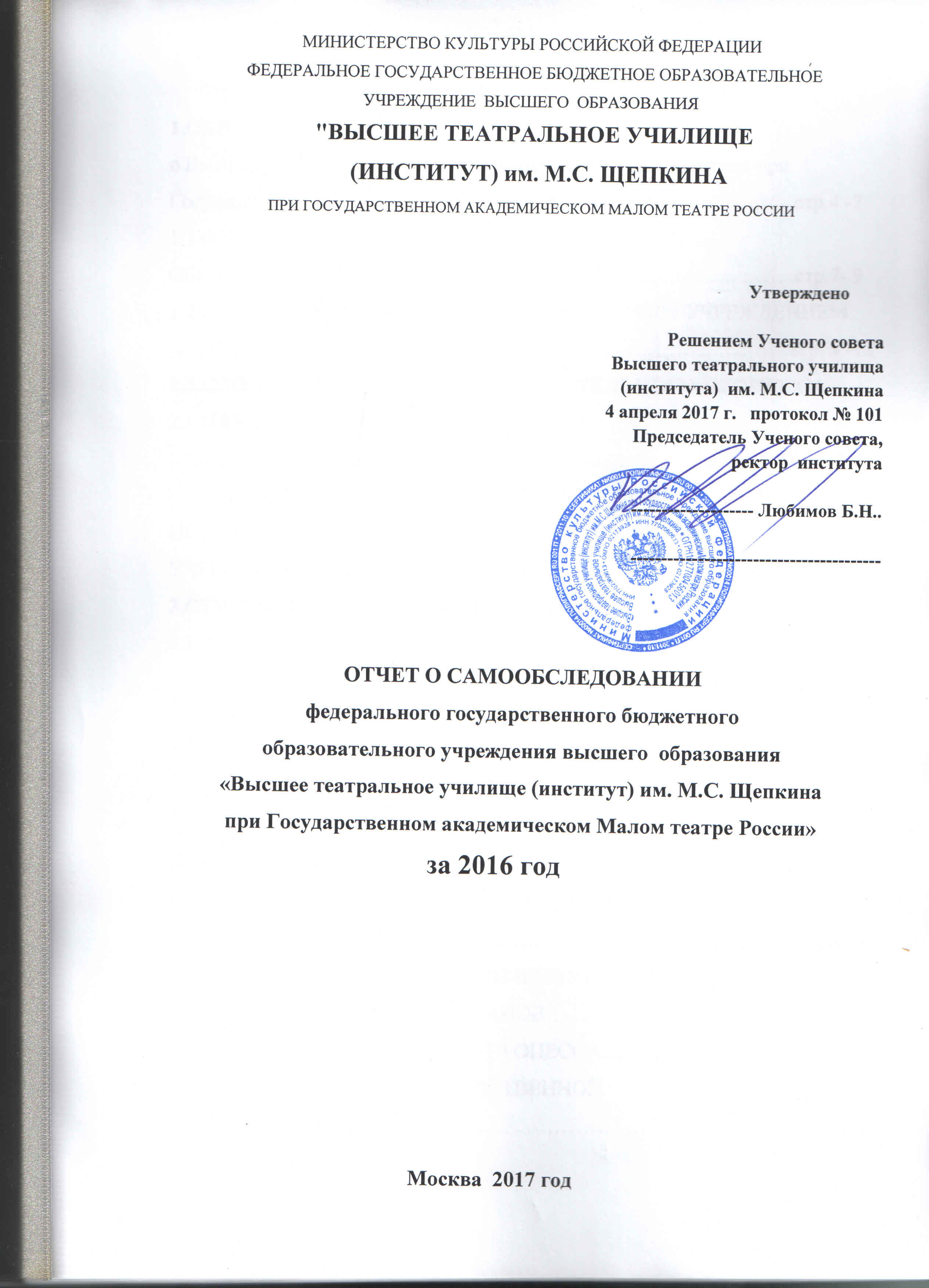                             Содержание1.ОБЩИЕ СВЕДЕНИЯо Высшем театральном училище (институте) им. М.С. Щепкина при Государственном академическом Малом театре России……………  стр.4 -71.1.ОРГАНИЗАЦИОННО-ПРАВОВОЕ ОБЕСПЕЧЕНИЕ ОБРАЗОВАТЕЛЬНОЙ ДЕЯТЕЛЬНОСТИ…………………….. …… .стр.7- 91.2.СИСТЕМА УПРАВЛЕНИЯ ОБРАЗОВАТЕЛЬНЫМ УЧРЕЖДЕНИЕМ ……………………………………………………………………………стр. 9 -122.УСЛОВИЯ РЕАЛИЗАЦИИ ОБРАЗОВАТЕЛЬНОГО ПРОЦЕССА 2.1.НАУЧНО-ПЕДАГОГИЧЕСКИЕ КАДРЫ  ……………………………………………………………………………стр.12-21  2.2.ОПРЕДЕЛЕНИЕ ДОСТАТОЧНОСТИ И СОВРЕМЕННОСТИИСТОЧНИКОВ УЧЕБНОЙ ИНФОРМАЦИИ ПО ВСЕМ ДИСЦИПЛИНАМУЧЕБНОГО ПЛАНА…………………………………………………..стр.22-263.СТРУКТУРА ПОДГОТОВКИ СПЕЦИАЛИСТОВ3.1. ПЕРЕЧЕНЬ НАПРАВЛЕНИЙ ПОДГОТОВКИ СТУДЕНТОВ    ……………………………………………………………………………стр.27-363.2.КОНТИНГЕНТ СТУДЕНТОВ………………………………….....стр.27-33 3.3.КОНТИНГЕНТ  МАГИСТРАТУРЫ……………………………… стр.33-353.4.СООТНОШЕНИЕ ГОСУДАРСТВЕННОГО ПЛАНА И ПРИЕМА НА ДОГОВОРНЫХ УСЛОВИЯХ С ЧАСТИЧНЫМ И ПОЛНЫМ ВОЗМЕЩЕНИЕМ ЗАТРАТ……………………………………………стр.35 - 364. КАЧЕСТВО ПОДГОТОВКИ СПЕЦИАЛИСТОВОЦЕНКА КАЧЕСТВА ЗНАНИЙ………………………………………стр.36- 425. СОДЕРЖАНИЕ ПОДГОТОВКИ ВЫПУСКНИКОВ5.1   СТРУКТУРА УЧЕБНЫХ  ПЛАНОВ…………………………......стр. 42-485.2. ОРГАНИЗАЦИЯ УЧЕБНОГО ПРОЦЕССА……………………...стр. 48-525.3. ОРГАНИЗАЦИЯ  ПРОИЗВОДСТВЕННОЙ ПРАКТИКИ СТУДЕНТОВ       ………………………………………...стр.52-586 . НАУЧНО-ИССЛЕДОВАТЕЛЬСКАЯ ДЕЯТЕЛЬНОСТЬ…………………………………………………………………………..стр. 58-727. ОТЧЁТЫ КАФЕДР ВТУ им. М.С.Щепкина за 2013 год7.1.САМООБСЛЕДОВАНИЕ КАФЕДРЫ МАСТЕРСТВА АКТЕРА  ………………………………………………………………………… стр. 72-877.2. САМООБСЛЕДОВАНИЕ КАФЕДРЫ СЦЕНИЧЕСКОЙ РЕЧИ  ………………………………………………………………………  стр.87- 977.3. САМООБСЛЕДОВАНИЕ КАФЕДРЫ ПЛАСТИЧЕСКОГО ВОСПИТАНИЯ…………………………………………………… .стр.98 -1157.4. САМООБСЛЕДОВАНИЕ КАФЕДРЫ ИСКУССТВОВЕДЕНИЯ …………………………………………     стр. 115-1287.5. САМООБСЛЕДОВАНИЕ КАФЕДРЫ ФИЛОСОФИИ  И КУЛЬТУРОЛОГИИ…………………………………………………стр. 129-1468.МЕЖДУНАРОДНОЕ  СОТРУДНИЧЕСТВО………………  стр.146-1479.МАТЕРИАЛЬНО  - ТЕХНИЧЕСКОЕ ОБЕСПЕЧЕНИЕФИНАНСОВО-ЭКОНОМИЧЕСКАЯ ДЕЯТЕЛЬНОСТЬ… …….. стр 147-152ИНФРАСТРУКТУРА……………………………………………… .стр.152-157РЕЗУЛЬТАТЫ АНАЛИЗА ПОКАЗАТЕЛЕЙ САМООБСЛЕДОВАНИЯ.ПОКАЗАТЕЛИ ДЕЯТЕЛЬНОСТИ  ВТУ (ИНСТИТУТА) им. М.С. ЩЕПКИНА, ПОДЛЕЖАЩИЕ САМООБСЛЕДОВАНИЮ ЗА 2015 ГОД, СФОРМИРОВАННЫЕ ИЗ ПРОГРАММНОГО МОДУЛЯ ФОРМЫ №1МОНИТОРИНГ ЗА 2016 ГОД……………………………………стр.158 - 161                       1. ОБЩИЕ СВЕДЕНИЯо Высшем театральном училище (институте) им. М.С. Щепкинапри Государственном академическом Малом театре  РоссииФедеральное государственное бюджетное образовательное учреждение высшего  образования «Высшее театральное училище (институт) им. М.С.Щепкина при Государственном  академическом Малом театре России», 109012, г.Москва, ул. Неглинная, д.6/2, стр.1,2  телефон/факс 8( 495)623-18-80.Высшее театральное училище (институт) им. М.С. Щепкина при ГАМТ России - старейшая театральная школа России и Москвы. История его возникновения восходит к Московскому императорскому театральному училищу, официально утвержденному именным указом императора Александра 1 от 28 декабря 1809 года. В училище обучали танцам, музыке и драматическому искусству.В 40-50 годы XIX века здесь преподавал великий актер, реформатор русской сцены М.С. Щепкин. В 60-70 годы XIX века огромный вклад в развитие школы внес великий русский драматург А.Н. Островский. 80-90 годы XIX века ознаменованы деятельностью великого педагога, актера и режиссера А.П. Ленского. Из стен училища вышли великие трагические актеры Малого театра Г.Н. Федотова, М.Н. Ермолова, А.А. Остужев и целая плеяда замечательных актеров, с именами которых связана двухвековая эпоха развития русского театра. Учеником школы Малого театра, хотя и непродолжительное время, был и К.С. Станиславский.Среди педагогов школы в середине XX века мы видим выдающихся мастеров русского театра: В.Н. Пашенную,  К.А. Зубова, В.И. Цыганкова, Л.А. Волкова, Л.И. Дейкун, А.И. Благонравова,  М.И. Царева, М.Н. Гладкова, Г.Н. Дмитриева, Б.М. Казанского, В.К. Смирнова, Н.А. Анненкова, В.Б. Монахова.В 1938 году училищу было присвоено имя М.С. Щепкина. В 1943 году училище   получило статус высшего учебного заведения, в 1988 году - отнесено к первой категории вузов. С 2014 года официальное  название – Федеральное государственное бюджетное образовательное учреждение высшего  образования «Высшее театральное училище (институт) имени М.С.Щепкина  при Государственном академическом Малом театре России» (приказ Министерства культуры РФ от 27.11.2014 г. за № 2029; приказ ВТУ им. М.С.Щепкина от 20.01.2015 г. № 7-ок).Среди выпускников,  составивших славу училища во второй половине XX века и начале ХХI века  есть такие, всем известные сейчас имена, как Павел Луспекаев, Станислав Любшин, Олег Даль, Юрий и Виталий Соломины, Алексей Эйбоженко, Нелли Корниенко, Никита Подгорный, Светлана Немоляева, Виктор Павлов, Инна Чурикова, Михаил Кононов, Евгения Глушенко, Василий Бочкарев, Людмила Полякова, Федор Чеханков, Эдуард Марцевич, Валерий Баринов, Борис Клюев, Анна Каменкова, Дмитрий Назаров, Олег Штефанко, Олег Меньшиков, Дмитрий Харатьян, Александр Домогаров, Ольга Дроздова, Оксана Мысина, Марат Башаров, Егор Дронов, Олег Фомин, Андрей Руденский, Евгения Дмитриева,  Андрей Чернышев, Анатолий Белый, Екатерина Вуличенко, Эльвира Болгова, Ирина Леонова, Игорь Петренко,  Илья Исаев, Екатерина Климова, Тимофей Трибунцев, Наталья Вдовина, Алексей и Андрей Чадовы, Екатерина Волкова, Пётр Красилов, Егор Бероев,  Владимир Жеребцов, Алла Юганова, Татьяна и Ольга Арнтгольц, Елена Лядова, Антон Хабаров, Максим Керин, Кристина Асмус, Дарья Мельникова и многие, многие другие.В настоящее время, сохраняя преемственность педагогических традиций школы Малого театра, возглавляют коллектив ВТУ (института) им. М.С. Щепкина такие признанные мастера педагогики, как: Лауреат Государственной премии РФ, член-корреспондент РАО, народный артист СССР, профессор Ю.М. Соломин, народный артист РФ, профессор Б.В.Клюев, заслуженный деятель искусств РФ, заслуженный деятель культуры Республики Кыргызстан, профессор Д.Г. Кознов, заслуженный деятель искусств РФ, профессор О.Н. Соломина,  народный артист РФ, заслуженный деятель искусств РФ, профессор В.М. Бейлис, заслуженный деятель искусств РФ, профессор В.Н. Иванов, Народный артист РФ, профессор В.С.Сулимов, народный артист РФ, профессор В.А.Сафронов.  Среди преподавателей училища  народный артист РФ,    профессор   А.В. Коршунов,   народная  артистка  РФ,   профессор  Т.И.Лякина,  заслуженная   артистка   Республики  Таджикистан,  профессор  М.Е.Велихова, заслуженный деятель искусств РФ, заслуженная артистка Республики Латвия, профессор  Р.Г. Солнцева, заслуженный деятель искусств РФ, заслуженный деятель искусств Республики Чувашия, профессор Н.А. Петрова, заслуженный артист РФ, заслуженный деятель искусств республики Башкортостан, профессор И.В.Лях, заслуженный деятель искусств Республики Горный Алтай, заслуженная артистка Республики Таджикистан, профессор Л.Н.Новикова, народная артистка РФ, профессор Л.И.Гребенщикова, Народный артист РФ, доцент В.А.Коняев, Заслуженный артист РФ, доцент В.Н.Драгунов, заслуженный  артист РФ, Лауреат премии Мэрии Москвы в области  просветительской  деятельности, доцент П.В.Курочкин, заслуженный деятель искусств Республики  Саха (Якутия) и Республики Марий-Эл, заслуженный работник культуры РФ, профессор Т.Н.Аносова, заслуженная артистка Удмуртии, профессор Т.Н.Пышнова, заслуженный артист Республики Удмуртия, профессор В.Н. Афонин, заслуженный артист РФ,  преподаватель В.А.Низовой,  профессор А.И. Шуйский, заслуженный деятель искусств РФ, профессор Е.А. Ларионова, кандидат искусствоведения, профессор Н.Н.Штода, заслуженный деятель искусств Республики Саха (Якутия), заслуженный работник культуры РФ, заслуженный работник высшей школы РФ, профессор М.П. Никольская, кандидат искусствоведения,   профессор, доктор педагогических наук А.Д. Мовшович,   Заслуженный работник культуры РФ, профессор Н.Е.Королькова, заслуженный деятель науки Республики Удмуртия, доктор педагогических наук, профессор Г.Н. Никольская, заслуженный деятель искусств РФ, Лауреат Государственной премии РСФСР и премии Мэрии Москвы в области просветительской деятельности профессор А.А. Золотов, Заслуженный артист РФ, кандидат искусствоведения, доцент А.А.Лещинский, кандидат искусствоведения, доцент А.Г.Круглова, профессор, доктор искусствоведения,  Г.А.Пожидаева, кандидат искусствоведения, профессор  И.В. Холмогорова, кандидат философских наук, профессор Е.А. Дзикевич, кандидат философских наук, профессор Т.Ю. Вепрецкая, профессор, доктор филологических наук Г.В. Якушева, профессор, доктор философских наук М.И. Козьякова,  профессор,  доктор философских наук А.А. Оганов и другие.1.1. ОРГАНИЗАЦИОННО - ПРАВОВОЕ ОБЕСПЕЧЕНИЕОБРАЗОВАТЕЛЬНОЙ ДЕЯТЕЛЬНОСТИФедеральное государственное бюджетное образовательное учреждение высшего образования «Высшее театральное училище (институт) им. М.С. Щепкина при Государственном академическом Малом театре России» является образовательным учреждением  высшего профессионального образования.Институт находится в ведении Министерства культуры Российской Федерации в соответствии с Постановлением Правительства Российской Федерации от 29.05.2008  № 406.Министерство культуры Российской Федерации осуществляет функции и полномочия учредителя.Институт является юридическим лицом и осуществляет свою деятельность самостоятельно в соответствии Конституцией Российской Федерации, Гражданским кодексом РФ, Федеральными законами, в частности ФЗ № 273 от 29.12.2012 года  «Об образовании в Российской Федерации», другими законами и нормативными актами Президента Российской Федерации, Правительства Российской Федерации, федеральных органов управления образованием и культурой, относящимися к деятельности высших учебных заведений, Типовым положением об образовательном учреждении высшего  образования (высшем учебном заведении) Российской Федерации, Уставом вуза, решениями Ученого совета и внутренними нормативным документами. Действующий Устав вуза, новая редакция которого была принята общим собранием (конференцией) 27.10.2014 года, утвержден Приказом Министерства культуры Российской Федерации № 2029 от 27.11.2014  и зарегистрирован 31.01.2015 Межрайонной  инспекцией Федеральной налоговой службы № 2 по г. Москве, серия 77 №016127486, с присвоением ИНН/КПП 7702060613/770201001, ОГРН №1027700456013. В последний раз переаттестация вуза была проведена в 2015 году, где  Федеральной службой по надзору в сфере образования и науки  ВТУ им. М.С. Щепкина было выдано «Свидетельство о государственной аккредитации» за № 1364 от 07 июля 2015 года сроком до 07 июля 2021 года. ОГРН -1027700456013, ИНН – 7702060613.  Приложение №1 - по подготовке специалистов (код – 070000, наименование укрупнённой группы – «Культура и искусство» и   магистрантов (код – 070000, наименование укрупнённой группы «Культура и искусство») и  приложение №2 = по подготовке специалистов (код - 52.00.00, наименование укрупнённой группы – «Сценические искусства и литературное творчество») и  по подготовке магистрантов  (код -  52.00.00, укрупнённая группа «Сценические искусства и литературное творчество»).  В настоящее время ВТУ им. М.С.Щепкина осуществляет образовательную деятельность на основе Лицензии Федеральной службы по надзору в сфере образования и науки серии 90Л01 № 008252  от 05 февраля 2015 года (Регистрационный  № 1268). Срок действия Лицензии – бессрочно, она даёт право проведения образовательной деятельности по следующим образовательным программам и программам профессиональной подготовки:                                    Профессиональное  образование    _____________________________________________________________________________________________№ п/п     Коды              Наименование профессий,       Уровень  образования                Присваиваемые по                                                                                          профес-       специальностей и направлений                                             профессиям, специальностям и                                                                                                                                                                                                                                                                                                                                                                                                           сий,                         подготовки                                                                          направлениям подготовки                                              специаль-                                                                                                                    квалификации                                                 ностей, и                                                            направле-              ний  подго-              товки                                                                                             1              2                                   3                                                 4                                                    5                                                                                                                Высшее   образование – программы специалитета  1.        070301        Актёрское    искусство       высшее образование – специалитет               Специалист                                                                                                                                                                             2.        52.05.01      Актёрское    искусство       высшее образование – специалист       Артист драматического                                                                                                                                                                                                                                                                                                                                                                               театра и кино--------------------------------------------------------------------------------------------------------------------------------------------                           Высшее образование – программы магистратуры  3.       074000          Театральное искусство      высшее образование - магистратура                  Магистр                 4.       52.04.03         Театральное искусство      высшее образование - магистратура                 Магистр                                                      Дополнительное образование№ п/п                                                               Подвиды            _1_____________________________   2_________________________________                                                                                                                                         1.        Дополнительное образование детей и взрослых2.        Дополнительное профессиональное образование1.2. СИСТЕМА  УПРАВЛЕНИЯ  ОБРАЗОВАТЕЛЬНЫМ     УЧРЕЖДЕНИЕМ         Управление Высшим театральным училищем (институтом) им. М.С. Щепкина осуществляется в соответствии с законодательством Российской Федерации и Уставом и строится на принципах сочетания единоначалия и коллегиальности.    Общее руководство Училищем (институтом) осуществляет выборный представительный орган - Ученый совет, который правомочен принимать решения по всем вопросам организации и содержания учебной, методической, научной, воспитательной, кадровой, финансовой, хозяйственной, международной деятельности Института и по другим вопросам, направленным на обеспечение его деятельности. В состав Учёного совета входит ректор, который является его председателем, проректоры. Другие члены Учёного совета избираются на Общем собрании (конференции) вуза тайным голосованием. Количественный состав Учёного совета – не более 20 человек, срок полномочий – 5 лет. Досрочные выборы Учёного совета проводятся по требованию не менее половины его членов или ректора, которое поддержано большинством подразделений Института или по решению Общего собрания (конференции) Института. Последний состав учёного Совета был избран на общем собрании трудового коллектива 24 февраля 2015 года и утверждён приказом № 66-ок от 13 марта 2015 года. Заседания Учёного совета правомочны при участии не менее 2/3 его состава, решения принимаются простым большинством голосов и вступают в силу после утверждения их ректором (в случае его отсутствия – заместителем председателя Учёного совета.).      Непосредственное управление деятельностью Училища (института) осуществляет избранный на Общем собрании (конференции) вуза ректор – Заслуженный деятель искусств Российской Федерации, профессор  Любимов Борис Николаевич. Между ним и Министерством культуры Российской Федерации заключён срочный трудовой договор от 31.05.2012г. № 238-09-55 сроком действия до 29.06.2017 г. 	Устав вуза с 2007 года предусматривает возможность избрания на должность президента института. В настоящее время этот пост не занят. Определенные направления работы возглавляют и контролируют проректоры, которым ректор может передавать исполнение части своих полномочий:Проректор по научной и учебной работе – Шуйский Александр Ильич.Проректор по организационно-творческой работе – Михайлова Тамара Анатольевна.Проректор по общим вопросам – Вакансия свободна в настоящее время.В Высшем театральном училище (институте) им. М.С. Щепкина 1 факультет – актёрский.Основным структурным подразделением Института является кафедра. В составе вуза - 5 кафедр:Мастерства актёра (выпускающая по специальностям 52.05.03  (070301) «Актёрское искусство» и 52.04.03 (074000) «Театральное искусство») – заведующий – народный артист Российской Федерации, профессор Клюев Б.В.Сценической речи – заведующая – кандидат искусствоведения, профессор Штода Н.Н.Пластического воспитания – заведующий – профессор Кульков А.М.Искусствоведения – заведующая – заслуженный  работник культуры            Российской Федерации, профессор Королькова Н.Е.      5. Философии и культурологии – заведующий – доктор философских наук                          профессор Оганов А.А.       В состав кафедр входят профессора, доценты, старшие преподаватели, преподаватели. Штат ППС на 01.04.2015 г. – 36,1 единиц (при нормативном показателе на текущий учебный год - 38,7 единиц).Художественные руководители курсов назначаются ректором из числа ведущих мастеров, имеющих опыт творческой (исполнительской, режиссёрской) и педагогической работы.	Учебно-вспомогательные подразделения ВТУ (института) им. М.С. Щепкина:         -  учебный отдел – начальник - заслуженный работник культуры           Российской Федерации, заслуженный деятель искусств Республики            Марий-ЭЛ и  Республика Саха (Якутия), профессор Аносова Т.Н.        -   библиотека – заведующая – Оборина И.Б.         - художественно-постановочная часть (костюмерный, гримёрный,           бутафорско-реквизиторский, монтировочный и декорационный цеха,           столярная мастерская, цех технических средств обучения) –           заведующий – Караваев В.К.	Административно-управленческие и хозяйственные службы ВТУ (института) им. М.С. Щепкина:        - бухгалтерия – главный бухгалтер Лазуткина И.О.        - отдел кадров – начальник Быкова Д.В.        - служба главного инженера – главный инженер Золотков В.Ю.        - канцелярия – заведующая – Ваганова Э.Б.        - общежитие – заведующая – Карпинская О.А.2.УСЛОВИЯ РЕАЛИЗАЦИИ ОБРАЗОВАТЕЛЬНОГО ПРОЦЕССА.2.1. НАУЧНО-ПЕДАГОГИЧЕСКИЕ КАДРЫ 	      Высшее театральное училище (институт) им. М.С.Щепкина – один из ведущих театральных вузов страны, располагает высококвалифицированным педагогическим составом, обеспечивающим качественную подготовку специалистов в соответствии с требованиями программ высшего и дополнительного образования. 	      По состоянию на 31.12.2016 года численность профессорско-преподавательского состава составляет 90 человек, из них: 39 штатных педагогов основного состава, 3 внутренних совместителя (в т.ч. проректор по научной и учебной работе), 28 внешних совместителей и 25  почасовиков. Педагоги, работающие на штатных должностях, занимают 33,50 штатных единиц (при нормативном показателе 37,60). 	Соотношение в кадровом составе Училища штатных преподавателей основного состава (43,33%), штатных совместителей (34,44%) и преподавателей, работающих на условиях почасовой оплаты (27,77%), достаточно сбалансировано. 	Все штатные совместители, привлечённые к педагогической работе в Училище, как старшего, так и молодого поколения, пользуются высоким авторитетом  в театральных кругах и в высших учебных заведениях по основному месту работы, что способствует укреплению связей Училища с Малым театром, другими творческими коллективами и учебными заведениями.Общие сведения о кадровом обеспечении образовательного процесса. /Первая цифра – численность физических лиц; цифра, указанная через дробь – количество занимаемых педагогами ставок с учётом выполняемой ими почасовой нагрузки./ПО  ПРОГРАММЕ  СПЕЦИАЛИТЕТА.Общие сведения о кадровом обеспечении образовательного процесса                                      по магистратуре за 2016 годПервая цифра – численность физических лиц; цифра, указанная через дробь – количество занимаемых педагогами ставок с учётом выполняемой ими почасовой нагрузки./ Качественный состав ППС	Высшее профессиональное образование имеют 98% педагогов.  Педагогов с учёными степенями и званиями  – 56 чел. (64.4 %).	Педагогов, имеющих учёную степень доктора наук и (или) учёное званиепрофессора – 31 чел. (36 %).	Педагогов, имеющих учёную степень кандидата наук и (или) учёное звание доцента – 27 чел. (31 %).          Педагогов, имеющих государственные почетные звания и (или)  звания лауреатов государственных премий – 41 чел. (47 %).    а)	Стаж научно-педагогической работы б)	возрастной состав педагогов:  в) Среди штатных педагогов (включая внешних совместителей):     - мужчин – 26 чел.	- женщин – 43 чел., т.е. 59,9% .	Специальность 52.05.01  – «Актёрское искусство».     (Выпускающая кафедра «Мастерства актёра»).     Примечание. Информация о штатных педагогах (т.е. без учёта преподавателей, работающих на условиях почасовой оплаты труда).Лица с учёными степенями, учёными и почётными званиями:- по кафедре философии и культурологии (цикл общегуманитарных и социально-экономических дисциплин)5 чел . или 100 % педагогов, из них доктора наук, профессора – 60%;-  по кафедрам мастерства актёра, сценической речи и пластического воспитания (циклы общепрофессиональных и специальных дисциплин) 42 чел или 74 % педагогов, из них доктора наук, профессора – 55,4 %; - по кафедре искусствоведения (циклы общегуманитарных, общепрофессиональных и специальных дисциплин) 6 чел. или 85,7 % педагогов, из них доктора наук, профессора – 42,9 %.                        Профессорско-преподавательский состав выпускающей кафедры «Мастерства актёра»:всего – 39 педагогов, из них с учёными (почётными) степенями и званиями 29 чел. (74,4 %); доктора наук, профессора  - 26 чел. (66,7 %).	Специальность 52.04.03 – «Театральное искусство».          (Выпускающая кафедра «Мастерства актёра»). Всего педагогических работников – 33 чел., работающих на 13,26 ставки.          Лица с учёными степенями, учёными и почётными званиями – 32 чел. или 97%.В 2016 году 	1) Награжден профессор Соломин Ю.М. Российской национальной театральной премией «Золотая Маска» в номинации «За выдающийся вклад в развитие театрального искусства»	2)  Грамотой «Лучший концертмейстер» XI Международного вокального конкурса – фестиваль студентов творческих вузов им. А. Петрова «Поющая маска» награждена Кишилова О.Е. 3) «Детская концертная студия «Непоседы» (ГБУК г. Москвы «ДКС «Непоседы») отметили благодарностью за участие в жюри профессора кафедры сценической речи Макарову Н.А. 4) ООО Творческое объединение «Полет звезд» отметили благодарностью профессора и заведующую кафедрой Штода Н.Н. за плодотворное сотрудничество в сфере творческого развития подрастающего поколения. 5) Всероссийский молодежный форум Таврида на Бакальской косе отметили благодарностью доцента Бойцову О.Н. и профессора Новикову Л.Н. 6) Дипломом XIII фестиваль-конкурс национальных театров «Москва-город мира» дипломом награждена преподаватель национальной тувинской студии Наксыл Н.К. 7) Российский институт театрального искусства (ГИТИС) выразил благодарность преподавателям и студентам Высшего театрального училища (института) им. М.С. Щепкина за победу в межвузовском творческом конкурсе иностранных языков «Fortuna», благодарность получила доцент кафедры искусствоведения Любивая И.Ю.за образцовую работу и профессиональный подход в обучении.- Благодарность получила  Режиссер - педагог, профессор Аносова Т.Н. за  постановку отрывков: «Идеальный муж» О. Уайльда, «Завтрак у Тиффани» Т. Капоте. - Благодарность получил Художественный руководитель, профессор  Клюев Б.В. за организацию, воспитание и высокую профессиональную подготовку студентов.     Над повышением квалификации работали:- Педагоги кафедры сценической речи участвовали в работе Международного междисциплинарного конгресса академии «Голос и речь».                  - Доцент кафедры сценической речи Бойцова О.Н. приняла участие                        в работе VII Международной научной конференции «Русский язык в языковом  и культурном пространстве Европа и мира: Человек. Сознание. Коммуникация. Интернет» (г.Варшава, Польша) Бойцова О.Н. также принимала участие в XIIV Международной научной конференции «Болдинские чтения».  - Педагоги кафедры сценической речи Штода Н.Н., Вдовина Е.А., Меркулова М.В.  в апреле 2016 года приняли участие в  XIX Межвузовском конкурсе чтецов имени Якова Смоленского на базе Театрального института имени бориса Щукина.   - доцент кафедры матерства актёра Кремнёва Л.И. приняла участие в V Международном мастер-классе «Музыка театра. Театр музыки» на базе Тетрального интитута имени Бориса Щукина в ноябре 2016 года.  - Профессора  кафедры философии и культурологии Козьякова М.И., Оганов А.А. принимали участие в Международной научной конференции  «Василий Кандинский: синтез искусств, синтез культур».  - Профессор кафедры мастерства актёра Пожидаева Г.А. принимала участие в Международной конференции научно-творческом симпозиуме «Бражниковские чтения – 2016» с докладом на тему «Восточнохристианская певческая традиция. К 1000 – летию русского монашества на святой горе Афон». - Проректор по учебной и научной работе Шуйский А.И., начальник учебного отдела Аносова Т.Н., главный бухгалтер Лазуткина И.О.  прошли кратковременное обучение по программе: «Изменнения в оплате труда в бюджетных учреждениях в 2016 году. Переход  от трудового договора к ЭФФЕКТИВНОМУ КОНТРАКТУ, ВВЕДЕНИЕ ПРОФСТАНДАРТОВ» в марте 2016 года в ООО «Новые технологии консалтинга».Участие педагогов в различных творческих и научных мероприятиях (конкурсах, фестивалях, семинарах, конференциях, съездах, конгрессах),                   в т.ч. организацию проведения конкурсов, открытых уроков на базе Училища (института) им. М.С. Щепкина следует особо отметить, т.к.  эти формы повышения квалификации в последние годы стали занимать более весомое место, отличаются мобильностью, дают возможность                                в сравнительно сжатые сроки получить большой объём новой информации, являются действенным средством повышения профессионального мастерства. Повышение квалификации педагогов – это и их  самостоятельная работа над монографиями, научно-методическими статьями, режиссёрскими разработками и концертными программами. Анализируя все формы повышения квалификации профессорско-преподавательского состава в Училище можно констатировать, что различными видами их охвачены почти все педагоги вуза. Заслуги педагогического и административного состава института в области культуры, искусства и профессионального образования отмечены почетными званиями и наградами:Лауреаты Государственных премий и премий Правительства РФ  - 4 человекаЛауреаты премии г. Москвы в области литературы и искусства(премия приравнивается к государственной)   				            - 5 человек Благодарностью Президента РФ      – 3 человекаНародный артист СССР                       - 1 человекНародные артисты РФ                          - 8 человекЗаслуженные деятели искусств РФ    - 10 человекЗаслуженные артисты РФ                      - 9 человекЗаслуженные работники культуры РФ - 5 человекЗаслуженные деятели науки РФ                                                   - 1 человекЗаслуженные работники высшей школы РФ                               - 2 человекаЗаслуженный тренер России               				  –  1 человекПочетные звания республик РФ и бывших республик СССР  - 19 человекПочётные звания стран СНГ                                                          - 2 человекаЗаслуженный работник культуры Московской области            –  1 человекОрденами и медалями награждены:Орденом "За заслуги перед Отечеством" I степени        - 1 человекОрденом "За заслуги перед Отечеством" II степени       - 1 человекОрденом "За заслуги перед Отечеством" III степени      - 1 человекОрденом "За заслуги перед Отечеством"  IV степени     - 3 человекаОрденом Дружбы - 16 человекОрденом Почета   -  9 человекМедалью ордена "За заслуги перед Отечеством" II степени  - 13 человекМедалями "За трудовую доблесть" и "За трудовое отличие" - 4 человекаОрденами иностранных государств                                           - 3 человекаОтраслевыми наградами отмечены: - значком "За отличную работу" Министерства культуры СССР    награждены 2 человека;- нагрудным знаком Министерства культуры Российской Федерации  "За достижения в культуре" награждены 4 человека;- Почётными грамотами Министерства культуры РФ -  9  человек- Благодарностями Министров культуры СССР и РФ - 17 человек Вывод. Подытоживая приведённые данные по кадровому обеспечению образовательного процесса мы видим, что достаточная квалификация профессорско-преподавательского состава позволяет качественно осуществлять реализацию профессиональных образовательных программ по специальностям 52.05.01  – «Актёрское искусство»; 52.05.01.                        – «Театральное искусство».Объединение высококвалифицированных специалистов, мастеров                      с большим опытом работы, позволяет обеспечить динамичное развитие                   и авторитет Училища. 2.2.ОПРЕДЕЛЕНИЕ ДОСТАТОЧНОСТИ И СОВРЕМЕННОСТИ ИСТОЧНИКОВ УЧЕБНОЙ  ИНФОРМАЦИИ ПО ВСЕМ ДИСЦИПЛИНАМ УЧЕБНОГО ПЛАНАИнформация о библиотечном фонде и динамике его обновления	Библиотека ФГБОУ ВПО Высшего театрального училища им. М.С. Щепкина при ГАМТ РФ основана в 1918 году.	Фонд библиотеки состоит из книжного фонда, фонда газет и журналов, фонда электронных изданий, фонда аудио-видео изданий. Книжный фонд библиотеки включает в себя литературу по истории русского и зарубежного театра, театроведению, театральной педагогике, актерскому мастерству, костюму, быту, гриму, сценографии, сценической речи, художественной литературе, драматургии, русскому и зарубежному изобразительному искусству от античных времен до наших дней, музыке, танцу, пластическому воспитанию, сценическому движению, фехтованию, режиссуре. В библиотеке имеется отдел нотных изданий. Существует отдел справочной литературы, включающий энциклопедии и справочники по всем отраслям, необходимым  для обучения по специальности «актерское искусство» и по направлению магистратура «театральное искусство». Имеется фонд редких и ценных отечественных изданий, издания до 1917 года. На конец 2016 года фонд библиотеки насчитывает   56215 экз., из них 55049– печатные документы, 25 – электронные издания, 1141 – аудиовизуальные издания.Библиотека обеспечивает каждого обучающегося основной учебной и учебно-методической литературой, методическими пособиями, необходимыми для осуществления образовательного процесса по всем дисциплинам представленных на аттестацию  профессиональных образовательных программ, в соответствии с требованиями государственных образовательных стандартов. Собственная библиотека удовлетворяет требованиям примерного положения о формировании фондов библиотеки высшего учебного заведения, утвержденного приказом Минобразования России от 27.04.2000 № 1246.В состав фонда дополнительной литературы входят: официальные издания – 103 названия (по 2-3 экземпляра каждого названия), общественно-политические и научно-популярные периодические издания – 37 названий (по 1-2 комплекта каждого названия), справочно-библиографические издания: энциклопедии, энциклопедические словари – 115 названий (по 1-3 комплекта одного названия), отраслевые словари и справочники – 27 названий (по 1-5 экземпляров одного названия), библиографические пособия - 19 названий  (1-3 комплекта каждого названия), фонд научной литературы – 9784 экз.В  библиотеке имеется  медиатека - фонд  видеофильмов  и  записей  спектаклей. В настоящее время он содержит  868 названий. Медиатека обновляется изданиями на электронных носителях: CD-энциклопедии (14 экз.),  более 160 видеокассет и 170 CD  по общегуманитарным и специальным дисциплинам, электронные учебники, полные собрания сочинений русской и зарубежной классики – CD диски 41названия, аудиокниги - CD диски - 23 экз. , музыкальные аудиозаписи –  195 названий, в том числе - более 150 на CD дисках,  аудиозаписи чтецких программ русской классики – CD диски 26 названий. Фонд библиотеки включает более 30 названий газет и журналов. Фонд – 54362 ед. хранения, из них – 53302 – печатные издания. На комплектование библиотеки в 2016 году израсходовано 283483 руб	Учебный фонд библиотеки насчитывает 18826 экземпляров книг, брошюр, аудиовизуальных изданий (1141), электронных изданий (25). На приобретение учебно-методической и научной литературы   2015 году потрачено 203887 руб.	Справочно-энциклопедический фонд – это энциклопедии: «Российская энциклопедия», «Православная энциклопедия», «Театральная энциклопедия», «Энциклопедия Брокгауз», «Философская энциклопедия», «Литературная энциклопедия», «Музыкальная энциклопедия» и другие, а так же словари по всем отраслям, необходимым для осуществления образовательного процесса.	Фонд периодических изданий содержит более 37 названий по 1-2 экземпляра. Журнальный фонд содержит 281 экземляров за год. На приобретение периодических изданий в 2016 году было выделено 186000рублей. Библиотека подписывает газеты: «Известия», «Российская газета», «Комсомольская правда», «Независимая газета», «Литературная газета» и другие. В состав фонда входят официальные издания: «Бюллютень министерства образования и науки РФ Высшее и среднее профессиональное образование», «Официальные документы в образовании». В фонде периодических изданий имеются все необходимые профессиональные издания, такие, как «Культура», «Вопросы театра», «Современная драматургия», «Сцена», «Театрал (театральные новые известия)», «Искусство кино», «Театр», «Петербургский театральный журнал», «Театральная афиша», «Экран и сцена». Большую часть фонда составляют литературные журналы: «Новый мир», «Знамя», «Октябрь», «Москва», «Иностранная литература», научные журналы: «Вопросы философии», «Философские науки».	Комплектование библиотеки проводится через библиотечный коллектор, книжные магазины и книжные салоны, издательства. С 2011 года библиотека комплектуется электронными изданиями. Совместно с преподавателями кафедр ВУЗа  проводится анализ рекомендуемой литературы, проверяется ее наличие в фонде, определяется количество необходимой литературы в соответствии с учебным планом. Выявляется обеспеченность учебной литературой дисциплин, закрепленных за кафедрой. Организуются выставки новой учебной и научной литературы, периодических изданий по профилю образовательной программы. Содержание комплектования библиотеки  определяется тематическим планом комплектования , который отражает профиль учебных дисциплин ВТУ им. М.С. Щепкина и  тематику  научно-исследовательских работ педагогов и аспирантов. Специфика работы библиотеки театрального института – приобретение книг в помощь выпускающимся спектаклям. По всем циклам образовательных дисциплин представлены учебные пособия с грифами Минобразования РФ, отраслевых министерств, ведомств и учебно-методических объединений.	Спецификой работы с читателями библиотеки театрального ВУЗа является индивидуальная работа. Это подбор литературных и драматургических произведений, подбор литературы по постановкам спектаклей, отрывков, работ по сценической речи и по мастерству актера, для самостоятельных работ студентов. Подбор литературы по истории и теории театра, кино, работы на телевидении, по костюму, быту, гриму, сценографии, реквизиту и декорациям. В фонде библиотеки хранятся уникальные издания. В учебном процессе используются материалы из профессионально-ориентированных журналов и других периодических изданий.	Сотрудниками библиотеки ведется эффективная работа по подбору литературы, использующейся для создания учебных пособий, в том числе, создание библиографических списков имеющихся в фонде библиотеки изданий.	Читальный зал библиотеки содержит 20 посадочных мест. Количество читателей в библиотеке – 661, из них студенты и магистранты – 471, преподаватели - 79. Функционируют пункты книговыдачи – абонемент и читальный зал. Количество обслуживаемых читателей на двух пунктах книговыдачи – 1322. Количество обращений – 5798. Количество книговыдач – 6328.В читальном зале библиотеки проводятся тематические выставки, выставки новых поступлений журналов и книг. В 2016 году были оформлены выставки, посвященные: Рождеству Христову,  95- летию Ф. Дюрренматта,  школе  Малого театра,  190-летию писателя М.Е. Салтыкова-Щедрина, международному дню театра, 185-летию Н.С. Лескова, 115-летию Н. Акимова, 9 мая – дню Победы, памяти С. Довлатова, 120-летию со дня рождения Евг. Шварца, 195-летию со дня рождения Ф. М. Достоевского, 110-летию со дня рождения Д.С. Лихачева, 75 летию со дня рождения В.М. Соломина, постоянно действующая выставка, посвященная работам педагогов и выпускников ВТУ им. М.С.Щепкина, постоянно действующая выставка новых поступлений в библиотеку.Библиотека оборудована специализированной мебелью, имеет два читальных  зала.Информационно-библиографическая работа. Учебный процесс оснащен библиотечно-информационными ресурсами,        обеспечивающими реализацию образовательных программ.Обучающиеся имеют доступ к современным профессиональным базам данных и информационным справочным системам, которые обеспечены необходимым комплектом лицензионного программного обеспечения, подлежим ежегодному обновлению.В течение всего периода обучения каждый обучающийся как по программе специалитета, так и по программе магистратуры обеспечен индивидуальным неограниченным доступом к электронно-библиотечным системам : «Университетская библиотека онлайн» - договор 03А/01/16 от 11.01.2016 г. на сумму 21700 руб. с «Нексмедиа», которые  содержат все обязательные и дополнительные издания учебной, учебно-методической литературы, периодики и иной литературы, перечисленной в рабочих программах дисциплин. Доступ к ЭБС  сформирован на основании прямых договорных отношений с правообладателями. Предполагается заключить контракты на 2017 год с этими же поставщиками электронной продукции.Кроме того, библиотечный фонд укомплектован печатными изданиями из расчета не менее 100 экз. каждого из изданий обязательной учебной литературы, перечисленной в рабочих программах дисциплин и не менее 25 экземпляров дополнительной литературы на 100 обучающихся.ЭБС обеспечивают возможность индивидуального доступа для каждого обучающегося из любой точки, в которой имеется доступ к сети ИНТЕРНЕТ как на территории ВТУ им. М.С.Щепкина, так и вне его.ЭБС обеспечивают доступ одновременно 100% обучающихся по специальности «актерское искусство» и по направлению магистратура «театральное искусство».С декабря 2011 года Институт принимает участие в формировании                 национального  цифрового ресурса «РУКОНТ» - это электронно-библиотечная   система, отвечающая  требованиям  Приказа №1953 от 05 сентября .        Федеральной службы по надзору в сфере образования и науки. Загружены   собственные учебные программы по основным образовательным дисциплинам –  формируется  собственная  легитимная электронная библиотека. В 2016 году заключен Договор на 25000 руб. с «РУКонтекст»    на предоставление услуги сервиса науко-метрического анализа, позволяющий преподавателям производить анализ рефератов и научных работ студентов.В 2016 году библиотека подключена к ЭБС «Университетская библиотека онлайн», отвечающей  требованиям  Приказа №1953 от 05 сентября .        Федеральной службы по надзору в сфере образования и науки. Годовая подписка содержит 25    наименование учебников и учебных пособий на сумму 21 700 руб.Количество ключей одновременно обслуживаемых подписчиков «РУКОНТ.Контекстум» - 92 – преподаватели, «Университетская библиотека онлайн» - 300 («200 –студенты, 50 - педагоги)В библиотеке существует алфавитный каталог,  картотеки: пьес на автора, пьес на название, журнальных статей, театральной критики, мемуаров, по сценической речи,  персоналий актеров и режиссеров.	С 1999 года ведется компьютерная библиографическая обработка новых поступлений книг, электронных изданий,  "ретро-база" книг, приобретенных до 1999 года. В августе 2016 года установлена  автоматизированная информационно-библиотечная система MARK SQL вариант под Windows (мини-версия), на её приобретение потрачено 79800 руб. (первая версия была куплена в 2008 году), позволяющая вести библиографическую обработку фондов библиотеки в соответствии с современными требованиями.  Электронный каталог библиотеки насчитывает 37800 записей. Осуществляется компьютерная библиографическая обработка журналов. На основе электронного каталога создаются бюллетени новых поступлений, тематические сводные бюллетени для кафедр. Книговыдача в библиотеке осуществляется в электронном виде.Рекомендован и обеспечен доступ обучающихся к электронным библиотечным системам (ЭБС), находящимся в бесплатном доступе: Нотный архив Бориса Тараканова, Библиотека Максима Мошкова, Электронная библиотека Российской государственной библиотеки (РГБ) – книги в открытом доступе, Мировая цифровая библиотека, Электронная библиотека учебников.       ЭБС по драматургии  и театроведению:Театральная библиотека Сергея Ефимоваhttp://www.theatre-studio.ru/library/	
Большая коллекция текстов пьес российских и зарубежных авторов - около 3 500 произведений. Поиск по фамилии атора и по заглавию пьесы; Театральная библиотека : пьесы, книги, статьи, драматургияhttp://biblioteka.teatr-obraz.ru/Онлайн-библиотека содержит: книги по актерскому мастерству, по истории театра и кино, тексты пьес;
Коллекция пьес современных авторов из разных городов России.Библиотека пьесhttp://www.dramaturgiya.narod.ru/Коллекция текстов пьес (свыше 2000) на персональном сайте вологодского театра.3. СТРУКТУРА ПОДГОТОВКИ СПЕЦИАЛИСТОВ          3.1  ПЕРЕЧЕНЬ  НАПРАВЛЕНИЙ  ПОДГОТОВКИ  СТУДЕНТОВВТУ (институт) им. М.С. Щепкина  имеет лицензию по направлению подготовки 52.04.03 «Театральное искусство» с нормативным сроком обучения 2 года с присвоением квалификации  - «Магистр», по специальности 52.05.01    «Актёрское искусство» с нормативным сроком освоения  по очной форме обучения 4 года  с присвоением квалификации  – Специалист «Артист драматического театра и кино»  Из отлицензированных программ дополнительного образования в отчётный период  в вузе  реализовывалась, в основном, программа «Подготовительных курсов». В 2016 году по программе «Подготовительных курсов» обучалось –101 слушатель.            3.2. КОНТИНГЕНТ  СТУДЕНТОВВ последние годы наряду с плановыми бюджетными местами  увеличивается прием студентов, обучающихся на компенсационной основе, будь то целевые наборы или индивидуальные контракты.По состоянию на 1 октября 2016 года в училище обучалось 294человека:150   студентов – на бюджетной основе  на  дневном отделении (из них – 6 по квоте),144 студентов - на хозрасчетных курсах и по индивидуальным  контрактам,5 студентов  -  по программе магистратуры – 5  курс (5 мест бюджетных),21 студент – по программе магистратуры – 6 курс (12 бюджетных мест, 2 – по квоте и 7 -  с полным возмещением затрат на обучение).58  студентов  -  иностранные граждане (Беларусь, Украина,  Армения,  Латвия, Эстония, Республика Корея, Хорватия,  Франция, Германия).За период с 1.01.2016 года по 1.04.2017 года из состава студентов были отчислены по разным причинам 36 студентов, из них:13 -  магистрантов, завершивших обучение,  2   -  перевод в другой вуз,-   15 -  по собственному желанию, 6 – за академическую неуспеваемость.         С 1 сентября 2016 года была восстановлен в составе студентов 1 курса один студент, уходивший ранее в академический отпуск по медицинским показателям, это – Кочарян Д.А.Также, был восстановлен 1 студент, вернувшиеся  после службы в рядах Российской Армии – Филиппов Д.С.           В 2016 году 6 студентов за отличные успехи в учёбе были переведены с платного обучения на бюджетные места следующие студенты: Гаврилей А.А., Затиев А.А., Казакова Е.В., (2 курс худ. руки О.Н. и Ю.М.Соломины), Мурашова Н.О.(3 курс  худ. рук. Б.В.Клюев)По состоянию на 1 апреля 2017 года в училище обучалось  289 человек, из них:140 студентов – на бюджетной основе (из них 6 – по квоте)136 студентов – на контрактной основе 13 студентов – по программе магистратуры – 5 и 6 курсы (12 на бюджетной основе и 1 – на контрактной основе).         Деление по курсам на 2016 - 2017 учебный год1 курс (русский) - 31 студент (25 – на бюджетной основе, 1- квота, 5 – по контракту) – худ.  рук. народный артист РФ, профессор В.С.Сулимов.1 курс (русский) – 37 студентов (все на контрактной основе), худ.рук. профессор, народный артист РФ, профессор В.А.Сафронов,1 курс Корейская студия – 21 студент (все на контрактной основе), (худ. рук. заслуженный деятель искусств РФ, профессор Н.А.Петрова,2 курс (русский) – 33 студента (25 – на бюджетной основе,1 – квота, 7 – по контракту) – худ. руки. профеммора О.Н. и Ю.М.Соломины,2 курс Горно - Алтайская студия  - 15 студентов (14 на бюджетной основе, 1 – на контрактной основе) – худ. рук. профессор И.В.Лях,3 курс  (русский) – 26 студентов ( 25 – на бюджетной основе, 1- по квоте) - худ. рук.  народный артист  РФ, профессор Б.В.Клюев.3 курс (русский на контрактной основе) – 32  студента ( из них –  2 по квоте и 2 – переведены на бюджет) - худ. рук.  народный артист  РФ, профессор Б.В.Клюев.3 курс Корейская студия – 22 студентов (22 – на контрактной основе) – худ. рук. Народный артист РФ, профессор В.С.Сулимов.4 курс (русский ) – 30 студентов (27 – на бюджетной основе, 3 – на контрактной основе) худ. руки. народный артист РФ, профессор В.М.Бейлис и Заслуженный деятель искусств РФ, профессор В.Н.Иванов.4 курс Тувинская студия – 11 студентов (11 – на бюджетной основе) – худ. рук. заслуженный деятель искусств РФ, профессор Д.Г.Кознов.4 курс (русский, на контрактной основе) – 26 студентов (21 студентов – на контрактной основе, 1 – по квоте, 5 – переведены на бюджет) худ.рук. Заслуженный артист РФ, доцент В.Н.Драгунов.5 курс – Магистратура  - 5 студентов (5- бюджет, )6 курс -  Магистратура - 7 студентов (6 - бюджет, 1- контракт)     Итого – 12 курсов.       КОНКУРС ПРИ ПРИЕМЕ В ВТУ (институт) им. М.С. Щепкина                                                  2016 год                                   СпециалитетМагистратураПриведенные данные во многом отличаются от показателей прошлого года, в связи с тем, что в 2016 году Приемной комиссией учитывались заявления только тех абитуриентов, которые уже прошли предварительные творческие консультации, были рекомендованы к сдаче вступительных испытаний и подали необходимые для поступления документы. Если говорить об общем количестве абитуриентов, которые в течение трех месяцев посещали предварительные творческие консультации, то это количество в 2016 году достигло 2123 человек. Это свидетельствует о стабильности рейтинга института среди абитуриентов на протяжении последних лет. На данный момент средний показатель количества человек на одно место в рамках КЦП составляет 80 человек. Но тут надо отметить, что хотя конкурс и достаточно высок, он не одинаков для юношей и девушек. Дело в том, что традиционно девушек идет значительно больше, около 80% от общего количества абитуриентов, поэтому для них конкурс гораздо выше.В 2016 году не был запланирован целевой набор, в училище как правило это происходит раз в два года. Руководство института в этом году приняло решение о наборе ещё одного курса Корейской студии. Поступили на данный курс 21 человек. 	Контингент абитуриентов географически очень широк: вся Российская Федерация и русскоязычное население стран СНГ и ближнего зарубежья. 37% абитуриентов – Москва и Московская область, 47% - граждане РФ из других регионов, 16% - иностранцы. Чтобы все желающие могли попробовать свои силы в актерской профессии, училище проводит отборочные творческие консультации с конца марта (затрагивая даты традиционных весенних школьных каникул) и до 30 июня. В течение трех месяцев профессорско-преподавательский состав училища консультирует и рекомендует или не рекомендует поступать в театральный ВУЗ, проводится три тура консультаций, а далее с 1 июля по 12 июля проходят вступительные творческие испытания.           Училище проводит три творческих испытания («Пластика», «Коллоквиум», «Мастерство актера»). Учитывая требования Министерства образования РФ, еще два вступительных испытания по русскому языку и литературе проводятся в форме ЕГЭ. Для абитуриентов имеющих право поступать без результатов ЕГЭ, училище проводит вступительные испытания по этим предметами внутри ВУЗа. В 2016 году средний балл ЕГЭ студентов, принятых в рамках КЦП, составил 68 баллов; студентов, принятых на места с полным возмещением затрат на обучение, – 70 баллов. С учетом вступительных испытаний средний балл студентов, принятых в рамках КЦП, составил 80 баллов; студентов, принятых на места с полным возмещением затрат на обучение, - 74 балла. Итого на данный момент для поступления в  ВТУ (институт) им. М.С. Щепкина необходимо сдать 5 вступительных экзаменов. Все испытания оцениваются по 100-бальной шкале. В 2016 году проходной балл на бюджетное место составил 445 баллов, на места с полным возмещением затрат на обучение – 385 баллов. Данные приема за 2016 годК абитуриентам училища предъявляется высокий уровень требований. При приеме на актерский факультет большое внимание уделяется не только творческим задаткам поступающего, которые позволяют ему овладевать профессиональным мастерством, но и его мировоззрению, общеобразовательной подготовке, широте кругозора, эстетическому облику. Без наличия таких необходимых данных, как легкая эмоциональная возбудимость, фантазия, заразительность темперамента, непосредственность, музыкальность, хороший голос и речь, выразительная внешность. Но многолетний педагогический опыт убеждает, что очень важный фактор при этом – личные качества абитуриента. Из множества творчески одаренных абитуриентов преподаватели стремятся отобрать людей принципиальных, честных, трудоспособных, волевых. Все эти аспекты всегда в центре внимания при наборе студентов на 1 курс.         Второе направление – целевые наборы национальных студий по заявкам от Министерств культуры республик РФ и СНГ для подготовки творческих кадров для национальных театров этих республик. Обучение специализации в ВТУ (институт) им. М.С.Щепкина ведется на родном языке. Эти наборы осуществляются выездной приемной комиссией училища совместно с Министерством культуры республик РФ – заказчиками, на местах, то есть в самих республиках. Причем начальный этап отбора проводят члены местной приемной комиссии, а по приезде московской группы производится уже окончательный конкурсный отбор. Наибольшие трудности у абитуриентов возникают сразу по двум направлениям. Прежде всего, это недостаточное знание родного языка, или владение им с диалектическими отклонениями. Вторая трудность (появившаяся в последние годы) – очень слабое знание русского языка, подчас на самом низком бытовом уровне. Уверенное владение родным языком является необходимым условием обучения на национальной студии. Причем, как показывает многолетняя практика, в республиках РФ городское население хуже владеет родным  языком, нежели жители сельских районов. Отсюда возникает необходимость выезда членов приемной комиссии в глубинку, в отдаленные сельские районы для отбора молодых людей «на местах», что в свою очередь, влечет за собой дополнительные организационные и материальные трудности. Кроме того, получая удовлетворительное знание родного языка, тут же возникает проблема низкого уровня среднего образования, что характерно для небольших сельских школ. 	В отчетный период в вузе обучались и обучаются  четыре   национальные студии: Корейская студия (набор 2016 года), Тувинская (набор 2013 года),  Горно - Алтайская (набор 2015 года), и Корейская студия  (набор 2014 года).   3.3    КОНТИНГЕНТ  МАГИСТРАТУРЫПослевузовское образование в Высшем театральном училище (институте) им. М.С.Щепкина с 2006 года осуществляется по программе магистратуры  - 52.04.03   «Театральное искусство» с присвоением по окончании квалификации «Магистр». Срок освоения  – 2 года. Форма обучения – очная. Обучение проводится за счет средств бюджета в соответствии с планом приема, установленным Министерством культуры РФ на текущий год и за счет полного возмещения затрат на обучение на договорной основе. Основной контингент поступающих в магистратуру – бывшие выпускники Высшего театрального училища (института) им. М.С.Щепкина разных лет, и незначительная часть - выпускники других вузов театрального профиля.           В сентябре 2016 года в ВТУ им. М.С.Щепкина был осуществлён очередной набор по направлению подготовки магистра 52.04.03  «Театральное искусство»  в количестве  5 человек на бюджетные места.          В 2016 году количество желающих поступать в магистратуру практически не изменилось. По итогам приемной кампании 2016 года количество человек на место составило 2,4, как и в 2015 году. За прошедший период научное руководство студентами магистратуры осуществляли:на кафедре мастерства актера:профессор кафедры мастерства актера, Заслуженный работник культуры РФ, Заслуженный деятель искусств Республики Саха (Якутия) Т.Н. Аносовапрофессор кафедры мастерства актера, Заслуженная артистка Таджикистана М.Е. Велиховадоцент кафедры мастерства актера, Заслуженная артистка РФ Н.А. Киндиновапрофессор кафедры мастерства актера, заведующий кафедрой мастерства актера, Народный артист РФ Б.В. Клюевпрофессор кафедры мастерства актера, Заслуженная артистка Республики Таджикистан, Заслуженный деятель искусств Республики Алтай Л.Н. Новикова профессор кафедры мастерства актера, Заслуженный деятель искусств РФ Н.А. Петровапрофессор кафедры мастерства актера, Заслуженная артистка Республики Удмуртия Т.Н. Пышнова профессор кафедры мастерства актера, Заслуженный деятель искусств РФ О.Н. Соломинапрофессор кафедры мастерства актера, Народный артист РФ В.С. Сулимовпрофессор кафедры мастерства актера, научный руководитель магистерской подготовки, проректор по научной и учебной работе А.И.ШуйскийНа кафедре сценической речи:доцент кафедры сценической речи  О.Н. Бойцова доцент кафедры сценической речи  Л.М. Иванова профессор кафедры сценической речи, Заслуженный деятель искусств РФ Е.А. Ларионовапрофессор кафедры сценической речи, Заслуженный деятель искусств Республики Башкортостан Н.А. МакароваНа кафедре пластического воспитания:профессор кафедры пластического воспитания, кандидат искусствоведения А.Г. Кругловапрофессор кафедры пластического воспитания А.М. Кульковпрофессор кафедры пластического воспитания, доктор педагогических наук А.Д. Мовшович.По состоянию 01.01.2017 в магистратуре обучаются 13 человек:- 12 человек за счет средств бюджета-   1 человек – с полным возмещением затрат на обучение.Подготовка магистрантов осуществляется в соответствии с учебным планом и согласно индивидуальным планам. 3.4. СООТНОШЕНИЕ ГОСУДАРСТВЕННОГО ПЛАНА И ПРИЕМА НА ДОГОВОРНЫХ УСЛОВИЯХ С ЧАСТИЧНЫМ И ПОЛНЫМ ВОЗМЕЩЕНИЕМ ЗАТРАТДанные по приему  за 2016 год1курс  (бюджет)(художественный руководитель – профессор В.С. Сулимов)25 - бюджетные места (по КЦП), выделенные Министерством культуры РФ, 2 места - по межгосударственной квоте, 	5 – на контрактной основе.1курс  (внебюджет)(художественный руководитель – профессор В.А. Сафронов)	36 – на контрактной основе.1 курс Корейская студия (внебюджет)(художественный руководитель – профессор Н.А. Петрова) 21 место – на контрактной основе.5 курс  Магистратура5 – бюджетные места, выделенные Министерством культуры РФ.                    На бюджетные места было зачислено – 25 человек, на контрактную основу – 62 человека, по межправительственной квоте – 2 человека. Всего –  89 человек. Таким образом, соотношение, принятых на бюджетные места к принятым  на контрактной основе, в этом году составляет - 40 %.4. КАЧЕСТВО ПОДГОТОВКИ СПЕЦИАЛИСТОВОЦЕНКА КАЧЕСТВА ЗНАНИЙ        Анализ успеваемости студентов за последний 2016 год по результатам дипломных работ и государственных экзаменов, а также по итогам  летней и зимней  экзаменационных сессий   говорит  о хорошем конечном результате и хорошей профессиональной подготовке, и, в целом, о стабильности учебного процесса.        Так, по промежуточному контролю знаний  студентов в период  двух  экзаменационных сессий 2016/ 2017 года средний процент  успеваемости по курсам составил почти – 95%,  в период зимней сессии 2015/2016 года составил – 98,24 %, в период летней сессии 2015/2016 уч. года – составил 93,81 %. В период зимней сесссии 2016/2017 года – 92,8 %. Окончательный итог зимней сессии 2017 года (по состоянию на 1.03.2017 года) составил 97,6%.         Причём, надо отметить, что это результаты первоначальные, промежуточные, после пересдачи, как правило, успеваемость составляет: 98,5 – 99,5 %. Качество знаний, таким образом, может быть определено как достаточное. Посещаемость занятий составила в течение года: 95-98%.  Говоря об успеваемости студентов, нельзя не сказать, что уровень общей подготовки абитуриентов, поступающих в вуз после школы, в последние годы весьма ощутимо снижается. Причем, этот печальный факт одинаково касается как выпускников  средних школ из национальных республик, из российской глубинки, но так-же  и абитуриентов из столичных средних школ и гимназий. Знания носят поверхностный, неглубокий характер, нет навыков быстрого чтения,  логически-последовательного изложения материала, слабо развиты память и способность к смысловому и аналитическому разбору материала, очевидно неумение грамотно работать с литературными первоисточниками и качественно конспектировать лекционный материал. Слабо развиты такие особенности как усидчивость, прилежание, способность к самостоятельному освоению материала. И, к большому сожалению, эта тенденция с течением времени носит все более общий характер. Тут логично было бы сослаться на особенность того контингента, который набирается в театральный вуз. Это так, - медалисты и отличники идут в технические и гуманитарные университеты, для театрального же вуза – решающим при приеме является  наличие творческих способностей, а они могут быть и у троечника.	И все же мы многие годы имеем дело с подобным контингентом, а это дает право делать сравнительные выводы, а они именно таковы, как сказано выше.	Всё это не может не усложнять работу преподавательского состава, и особенно педагогов по теоретическим дисциплинам.	Так успеваемость студентов национальных студий по теоретическим предметам  часто напрямую зависит от знания русского языка.  Не секрет, что  в национальных республиках после распада СССР, причем даже в республиках, входящих в состав РФ, резко активизировалось национальное самосознание, что привело к сокращению в школах часов, отведенных на изучение русского языка и к сокращению русских школ вообще. Кроме всего прочего, уровень сельских школ, как правило, ниже городских, а студенты национальных студий (как уже говорилось выше) в большинстве своем из глубинки.	Но есть и другая тенденция – более низкая успеваемость на младших курсах и возрастание ее к четвертому курсу, что объясняется поначалу неумением правильно распределить время и силы, перестроиться от школьного уклада к вузовскому.	Низкий уровень стипендий и в связи с этим  значительные материальные трудности, которые испытывают большинство нынешних студентов, заставляют совмещать учебу с каким-либо приработком, что, в конечном счете, является объективной причиной влекущей за собой некоторое снижение «отличных» и «хороших» оценок по теоретическим предметам.  И, тем не менее, результаты  абсолютных и качественных показателей успеваемости свидетельствуют о достаточно хорошей подготовке специалистов. Что подтверждается итогами государственных экзаменов и последующим распределением выпускников по столичным театрам.  Схема выпускных государственных экзаменов в ВТУ (институте) им. М.С.Щепкина состоит из двух экзаменов, которые выносятся на рассмотрение государственной аттестационной комиссии: первый – по профилирующей дисциплине – «Мастерству актера», второй,  в соответствии с Государственным стандартом - междисциплинарный экзамен по теоретическим дисциплинам гуманитарного и цикла истории и теории мировой художественной культуры, – по «Истории и теории мировой художественной культуры».По первому экзамену на рассмотрение ГЭКа (Государственной экзаменационной комиссии) студентами выносятся роли, исполняемые студентами в дипломных спектаклях. По второму – студентам представлялись билеты с вопросами по широкому кругу проблем, затрагивающих эстетические, философские и искусствоведческие знания, полученные  ими на ранних курсах, но теперь более глубоко и системно освоенные. Нельзя не признать полезности подобного экзамена, поскольку студенты возвращаются ко всему пройденному теоретическому материалу, давая ему философское обоснование. Это, своего рода, закрепление полученных знаний на новом, более зрелом, витке.         Еще одним  свидетельством высокого качества подготовки «щепкинцев» является факт наличия среди них студентов, получающих именные стипендии училища и СТД.    	Главный показатель качества подготовки специалистов – это дальнейшее распределение студентов. Для выпускников ВТУ (института) им. М.С. Щепкина все складывается весьма благополучно. Большая часть выпускников приступила к работе в театрах и принимает участие в киносъёмках. Анализ выпуска специалистов за 2016 год: В 2016 году к сдаче Государственных выпускных экзаменов было допущено 57 студентов двух выпускных курсов:4 курс (худ. рук.  профессораВ.И.Коршунова)   – 28 студентов;4 курс  (Худ. рук. профессор В.А.Сафронов)   – 29 студентов;       В 2016 году общий процент хороших и отличных оценок 57  дипломников составил:- по дипломным работам («Мастерство актёра») - 100%,- по теоретическому  государственному экзамену («История и теория мировой художественной культуры») – 96,6%;Таким образом, в 2016 году дипломы об окончании училища были вручены  55 студентам. Из них – 15 получили Дипломы «с отличием», что составляет 26,6 % от общего числа выпускников. Этот показатель, значительно ниже показателя 2016 года – 37%. Два студента 4 курса В.А.Сафронова не смогли сдать междисциплинарный экзамен по истории и теории мировой художественной культуры, получили неудовлетворительные оценки - Казачков Р.С. и Краснопеев И.С. В 2016 году был осуществлён выпуск магистрантов в количестве 13  человек, из них 5 получили Дипломы «с отличием» (Приказ № 334-ок от 19.10.2016 года), что составляет 38%. Это  не очень высокий показатель.Двумя выпускными курсами были подготовлены  10 дипломных спектаклей:4 курс (худ. руки. профессор В.И.Коршунов)«Билокси - Блюз» Н.Саймон – Режиссёр – педагог профессор Л.И.Гребенщикова«Назначение» А.Володин - Режиссёр – педагог профессор Н.А.Петрова«Дама-невидимка» П.Кальдерон – Режиссёр - педагог профессор В.С.Сулимов«1000 дней Анны Болейн»  М.Андерсон – Режиссёр – педагог ст. преподаватель Д.Н.Зеничев«Гамлет» В.Шекспир – Режиссёр – педагог профессор А.В.Коршунов «Смерть Тарелкина» А.В.Сухово - Кобылин -  Режиссёр – педагоги профессор Н.А.Петрова. 4 курс  (худ. рук. профессор В.А.Сафронов)«Генрих. Анна» М.Андерсон - Режиссёр – педагог преподаватель Ю.В.Сафронова«На бойком месте» А.Н.Островский - Режиссёр – педагог  преподаватель В.А.Андрианов«Вишнёвый сад»  А.П.Чехов  - Режиссёр – педагог профессор В.А.Сафронов«Путешествие мсье Перришона» Э.Лабиш - Режиссёр – педагог преподаватель А.А.Хорлин            Помимо спектаклей выпускных курсов, также игрались спектакли двух 3-х курсов.  Три спектакля (худ. руки. В.М.Бейлис и В.Н.Иванов) «Эй, кто - нибудь!» по пьесе У.Сарояна в постановке профессора В.М.Бейлиса, «Дети» М.Горького в постановке  профессора Р.Г.Солнцевой, «Игроки» по пьесе Н.Гоголя в посновке преподавателя Е.Ю.Шевченко.          В октябре – декабре 2016 года были выпущены спектакли: «Дневник Аны Франк»  Ф.Гудрич, А.Хаккет, режиссер –  педагог ст. преподаватель А.В.Дубровский и «Гамлет» по пьесе В.Шекспира - режиссер  - педагог профессор Т.Н.Пышнова.          На 3 курсе (Худ. рук. доцент В.Н.Драгунов)   продолжала играться на зрителе музыкально – драматическая композиция  «Нас не надо жалеть…» (Режиссёры – педагоги В.Н.Драгунов и Е.Ю.Шевченко), которая была подготовлена к 70 – летию Победы в Великой Отечественной войне. Кроме этого были поставлены спектакли: «Человек ведь Я» по пьесе М.Горького «Васса Железнова» - режиссёр – педагог доцент В.Н.Драгунов, «Фарс – мажор» по пьесе  К.Гольдони в постановке профессора Л.Н.Новиковой.          В октябре 2016 года был сдан спектакль «Чайка» по пьесе А.П.Чехова в постановке профессора Т.Н.Пышновой.          На Тывинской студии был показаны  два дипломных спектакля: «Над пропастью во ржи» по повести Д.Селинджера в постановке профессора Л.Н.Новиковой и «Любовь под вязами» по пьесе Ю.О, Нила, режиссер – педагог ст. преподаватель Д.Н.Зеничев.            В декабре 2016 года на 3 курсе (худ. рук. професорр Б.В.Клюев) был сдан первый дипломный спектакль по пьесе А.Гельмана «Скамейка, режиссер – педагог профессор Т.Н.Аносова.           В общей сложности в 2016 году было сыграно 226 спектаклей и творческих программ.Все спектакли в течение года регулярно игрались на учебных площадках и были тепло приняты зрительской аудиторией. Председатель Государственной  аттестационной  комиссии народная артистка РФ С.Г. Аманова  дала положительную оценку работе выпускников.В рамках ХХV Международного фестиваля ВГИК был показан спектакль  4 курса «Эй, кто – нибудь!» (режиссёр – педагог В.М.Бейлис). Спектакль 4 курса Тывинской  студии  «Над пропастью во ржи» (режиссер – педагог профессор Л.Н.Новикова) был показан в рамках ХIII  фестиваля-конкурса национальных театров «Москва – город мира».        Спектакль 4 курса «Вишнёвый сад» был  показан в апреле 2016 года на Фестивале «Будущее театральной России» в городе Ярославле.  В рамках фестиваля «Твой шанс» на сцене Театрального центра СТД на Страстном бульваре был показан спектакль 4 курса «Гамлет» (режиссёр – педагог профессор А.В.Коршунов). По окончании вуза большая часть выпускников получила приглашения на работу в театры и заключила контракты на участие в киносъёмках. Картина распределения выпускников ВТУ (института) им. М.С. Щепкина  за 2016 год выглядит следующим образом: 	Таким образом, почти 90 % выпускников по окончании училища работают по профессии. Нетрудоустроенными остается весьма незначительная часть бывших студентов, и большей частью по семейным обстоятельствам (декретные отпуска, уход за грудным ребенком, продолжение обучения одного из супругов). Кроме того, часть молодых людей  сразу после окончания обучения призывается на службу в ряды Российской Армии.   5, СОДЕРЖАНИЕ ПОДГОТОВКИ ВЫПУСКНИКОВСодержание подготовки  выпускников отражено в Основных образовательных программах высшего профессионального образования, разработанных на основе ФГОС – 3 и ФГОС – 3+ по направлению подготовки :                  Специалитет - 52.05.01  – «Актерское искусство»Магистратура - 52.04.03    – «Театральное искусство»  5.1   СТРУКТУРА УЧЕБНЫХ  ПЛАНОВ        В 2016 году  курсы   продолжили обучение по учебному плану ФГОС - 3 (специалист 52.05.01  (070301),   который был утвержден  приказом Министерства образования и науки РФ от 24.12.2010 года № 2058. В связи с изменением кодов в Лицензии была сделана новая редакция обоих учебных планов (специалитета и магистратуры) в 2013 году, оба они соответствуют ФГОС-3 и были утверждены  Учёным советом училища 11 ноября 2013 года, протокол № 80.Единственное отличие,  абсолютно допустимое Государственными  стандартами, - это увеличение часов на предметы специализации: сценическая речь, танец, сценическое движение (за счет резерва часов, отпущенных Государственным стандартом на дисциплины специализации). Вызвано это тем, что в последнее время резко возросло требование к качеству речевой, вокальной и пластической подготовки актеров. Широкое распространение жанра мюзикла требует от школы качественного улучшения музыкальной подготовки специалистов во всех ее формах, что и достигается за счет увеличения объема часов на указанные дисциплины.          Срок обучения - 4 года. Форма обучения – очная, дневная, присваимая квалификация «Артист драматического театра и кино». Общее количество часов   по Государственному стандарту составляет:  – 8424 часа.План включают в себя следующие циклы дисциплин:ГСЭ - Общие гуманитарные и социально-экономические дисциплины							                                               1800 час.ОПД – Общепрофессиональные дисциплины                       	        1890 час.СД    - Специальные дисциплины                                                  3984 час.ДС   -  Дисциплины специализаций                                                 300 час.ФТД -  Факультативы                                                                       450 час.                                                                                                         ИТОГО -  8424 часа            	Цикл общих гуманитарных дисциплин включает в себя следующие предметы:       Иностранный язык (английский)                                               340 часов       Русский язык (для иностранцев)                                                340 часов       Физическая культура (частично изучается в ОПД и СД)          408 часов       Отечественная история                                                               140 часов       Философия                                                                                   140 часов                     Культурология                                                                             140 часов       Правоведение                                                                                92 часа        История русской литературы                                                       90 часов       История зарубежной литературы                                                180 часов       Дисциплины по выбору студента:       Всеобщая история или Новейшая история                                 90 часов       История материальной культуры и быта или Эстетика             90 часов       История музыки или Основы экономики                                   90 часов                                                                         Всего по циклу - 1800 часов      Цикл общепрофессиональных дисциплин включает в себя следующие предметы:      История  зарубежного театра                                                            320 часов      История русского драматического театра                                         120 часов      Сценическая речь (техника)                                                              412 часов      Основы сценического движения                                                       210 часов      Танец (техника, станок)                                                                     270 часов      Грим                                                                                                     38 часов     Организация театрального дела в России                                          100 часов     Безопасность жизнедеятельности                                                       100 часов     История русского изобразительного искусства                                  100 часов     История изобразительного искусства ХХ века                                    46 часов     Спецкурс «О проблеме театральной интерпретации»                         44 часов       Дисциплины по выбору:       История зарубежного изобразительного искусства или       Театрально-декорационное  искусство России ХХ века               84 часа       Проблемы современного театра или       Новая драма конца 20 – начала 21 века                                           46 часов                                                                    Всего по циклу - 1890 часов     Цикл специальных  дисциплин включает в себя следующие предметы:      Мастерство артиста драматического театра и кино                    2120 часов      Сценическая речь в драматическом театре и кино                       204 часа      Сценическое движение (Сценический бой)                                   76 часов                                      Сценическое фехтование                                                              242 часа      Танец в драматическом театре и кино                                          242 часа      Теория музыки                                                                              140 часов      Сольное пение с преподавателем и концертмейстером                 80 часов      Ритмика                                                                                         180 часов      История русского драматического театра                                    120 часов      История зарубежного драматического театра                                70 часов      История кинематографа                                                                  70 часов      Спецкурс «История Малого театра России»                                 40 часов      Отечественная литература ХХ века                                               56 часов      Исторический этикет                                                                      78 часов      Современный культурный процесс                                                46 часов     Дисциплины по выбору:     Родной язык для национальных студий    или     Особенности работы актёра в кино и на телевидении                   156 часов     Основы художественного слова или народный танец                     32 часа     Степ или джаз-танец                                                                        32 часа                                                                                     Всего по циклу - 4284 часа     Цикл  дисциплин специализации включает в себя  работу по выпуску        дипломных спектаклей:                                                                                            300 часов     Цикл факультативных дисциплин включает в себя следующие предметы:     Иностранный язык (английский)                                                     100 часов      Русский язык (для иностранцев)                                                     100 часов     Зарубежная литература конца 20 века                                             70 часов     Игра на музыкальных инструментах (фортепиано, гитара)            50 часов     Физическая культура. Плавание (бассейн)                                      70 часов     Другие дисциплины по решению Ученого совета вуза                   60 часов                                                                                     Всего по циклу - 450 часов          Первый курс, второй курсы и третий курсы обучались по учебному плану, соответствующему ФГОС - 3+  (52.05.01) и утверждённому Советом училища 11.11.2013 года № 80, (последняя, переработанная редакция). 	 Четвертые курсы  в 2016 году обучались по учебному плану  (52.05.01 ранее 070301 – 65), который соответствует ФГОС – 3, и был утвержден Приказом Министерства  образования и науки № 2058 от 24 декабря 2010 года и который был одобрен Ученым советом вуза 27 июня 2011 года, (Протокол № 67).Этот учебный план включает в себя следующие циклы дисциплин:С 1.Гуманитарный, социальный и экономический цикл –1450 часов, 40 зач.ед.С 2.Цикл истории и теории мировой художественной культуры – 1450 часов, 40 зач. едС 3.Профессиональный цикл –5380 часов, 149 зач.едС 4.Физическая культура (не вводится; соответствующие компетенции обучающиеся приобретают в дисциплинах профессионального цикла)С 5.Учебная и производственная практика – 180 часов, 5 зач.едС 6.Итоговая государственная аттестация – 180 часов, 5 зач.ед                                                  ВСЕГО  - 8640 часов, 240 зач. ед.	Качественное наполнение указанных циклов предметами примерно такое же, как и по предыдущему учебному плану.         	Студенты, обучающиеся в магистратуре 52.04.03  обучались по учебному плану, утвержденному Ученым советом вуза 11.11.2013 года, который соответствует ФГОС ВПО – 3+, утвержденному Приказом Министерства образования и науки РФ № 32 от 17 января 2011 года. Данный учебный план включает в себя следующие разделы:М 1. Общенаучный цикл       		                             	 - 1127 часовМ 2. Профессиональный цикл     		                    -  1100 часовМ 3. Практики, НИР        		                              -  1836 часовМ 4. Итоговая государственная аттестация     		  -   324 часов                                       ВСЕГО - 4387 часов, 121 зач.ед.                       5.2. ОРГАНИЗАЦИЯ УЧЕБНОГО ПРОЦЕССА	Организационную нагрузку  по выполнению рабочих учебных планов осуществляет учебный отдел, составляя еженедельное  расписание занятий  по каждому курсу на каждый семестр, а также расписания зимней и летней зачётно - экзаменационных сессий, которые проходят в строго установленные сроки.         Так по промежуточному контролю знаний  студентов в период  двух  экзаменационных сессий 2016/ 2017 года средний процент  успеваемости по курсам составил почти – 95%,  в период зимней сессии 2015/2016 года составил – 98,24 %, в период летней сессии 2015/2016 уч. года – составил 93,81 %. В период зимней сесссии 2016/2017 года – 92,8 %. Окончательный итог этой сессии (по сотоянию на 1.03.2017 года) – 97,6 %         Причём, надо отметить, что это результаты первоначальные, промежуточные, после пересдачи, как правило, успеваемость составляет: 98,5 – 99,5 %. Качество знаний, таким образом, может быть определено как достаточное. Посещаемость занятий составила в течение года: 95-98%. 	Организация учебного процесса в ВТУ (институте) им. М.С.Щепкина представляет значительную сложность, которая возникает из самой специфики профилирующей дисциплины «Актёрского искусства», которая требует специально оборудованных учебных аудиторий, дополнительным техническим оснащением (радио и электроаппаратурой), оборудования сценической площадки, элементов декораций, мебели, реквизита, костюмов; специально оборудованных залов для занятий по танцу, сценическому движению, фехтованию, музыкально-ритмическому воспитанию и т.п.	Значительную сложность составляет и организация расписания, поскольку тут приходится координировать учебный процесс и практику на сцене Государственного академического Малого театра, с показом дипломных спектаклей на учебных сценах, с занятостью педагогов-мастеров в текущем репертуаре театров, в которых они служат. Расписание строится таким образом, чтобы в течение дня у студентов чередовались виды занятий, например: дисциплины с усиленной физической нагрузкой сменялись лекционными занятиями, а затем практическими дисциплинами специализации, и так в разных вариациях. Такая смена способствует меньшей усталости студентов и помогает лучшему усвоению материала. В течение дня все студенты обязательно имеют перерыв в занятиях от 45 минут до 1 часа. Надо отметить, что ВТУ (институт) им. М.С.Щепкина ежедневно  даёт возможность студентам пообедать в столовой училища  по льготной цене (комплексный обед стоит 90 рублей). Студентам национальных студий обеды оплачиваются из средств, предоставляемых их  республиками специально на эти цели.	Не так просто  организовать и проведение зачетов и экзаменов по мастерству актера, поскольку тут надо учитывать все те сложности, о которых говорилось выше. Тем не менее, учебный план реализуется полностью и в строгой последовательности.Годовая учебная нагрузка преподавательского состава выглядит следующим образом:Преподаватель – до 900 часовСтарший преподаватель – до 800 часовДоцент – от 680 до 720 часовПрофессор – от 500 до 630 часов.	Нагрузка педагогов, читающих лекционные циклы, чуть меньше, чем педагогов практических дисциплин, занимающих те же должности, что вполне естественно. В течение учебного года возможна корректировка учебной нагрузки преподавателя, что связано с количеством часов, отведенных для индивидуальных занятий, если происходит изменение в количественном составе курса.	Более подробно о проводимой кафедрами учебно-методической работе кафедр можно посмотреть в отчетах всех кафедр училища за 2016 год, напечатанных ниже.	Все теоретические кафедры, работающие в училище, стараются учитывать специфику вуза и адаптируют свои программы применительно к творческой профессии актера. Кроме того, как общую тенденцию абсолютно всех кафедр нельзя не признать тот факт, что значительно усилилось в учебном процессе применение современных технических средств, таких, как видео - и аудиозаписи, что, безусловно, способствует более качественному усвоению пройденного материала.Все дисциплины учебного плана обеспечены программами, большая часть из которых составлена преподавателями ВТУ (института) им. М.С. Щепкина, например: «Программа по истории материальной культуры и быта» – профессором М.И. Козьяковой, по «Программы по теории и истории музыки» – профессором Г.А. Пожидаевой,  по английскому языку – доцентом И.Ю. Любивой и профессором Т.Ю.Вепрецкой, по истории зарубежного театра – профессором И.В.Холмогоровой, по фехтованию – профессором Мовшовичем А.Д.,по танцу – доцентом А.А.Лещинским, по гриму – доцентом Н.А. Лободой и т.д. Количество дидактических единиц по всем предметам соответствует требованиям ГОС.	Значительная работа была проведена в отчетный период кафедрой искусствоведения. Стремясь усовершенствовать учебно-методическую работу, кафедра искусствоведения стала использовать такие новые формы обучения, как игровые семинары (по истории зарубежного и русского театра); тестирование по драматургическим текстам под названием «Угадай-ка» (по истории зарубежного театра); сравнительный анализ исполнения разными актерами разных временных периодов одной и той же роли (рисунки, фотографии) на предмете «История русского театра»; видеопленки этапных спектаклей в видео-классе (история русского и зарубежного театра).	Весьма значительная нагрузка ложится и на педагогов кафедры искусствоведения, преподающих языки. В преподавании иностранного языка необходимо учитывать творческую специфику вуза.  В апреле 2016 года студенты 2 курса (худ. рук. Б.В.Клюев) и преподаватель английского языка - доцент И.Ю. Любивая и профессор кафедры мастерства актёра Т.Н.Аносова приняли участие в межвузовском творческом конкурсе иностранных языков «Классика на языке оригинала» «FORTUNA» в ГИТИСе, показав два отрывка на английском языке из пьесы «Идеальный муж» О.Уайльда и «Завтрак у Тиффани» Т.Капоте, получив за эти работы ГРАН-ПРИ.  Проведение заключительного экзамена по иностранному языку в форме творческого показа становится в училище уже традицией.	Значительная ответственность лежит  на преподавателях родного языка на национальных студиях. Они  прививают студентам правильные  литературно установленные языковые навыки, избавляя их от местных диалектов. Кроме того, постоянное присутствие педагогов по родному языку оправдывает себя на занятиях по сценической речи и мастерству актера, а иногда является необходимым. 	 Повышенная требовательность к освоению в совершенстве родного языка не есть самоцель, это необходимое условие для освоения профессии, поскольку мастерство актера без сценической речи, а, следовательно, и без знания языка быть не может. Отсюда особые требования  педагогического коллектива к студентам по  освоению родного национального  языка.	Особого внимания и кропотливого труда требует и работа по освоению русского языка со студентами Республики Южная Корея. Весь цикл обучения студентов Корейских студий рассчитан на 4 года, весь этот период работа ведётся с переводчиком, поскольку студентам не удаётся освоить язык до такой степени, чтобы они свободно могли на нём общаться, понимать педагогов по теоретическим и практическим дисциплинам и, как следствие, быстро усваивать необходимый учебный материал. 	За последние годы наибольшее изменение претерпел цикл дисциплин кафедры философии и культурологии. Программы и курсы были переработаны с учетом социально-политических изменений, произошедших в России в последнее десятилетие.	Все курсы этой кафедры кардинально пересмотрены в сторону объективного освещения исторических явлений, очищены от излишней политизации и идеологизации. В них усилены акценты, работающие на специальность, активно введены в оборот, не так давно еще запрещенные имена русских и зарубежных философов конца XIX-начала XX века и их концепции (Н. Бердяев, А. Лосев, Л. Шитов, Н. Лосский, Ф. Ницше, З. Фрейд, Шопенгауэр, Э. Фромм и др.). 	Педагоги теоретических кафедр стараются обеспечить высокий уровень гуманитарных знаний будущих актеров.5.3. ОРГАНИЗАЦИЯ ПРОИЗВОДСТВЕННОЙ ПРАКТИКИСТУДЕНТОВ	Большое место в организации учебного процесса занимает производственная практика студентов, без которой было бы немыслимо полноценное освоение профессии.	Практика студентов ВТУ (институт) им. М.С.Щепкина по рабочему учебному плану за все четыре года обучения составляет всего 740 часов и состоит из нескольких разделов:Ознакомительная практика – лекционный курс (введение в профессию и ознакомления с правилами техники безопасности театра, а также посещение Музея Малого театра, его режиссерского управления и спектаклей текущего репертуара Малого театра с последующим разбором – практический курс;Специализированная практика – работа по техническому оформлению зачетов и экзаменов по мастерству актера и помощь студентам выпускных курсов в проведении дипломных спектаклей – практические занятия;Учебно-творческая практика – участие студентов старших курсов в еженедельном показе дипломных спектаклей зрительской аудитории на сценах ВТУ (института) им. М.С. Щепкина; участие студентов младших курсов (при необходимости) в массовых сценах или эпизодических ролях в дипломных спектаклях старших курсов; участие в концертах, вечерах, фестивалях, проводимых СТД, домами творчества, постоянными представительствами национальных республик в Москве и другими организациями;Производственная практика – участие студентов 2-х, 3-х и 4-х курсов в спектаклях текущего репертуара и в репетициях новых спектаклей в Малом театре по согласованию с режиссерским управлением; творческие отчеты студентов национальных студий на Родине - в республиках; участие в кино - и телесъемках по согласованию с ректоратом;В исключительных случаях студентам-выпускникам разрешается совмещать учебу с репетиционной работой в том театре, где выпускник будет работать по окончании вуза. 	Наибольшее значение придается практике, проводимой в стенах Малого театра. Она осуществляется регулярно без отрыва от учебного процесса и носит ознакомительный и практический характер. Студенты первых курсов в первые месяцы обучения ходят в Малый театр, где знакомятся не только с его историей, музеем, но и с техническим устройством сцены, правилами внутреннего распорядка, с работой всех технических служб, принимающих участие в создании спектакля, обеспечивающими нормальное течение творческого процесса.	На протяжении всего периода обучения все студенты бывают допущены на ежегодные «сборы труппы» – торжественные собрания коллектива, посвященные открытию каждого нового театрального сезона, участвуют в юбилейных мероприятиях, становятся первыми зрителями премьер и имеют постоянный доступ на все спектакли текущего репертуара. На этом ознакомительный раздел практики заканчивается.	Как правило, начиная со 2 и 3 курса, студенты привлекаются к непосредственному участию в народных и массовых сценах, а также к исполнению небольших ролей в спектаклях Малого театра.	Значение этой практики неоценимо, поскольку студенты становятся непосредственными участниками творческого процесса, работают вместе с ведущими мастерами Малого театра, подчас со своими непосредственными педагогами и художественными руководителями курсов, имеют уникальную возможность, что называется «из первых рук», перенимать профессиональный опыт и мастерство. К практике на сцене Малого театра привлекаются лучшие студенты.	За организацию практики отвечает актёр Малого театра, бывший выпускник училища – С.В.Потапов.Так, в 2016 году студенты 2-4 курсов были заняты в следующих спектаклях Малого театра:  «Ревизор», «Как обмануть государство»,   «Таинственный ящик»,  «Бедность не порок»,  «Золушка»,  «Молодость Людовика ХIV»,  «Король Лир» и в  гала - концерте –  «Открытие» - всего 8 спектаклей. Стоит отметить, что студенты приняли участие и в массовых сценах, и в «кордебалете»,  и сыграли настоящие,  полноценные роли! Так, например студенты 4 курса  Глеб Осипов и   Всеволод Шергин  были отмечены за высокохудожественное исполнение роли Егорушки в спектакле «Бедность не порок». Также студенты получили благодарность от художественного руководства Малого театра за работу по выпуску спектакля «Король Лир» и  участие в гала-концерта «Открытие».Если отдельные спектакли Малого театра становятся долгожителями и остаются в репертуаре на протяжении многих лет, то постепенно происходит замена одних студентов на других, иногда через один и тот же спектакль проходят студенты 3-ёх, а то и 4-ёх выпусков. Так было, например, со спектаклем - долгожителем «Таинственный ящик», через который прошло за последние 5 лет уже четыре курса.	Но, к сожалению, у практики в Малом театре  есть один изъян: не все студенты могут попасть туда, особенно это касается женского состава, который привлекается в меньшем количестве. Этот недостаток полностью исправляется практикой в стенах училища. Все дипломные спектакли, а в них в обязательном порядке  занят весь списочный состав курса,  еженедельно играются для зрительской аудитории, театральной общественности и критики на учебных сценах училища весь четвертый, последний год обучения.Всего за 2016 год было сыграно  226  спектакля  и творческих программ, из них  127   бюджетными курсами  и  99  - обучающимися на контрактной основе.       Регулярно осуществляется участие студентов училища в концертах, фестивалях, конкурсах. Из ежегодных мероприятий, относящихся к учебно-творческой практике, следует отметить следующее: Творческие вечера в ЦДА им. А.А.Яблочкиной: «Здравствуй, 1 курс», «КлаССные работы», «Вечер шутки, посвященный Дню Смеха», Вечер, посвящённый Международному дню Театра, а также творческие вечера, посвященные Юбилейным датам Малого театра и ВТУ (института) им. М.С.Щепкина, памяти артистов Малого театра и выдающихся педагогов ВТУ им. М.С.Щепкина Творческие вечера в ЦДРИ, посвященные первокурсникам творческих ВУЗов Фестивали: Международный театральный фестиваль национальных театров «Москва – город мира»;Московский международный фестиваль студенческих и постдипломных спектаклей «Твой шанс»;Международный фестиваль во ВГИКе;Фестиваль «Будущее театральной России» (г. Ярославль); Международный фестиваль сценического фехтования «Серебряная шпага» (Москва, ГИТИС)Участие в концертах и других праздничных мероприятиях:концерты в Доме-музее М.С.Щепкина (ежегодно); концерты на открытии Дней Культуры национальных Республик, входящих в состав РФ – чьи курсы проходят обучение в ВТУ (институте) им. М.С.Щепкина;Участие в концертах, посвященных Дню Студента;Концерты для ветеранов Великой Отечественной войны, педагогов училища, посвящённые Дню Победы;Участие в конкурсах:«Золотой лист»; Конкурс на соискание театральной премии им. М.И.Царева; Московский  межвузовский конкурс чтецов им. Я.Смоленского  на базе Высшего театрального училища им. Б.В.Щукина;Внутривузовский конкурс чтецов имени М.Н.Ермоловой;	Практически каждый курс имеет концертную программу из 10-15 номеров, которую в зависимости от обстоятельств: временных рамок или условий сценической площадки, можно, так или иначе трансформировать. Особое внимание к этим концертным программам уделяется на национальных студиях: это вызвано необходимостью сохранения связей с республикой, откуда прибыли студенты, с тем, чтобы не происходило отрыва от национальных корней за период 4-х летнего пребывания в Москве. В связи с этим очень поощряются концерты-встречи с землячеством, фольклорные вечера и тому подобное.	Студенты национальных студий выступают регулярно с концертами в Постоянных представительствах своих республик в Москве, а также принимают участие в массовых сценах текущего репертуара родных национальных театров, когда эти театры приезжают в Москву на гастроли. 	При наличии средств, студенты национальных студий в период летних каникул выступают с концертами и творческими отчетами в своих республиках. Став выпускниками, они выезжают в свои республики с репертуаром из дипломных спектаклей и творческим отчетом, которые в течение 10 -12 дней, в виде такой своеобразной декады показываются в столице республики на сцене того театра, где им предстоит работать в дальнейшем, так студенты 3 курса Тывинской студии летом 2016 года провели ряд концертов в Республике Тыва.            Студентам старших курсов, при условии, что ими успешно осваивается вся учебная программа, по согласованию с ректоратом разрешается принимать участие в кино- и телесъемках, в массовых культурных мероприятиях и  (в последнее время) в съемках в рекламе (что является дополнительным заработком, если учесть мизерность стипендии).В последние годы учебу с киносъемками сочетали студенты: Ярослав Химченко, Елизавета Сикорская, Александр Панин. Елизавета Моряк, Марк Попов, Анвар Халилулаев, Алексей Русол, Ачаты Салчак, Всеволод Шергин, Елена Ходжаева, Даниил Солдатов, Дарья Шевчук, Ангелина Стречина,  Анастасия Филимонова,  Андрей Клавдиев,  Мелисса Занемонская, Зоя Мансурова,  Александра Семёнова  и другие.         6.НАУЧНО-ИССЛЕДОВАТЕЛЬСКАЯ ДЕЯТЕЛЬНОСТЬ.Говоря о научно-исследовательской работе в театральном вузе, сразу следует отметить несколько обстоятельств, которые при рассмотрении ее, обязательно должны быть учтены.	Обстоятельство первое – ярко выраженная специфика и неординарность, когда речь заходит об исследованиях в основной дисциплине – мастерстве актера, и в цикле сопровождающих его дисциплин специализации – сценической речи, сценическом движении, танце, сольном пении, музыкально-ритмическом воспитании.	Обстоятельство второе – касающееся, в большей степени, преподавателей теоретических дисциплин, когда их научные устремления делятся на два, иногда взаимосвязанных, а подчас, очень далеко отстоящих друг от друга направления. Одно направление   (чисто исследовательское) – связано со сферой личных научных пристрастий и интересов, той сферой научной специализации, которая выбрана для исследования, и которое находит свое отражение в темах кандидатских и докторских диссертаций, в научных статьях и литературных переводах. Второе направление (собственно научно-методическое) – связано уже непосредственно с преподавательской деятельностью и направлено на усовершенствование методики конкретного предмета с учетом общей специфики вуза и контингента его студентов. А контингент театрального вуза, надо сказать, весьма отличен от студенческого контингента иных вузов, будь то технические или гуманитарные вузы.	В подтверждение второго тезиса в качестве примера, логично привести деятельность доктора наук, профессора кафедры мастерства актера Г.А.Пожидаевой. Поле ее преподавательской деятельности – теория музыки и история музыки, а в сфере научно-исследовательской, она является одним из ведущих российских специалистов  и авторитетов в области демественного  (церковного) пения. Она имеет большое количество научных статей и публикаций, как в России, так и за рубежом.	И таких примеров несколько. Но если для преподавателей теоретических кафедр – философии и культурологии, искусствоведения, - научная работа, как правило, осуществляется в традиционных формах: докладах на конференциях, статьях и публикациях в разного рода изданиях, - то для педагогов кафедры мастерства актера и специальных кафедр, - это в основном, творческая работа, конечным результатом которой являются: новые роли, постановки отрывков, актов и спектаклей, причем осуществленные не только в  училище, но и в различных театрах и кино, поскольку  опыт, приобретенный там, переносится и в  театральную педагогику. Тут нет разделяющей границы. Специфика театральной педагогики в том,  что – говоря словами поэта: « это – езда  в незнаемое». Причем всегда.Театральное искусство – сиюминутно,  несмотря на своё древнейшее происхождение, очень  живое, постоянно изменяющееся, зависящее от окружающих его времени и действительности. Тут  ранее наработанные технические приемы и навыки,  хотя и полезны, но не играют решающей роли, а  подчас приносят даже больше вреда, чем пользы,  убивая рождение живой эмоции, превращаясь в штамп. Поэтому каждый вновь набранный курс, - это  очередной эксперимент, который требует от педагогов самого тщательного изучения творческой природы каждого студента, его психо-физических  особенностей. Тут нужен сугубо индивидуальный  подход к каждому, чтобы найти именно для этой индивидуальности необходимые упражнения, необходимый ролевой материал, на котором  эта индивидуальность смогла бы наиболее полно проявить те природные данные, без которых эта профессия немыслима.	В этом смысле на педагогов по мастерству актера ложится колоссальная ответственность, и их работа, остается, как бы, за скобками, - потому что  все новейшие достижения фиксируются только  практическим путем, и ценны только для  этого коллектива исполнителей, и в этот момент. В этом суть  специфики данного вида искусства, его исключительная сложность.	Попытки зафиксировать театральный опыт были и есть, - иногда они, безусловно, познавательны, но,  прочитав о том, как Михаил Чехов работал над ролью  Хлестакова, нельзя сыграть так же, как он, - ничего из  этого не выйдет.	Таким образом, работа педагогов по мастерству актера, постоянно, по сути своей, являясь исследовательской, в основном, носит практический характер. Это не отменяет полностью традиционных форм: научно-практических конференций, докладов,  статей, но пользуются ими педагоги по мастерству актера в меньшей степени.	И очень хорошо, что наконец-то произошло долгожданное понимание специфики работы творческих театральных вузов, вышестоящими  образовательными учреждениями, которые в приложении № 9 к приказу Минобразования России от 26.07.99 №104 приравнивают работу по выпуску дипломных спектаклей и концертных программ к написанию монографий     В Высшем театральном училище  (институте) им. М.С.Щепкина научно-исследовательская и творческая работа ведется в рамках образовательной деятельности и подготовки кадров высшего образования по следующим направлениям:- актерское искусство: история, теория, практика-анализ новейших практических наработок (упражнений, этюдов и т.п.); влияние национального фактора: исторического и религиозного при обучении мастерству актера;- искусствоведение: история Малого театра, история ВТУ им. М.С.Щепкина, его национальных студий и отдельных выпускников, история музыкального искусства – демественное (церковное) пение Древней Руси, история хореографии России ХХ века, история грима и прически и т.д.;- культурология: отдельные аспекты теории культуры, эстетический аспект в истории материальной культуры, костюма и быта разных народов;новые образовательные технологии в учебных заведениях искусств.В 2016 г. общий объем финансирования научно-исследовательских работ и творческих проектов Института составил 5069,30 тыс. руб., в том числе за счет средств бюджета 4629.60, за счёт собственных средств 439.70 тыс. руб.       Объем выполненных работ  на единицу профессорско-преподавательского  состава, исходя из численности, приведенной к числу ставок ППС, без работающих по договорам гражданско-правового характера в 2016 году   составил :                             Монографии.       К монографиям в вузах искусств и культуры приравниваются публично представленные, опубликованные, имеющиеся в виде аудио - и видеозаписи результаты профессиональной творческой деятельности преподавателей по созданию авторских художественных произведений: спектакль, концертная композиция, фильм, цирковое и эстрадное представление (творческая работа режиссёра, хореографа, педагога-хореографа, педагога-репетитора, оператора, художника-постановщика, звукорежиссёра, музыканта, сценариста, продюсера); произведение изобразительного искусства; произведение музыкального искусства; произведение литературы и драматургии; новая программа дирижёра оркестра, хора; новая концертная программа музыканта-исполнителя; роль/партия в спектакле, концертной композиции, фильме, цирковом и эстрадном представлении.         В числе указанных монографий постановки дипломных спектаклей:в 2016 году  - Осуществлена постановка 14 новых дипломных спектаклей, в том  числе:  «Вишневый сад» А.П. Чехов, «Путешествие мсье Перришона» Э. Лабиш (художественный руководитель  профессор Сафронов В.А.), «Гамлет» У. Шекспир, «Смерть Тарелкина» А. Сухово-Кобылин  (художественный руководитель  профессор Сулимов В.С.),   «Эй, кто-нибудь!» У. Сароян, Фантазии на тему пьесы  Н.В.  Гоголя «Игроки», «Женитьба Бальзаминова», А.Н. Островский, «Дневник Анны Франк» Ф.Гудрич, А. Хаккет, «Гамлет, принц датский» У. Шекспир (художественные руководители  профессор Бейлис  В.М.  и   профессор  Иванов В.Н.),  «Над пропастью во ржи» Д.Селинджер,  «Любовь под вязами» Ю. О’Нил  (художественный руководитель  профессор Кознов Д.Г.),  «АнтонЧеховЧайка»  А.П.Чехов,  «Максим Горький. Человек ведь я»  (художественный руководитель  профессор Драгунов В.Н.),  «Скамейка» А. Гельман (художественный руководитель  профессор  Клюев Б.В.).       Подготовлен  класс – концерт 3 курса Тывинской студии  (художественный  руководитель профессор Кознов Д.Г.).В числе творческих работ педагогов подготовлены и публично представлены  на базе Института и выездных площадках концерты,  творческие вечера, посвященные юбилейным и памятным датам, литературные и поэтические программы, такие как концерт ко Дню Победы 9 мая, творческий вечер, посвященный 80-летию со дня рождения народного артиста РФ,  профессора кафедры мастерства актера В.С. Сулимова, Творческий вечер, посвященный 85-летию со дня рождения заслуженного деятеля искусств РФ профессора кафедры мастерства актера О.Н.Соломиной, творческий вечер, посвященный 75-летию со дня рождения заслуженного деятеля искусств, профессора кафедры мастерства актера В.Н. Иванова.  В Доме-музее М.Н. Ермоловой  Музыкально-поэтический вечер, посвященный  30-летию создания дома-музея М.Н. Ермоловой,     в Доме-музее им.  М.С. Щепкина - литературный вечер (чтение студентами страниц романа «Мастер и Маргарита» к 125-летию М.А. Булгакова), в Государственном литературном музее им.  А.С. Пушкина -  Поэтическая программа «От Пушкина до наших дней», в Доме-музее А.И. Герцена -  литературный концерт «Встреча поколений» в Международный день музеев (акция «НОЧЬ В МУЗЕЕ», в Московском доме национальностей - творческий вечер (художественное чтение стихов тывинского поэта в исполнении студентов Тывинской студии, в Государственном академическом Малом театре России - участие студентов в гала-концерте, посвященном открытию основной сцены Государственного академического Малого театра России и многие другие.Вне стен Института  педагогами были осуществлено 22 постановки  спектаклей на различных сценических площадках, сыграно более 30 новых киноролей и ролей в премьерных спектаклях, подготовлено 5  концертных выступлений.Семь педагогов института принимали  участие в качестве  председателейили  членов жюри и критиков в 8 творческих конкурсах и фестивалях,  в том числе: в  XIX Межвузовском  конкурсе чтецов  им. Я. М. Смоленского, в  Международном форуме-фестивале детского творчества «Flay Stars»,  в VII Международном конкурсе чтецов им. А.П.Чехова, в Чемпионате России по артистическому фехтованию,  в конкурсе «Премия СТД РФ им. М. Царева», и др.В 2016 г.  педагогами Института опубликовано 7 монографий/книг:- Коллективная монография «Культура как стратегический ресурс: предпринимательство в культуре». Том 2. А.А. Оганов (в соавторстве – совм., 12,5 п.л.), - коллективная монография «Столкновение идентичностей и принципы межкультурных коммуникаций в современном мире» М.И. Козьякова (в соавторстве – совм., 7,5 п.л.),   - Избранное  «Век нынешний – минувшие века» т.1, Б.Н. Любимов (28 п.л.), - книга «Исторический этикет»  М.И. Козьякова (10,5 п.л.), - книга «Фехтование» Мовшович А.Д. (15,7 п.л.), - переиздание книги-справочника «200 лет ВТУ им.М.С.Щепкина» Н.Е. Королькова, И.В. Холмогорова, И.Ю. Любивая (3 п.л.),- книга «Совершенствуя сценическое слово. Наставления для тех, кто хочет быть замечательным артистом» О.Н.Бойцова (10.5 п.л.).Подготовлена к печати книга Е.А.Ларионовой «Оглядываясь назад». Статьи2016 году -  Опубликовано  37 статей в научных изданиях, центральных  журналах и газетах, в том числе: «Культура культуры» (научное рецензируемое периодическое электронное издание), Журнал «Сцена» Издатель: НП «Культурная инициатива Восток-Запад», издательство РИИИ, СПб изд. дом «Петрополис»,  журнал «Станиславский»,  Журнал «Дом Актера»,  Издательский дом Международного университета в Москве, Издательство «РУСАЙНС» и др. 	Количество публикаций в рецензируемых журналах, в т.ч. в РИНЦ всего - 7  (3 пед), в т.ч. статьи   шт. пед. -  3 (2 пед.) ,  ВАК всего – 5 статей.   Прочие научн. произв. В РИНЦ -  6 , в т.ч., выполненных штатными педагогами – 6 (2 пед.).         Количество цитирований в РИНЦ: 2016 год – 2  Более подробный перечень публикаций в изданиях, включенных в перечни ВАК, РИНЦ в Приложении № 1Научно-практические  и  творческие конференции, семинары и круглые столы.В течение 2016 года педагоги института приняли участие и  выступили с докладами  на 52 международных   и   российских научных,  научно-практических  и  творческих конференциях, семинарах и круглых столах. Провели на базе Института 12 мероприятий, в том числе:Межвузовская научно-практическая конференция «Первый  курс.  Студент 21 века. Цели, задачи,   творческий поиск », Межвузовский Научно- практический семинар «Как спасти свой голос», Научно-практический семинар на тему «Ведение ТВ программы в современных медиа коммуникациях», Межкафедральный, круглый стол    (кафедра мастерства актера и сценической речи)  на тему; «Сценическая речь в дипломных спектаклях», межвузовский круглый стол  «Проблема прочтения искусства авангарда на актерском факультете», межвузовский круглый стол  «Зарубежная драматургия на сцене современного театра. Этапные спектакли», студенческая научно-практическая конференция «Искусство рассказа о достопамятных событиях и лицах» Панорама российской исторической наукиXIX в. (к 250-летию Н.М. Карамзина и к 175летию В.О. Ключевского), Круглый стол «Художественная критика как инструмент познания и организации художественного процесса» с участием педагогов кафедры искусствоведения, а также научных сотрудников НИИ при РАХ и ИМЛИ РАН, Круглый стол с педагогами по предмету «Сценическое движение»  на тему: «Актёрский тренинг- основа развития психофизических качеств», Круглый стол с педагогами по предмету «Танец» на тему: «Методика преподавания классического танца  драматическим артистам».Творческая встреча в цикле: «Слово в творчестве актера» (Известные выпускники ВТУ им. М.С.Щепкина) встреча с заслуженным артистом РФ Анатолием Белым.  Творческие встречи в цикле: «Мастера художественного слова» встреча с мастером художественного слова, режиссером, сценаристом Р.А. Клейнером.  Педагоги  приняли участие и выступали с докладами:  в Межвузовской  Научно-практической конференции на тему:  «Начало пути – I семестр. Проблемы и поиски» в РАТИ ГИТИС (март), в  XLIV Международной научной конференции  «Болдинские чтения» в Музее-заповеднике Большое Болдино (сентябрь), в Международной научной конференции  на тему: «Комическое в русской литературе 20-21 века. Авторы и герои», в Российской Академии Наук, Институт мировой литературы им. А.М.Горького (ноябрь),В VII Международной научной конференции на тему:   «Русский язык в языковом и культурном пространстве Европы и Мира. Человек. Сознание. Коммуникация. Интернет» (май),в XVI Международных Лихачевских научных чтениях в Санкт-Петербурге (май),в международной научно-практтческой конференции: XXI Шешуковские чтения. «Современная русская литература-дискуссии, поиски, открытия» и др.            Педагогами  института  подготовлено 13 отзывов  ведущей организации на научные диссертации.         Подготовлено и проведено 11 выступлений, посвященных  проблемам театрального образования, современного  культурного и театрального процесса  в передачах на радио и в телевизионных программах на телеканале   «Культура», и др. К числу проводимых творческих проектов Института относится подготовка педагогами студентов для участия в Международных, Всероссийских и Межвузовских творческих фестивалях и конкурсах.Студенты и педагоги   вуза приняли участие в  18 международных и российских фестивалях и конкурсах, в том числе, стали лауреатами  8 премий и дипломов: - лауреатами и  дипломантами XXI конкурса студенческих работ по художественному слову им. М. Н. Ермоловой, г.Москва , ВТУ(институт) им. М.С. Щепкина,- награждены  Премией и дипломом за победу в на XIX Межвузовском конкурсе чтецов имени Я. М. Смоленского, г. Москва, Театральный институт им.Б.Щукина,- награждены Второй Премией и дипломом на XI Международном вокальном конкурсе - фестивале  студентов творческих вузов им. А.Петрова «Поющая маска». г. Санкт-Петербург, Рос.Гос. Институт сценического искусства, (участвовали  студенты 4 курса худ.рук. профессор В.И. Коршунов, Н. Толстых и  И. Можейко, преподаватель и концертмейстер О.Е. Кишилова),- лауреатами Гран-При в номинации «Лучший бой» и первых  призов «Лучший исполнитель» и «Лучшая исполнительница» Международного фестиваля сценического фехтования «Серебряная шпага»,  г.Москва, РУТИ (ГИТИС),- лауреатом в номинации «Лучший исполнитель» на Первом международном студенческом фестивале театральной пластики «Театр в движении», г. Москва, Театральный институт им. Б. Щукина,- награждены дипломами (Гран – при) за победу  на Межвузовском конкурсе творческих работ на иностранных языках «ФОРТУНА – 2016»;  г.Москва, ГИТИС,- присуждена Премия имени Народного артиста СССР М. И. Царева в номинации «За успешное постижение профессии актера» выпускнику . Даниилу Толстых,- в Чемпионате Мира по артистическому фехтованию, г. Коломна,- награждены дипломом "За успешное освоение жанра комедии дель-арте" на XI открытом фестивале молодежных театральных коллективов "Виват, театр!" г. Тамбов, показан дипломный спектакль «F@RCE мажор по ГОЛьДони» (4 курс худ. рук. доцент В.Н.Драгунов, Режиссер-педагог Л.Н.Новикова),Студенты и педагоги   вуза приняли участие:- в фестивале театральных  ВУЗов  Москвы  «Станиславский. Начало», г. Москва, театр им. К.С. Станиславского, (участвовали: 3 курс тывинской студии худ.рук. профессор Д.Г. Кознов, 3 курс худ.рук. профессорВ.М. Бейлис, В.Н. Иванов; 3 курс худ.рук доцент В.Н. Драгунов,4 курс худ.рук. профессор В.А. Сафронов)- в Фестивале театральных школ «Твой шанс»,  г. Москва, СТД, (участвовали студенты 4 курса худ. рук. профессор В.И. Коршунов, режиссер-педагог А.В.Коршунов),- в Молодежном фестивале  «Будущее театральной России», г. Ярославль, показан дипломный спектакль «Вишневый сад» А.П. Чехова, (участвовали 4 курс худ. рук. профессор В.А.Сафронов, Режиссер-педагог В.А.Сафронов)- в Международном Фестивале - конкурсе Национальных театров «Москва – город мира 2016» (студенты  3 курса Тывинской студии). г. Москва,- в Фестивале художественного слова, посвященном памяти народного артиста СССР Журавлева Д.Н., г. Москва, ЦДРИ,- в Чемпионате России по артистическому фехтованию,  г. Санкт-Петербург,- в Международном  фестивале ВГИК. Международный конкурс дипломных спектаклей театральных вузов и школ, г.Москва, ВГИК, показан дипломный спектакль «Эй, кто-нибудь!» У. Сароян (студенты 4 курса худ. рук. профессор В.М. Бейлис, профессор В.Н. Иванов),- В рамках фестиваля «Территория детства» 3 июня в Цюрихе при содействии Высшего театрального училища им. Щепкина состоялся показ спектакля «Мальчики» по роману Достоевского «Братья Карамазовы». Педагоги и студент института  приняли  творческое участие в театральном проекте,- Студенты и педагоги  вуза приняли участие во Всероссийском молодёжном образовательном форуме «Таврида-2016» в Крыму. На форуме были показаны: спектакль "Фарс-мажор по Гольдони", танцевальные номера, мастер-класс по сценической речи и  мастер-класс по фехтованию. По результатам выступлений на форуме студенты института  получили: гранты на воплощение своих творческих проектов (2 человека), приглашения  на работу в режиссерскую лабораторию Вахтанговского театра (4 человека). Учебно-методические материалыЗа 2016 год педагогами Института было подготовлено 7 учебно-методических работ, из них опубликованы 4: - «Методические рекомендации для поступающих в магистратуру по направлению «Театральное искусство» по специальности «Сценическая речь».  Учебное пособие Научной редактор Н.Н Штода, Литературный редактор Г.Н. Никольская, составитель и организатор   Е.А. Карулина. Издательство «Согласие»,- «История России». Издание 2-е, переработанное и дополненное. Учебно-методическое пособие (16 п.л., 500 экз.). М.: «ТЕЗАУРУС», 2016. ISBN: 978-5-98421-323-3.- «Современная философия XX – начала XXI века». Учебно-методическое пособие для магистрантов (в соавторстве), 15 п.л., 160 экз. М.: «Согласие»- «История культуры: Западная Европа и Россия». Методические рекомендации  для студентов   (6 п.л., 300 экз.). М.: «Согласие»,- «Теория культуры». Издание 3-е, исправленное и дополненное. Учебное пособие (в соавторстве) 29,4 усл.п.л., 100 экз. СПб.: «ПЛАНЕТА МУЗЫКИ», 2016. ISBN: 978-5-91938-324-6.Подготовлены к печати:- «Исправление диалектных ошибок студентов театральных ВУЗов». Учебно-методическое пособие (авторы:Е.А.Ларионова, Г.Н.Никольская).- «English Practice for Drama students». Учебное пособие по английскому языку, И.Ю.Любивая. Всего опубликовано Институтом в 2016 году  4 работы ( 5 шт. педагогов).Оценочной характеристикой результатов деятельности творческих школ Института, которые представляют художественные руководители курсов и заслуженные педагоги являются достижения выпускников и студентов вуза в сфере искусства,  театральной и художественной деятельности за последний 2016 год : Выпускники Института,  получившие почетные звания Борисов В.А. - заслуженный артист  Республики  Саха (Якутия)Львов Ф.Ф.    - заслуженный артист  Республики  Саха (Якутия)Лауреаты и дипломанты международных и всероссийский конкурсов и фестивалей - Награды Международного фестиваля сценического фехтования «Серебряная шпага»:- Гран-при за номер "Графиня де Монсоро" (студенты 4 курса худ.руководитель профессор Сафронов В. А.) – 1. Казачков Роман, 2. Колодуб Станислав, 3. Крутояров  Илья, 4. Пономарев Кирилл, 5. Терехов Алексей,  6. Петрашевич Дмитрий (курс В. И. Коршунова) ,7. Дербенёва Наталия -  Приз в номинации «Лучшая исполнительница»8. Крутояров  Илья -  Приз в номинации «Лучший исполнитель»;9.  Ерлыков Денис (студент 3 курса худ. рук. В. Н. Драгунов)  - Приз в номинации «Лучший исполнитель» на Первом международном студенческом фестивале театральной пластики «Театр в движении»;10. Студенты 4-го курса (художественный руководитель В. Н. Драгунов) и режиссер-педагог Людмила Николаевна Новикова награждены дипломом "За успешное освоение жанра комедии дель-арте" на XI открытом фестивале молодежных театральных коллективов "Виват, театр!";11. Даниил Толстых - Премия имени Народного артиста СССР М. И. Царева в номинации «За успешное постижение профессии актера» Выпускнику . 12. Можейко Иван – Вторая Премия XI Международнго вокальнго конкурса - фестиваля  студентов творческих вузов им. А.Петрова «Поющая маска». 13. Даниил Толстых – Диплом XI Международнго вокальнго конкурса - фестиваля  студентов творческих вузов им. А.Петрова «Поющая маска». 14. преподаватель Кишилова О.Е - Дипломом «Лучший концертмейстер» XI Международного вокального конкурса - фестиваля  студентов творческих вузов им. А.Петрова «Поющая маска»,15. Шевченко Евгений - Вторая премия на  XIX Межвузовском конкурсе чтецов имени Я. М. Смоленского,16. Сидорова Ольга - Диплом  XIX Межвузовского конкурса чтецов имени Я. М. Смоленского,- отмечена благодарностью  организаторов Всероссийского молодёжного образовательного форума «Таврида-2016» работа на форуме доцента      Бойцовой О.Н.;- Занемонская Мелисса (студентка 3 курса,худ.рук.профессор Б.В.Клюев) получила звание стипендиата СТД Российской Федерации;- Получены благодарности за проведение творческих мероприятий от ЦДРИ г. Москвы, ВУЗов,  школ, ветеранских  и др. организаций. Лауреаты Государственных и других премий1. Соломин Юрий Мефодьевич - награжден российской национальной театральной премией «Золотая маска» в номинации «за выдающийся вклад в развитие театрального искусства»,2. Тазетдинов, Ринат Арифзянович  - награжден российской национальной театральной премией «Золотая маска» в номинации «за выдающийся вклад в развитие театрального искусства»,3. Чурикова, Инна Михайловна   - лауреат премии «Ника-2016» в номинации «Лучшая женская роль второго плана», за фильм «Страна ОЗ»,4. Чурикова, Инна Михайловна  - лауреат премии «Белый слон» 2016 года в номинации «Лучшая женская роль второго плана», за фильм «Страна ОЗ»,5. Исаев, Илья Александрович  - лауреат «Международной премии Станиславского» (2016 года) «За высокие достижения в актерском искусстве»,6. Колесников, Иван Сергеевич - лауреат премии   «Ника-2016» в номинации «Открытие года» за фильм  «Конец прекрасной эпохи»,7. Елена Лядова - лауреат премии  «ТЭФИ-2016 в номинации «Лучшая актриса телевизионного фильма/сериала» - Елена Лядова, за телесериал «Измены» (ТНТ).8. Тимофей Трибунцев – лауреат премии кинопрессы «Белый слон» за 2016 год в номинации «Лучшая мужская роль» -  роль Ивана в фильме «Монах и бес».7.ОТЧЁТЫ КАФЕДР ВТУ (ИНСТИТУТА) ИМ. М.С. ЩЕПКИНА за 2016 год.7.1 Самообследование кафедры мастерства актёра  ВТУ (института)  им. М.С. Щепкина за 2016 годОсновная заслуга в подготовке качественных специалистов в сфере актёрского и театрального искусства, конечно же,  принадлежит выпускающей кафедре училища - кафедре мастерства актёра, которая обеспечивает подготовку студентов и магистрантов по профилирующим дисциплинам: мастерство актера, сольное пение, грим, теория и история музыки. 	Это крупнейшая кафедра ВТУ (института) им. М.С. Щепкина по своему составу и по образовательным задачам, которые она решает.На 1 февраля 2017 года, на кафедре работает 65 сотрудника, из них: на должности профессора - 29 человек, на должности доцента - 4 человек, 4 старших преподавателя, 16 преподавателей, 10 концертмейстеров,  2 старших лаборанта. Почетное звание народного артиста СССР имеет один человек, народного артиста РФ - 8 человек, заслуженного деятеля искусств РФ - 6 человек, заслуженного артиста РФ - 8 человек, заслуженная актриса Республики Таджикистан - 2, заслуженного деятеля искусств Республики Чувашия - 1, заслуженного деятеля искусств Республики Саха (Якутия) - 1, заслуженного деятеля искусств Республики Горный Алтай - 1, заслуженного деятеля искусств Удмуртии - 2, заслуженного деятеля искусств Башкоторстана - 1, заслуженной артистки Республики Латвия - 1, заслуженного артиста Республики Удмуртия - 1, заслуженного  работника культуры РФ - 2, заслуженного педагога Высшей школы - 1.С 2013 года кафедру мастерства актёра ВТУ (института) им. М.С. Щепкина возглавляет профессор Б.В. Клюев. Педагогами кафедры мастерства актёра в 2016 году выпущено 15 дипломных спектаклей  в ВТУ (институте) им. М.С. Щепкина:«Игроки» Н.В. Гоголь  на 3 курсе (худ. рук. курса профессор В.М. Бейлис, В.Н. Иванов) – режиссер-педагог Е.Ю.Шевченко«Класс - концерт» на 3 курсе Тувинской студии ( худ. рук. курса профессор Д.Г. Кознов)«Зачем пойдешь, то и найдешь» по пьесам  А.Н. Островского на 3 курсе (худ. рук. курса профессор В.М. Бейлис, профессор В.Н. Иванов) – режиссер-педагог В.Н.Иванов«Человек ведь я. Максим Горький» М.Горький  на 3 курсе (худ.рук. доцент В.Н.Драгунов) - режиссер-педагог доцент В.Н.Драгунов «Над пропастью во ржи» Дж. Д. Сэлинджер на 3 курсе (худ.рук. проф.Д.Г.Кознов)- режиссер- педагог  проф.Л.Н.Новикова«АнтонЧеховЧайка» А.П.Чехов   на 4 курсе (худ.рук. доцент В.Н.Драгунов) - режиссер педагог проф. Т.Н.Пышнова«Любовь под вязами» Ю.О’Нил  на 4 курсе (худ.рук. проф.Д.Г.Кознов)- режиссер- педагог ст.преподаватель Д.Н.Зеничев «Дневник Анны Франк» Ф.Гудрич, А.Хаккет  на 4 курсе (худ.рук. проф.В.М.Бейлис и проф.В.Н.Иванов)- режиссер- педагог ст.преподаватель А.В.Дубровский«Гамлет, принц датский» У.Шекспир на 4 курсе (худ.рук. проф.В.М.Бейлис и проф.В.Н.Иванов)- режиссер- педагог  проф.Т.Н.Пышнова«Эй, кто-нибудь!» У.Сароян на 4 курсе (худ.рук. проф.В.М.Бейлис и проф.В.Н.Иванов)- режиссер- педагог  проф.В.М.Бейлис«Скамейка» А.Гельман на 3 курсе (худ.рук. проф.Б.В.Клюев)- режиссер- педагог  проф.Т.Н.Аносова «Вишнёвый сад» А.П. Чехова  на 4 курсе (худ. рук. курса профессор В.А. Сафронова) – режиссер - педагог проф. В.А.Сафронов«Гамлет» У.Шекспира на  4 курсе  (худ. рук. курса профессор В.И. Коршунов) – режиссер – педагог проф. А.В.Коршунов«Путешествие мсье Перришона» Э. Лабиш 4 курсе ( худ. рук. курса профессор В.А. Сафронов) – режиссер-педагог А.А.Хорлин«Смерть Тарелкина» А.В. Сухово-Кобылин  на 4 курсе (худ. рук. курса профессор В.И.Коршунов) – режиссер – педагог проф.Н.А.ПетроваКонцерты в 2016 году10 февраля - Творческая встреча с Н.С. Михалковым29 февраля -  Концерт, посвященный 13-летию Дома-музея Марии Ермоловой1 сентября - Торжественный митинг по случаю «Дня знаний»7 сентября - День курса худ. рук. профессора В.И. Коршунова с привлечением студентов и выпускников прошлых лет мастерской профессора В.И. Коршунова.27 сентября - День курса имени В.Н.Пашенной худ. рук. профессора Соломиной О.Н. и профессора Соломина Ю.М. с привлечением студентов 2 курса и выпускников прошлых лет мастерской профессора О.Н.Соломиной и профессора Ю.М.Соломина.11 октября - День курса худ.рук.профессора Б.В.Клюева с привлечением студентов 3-их курсов (бюджет и контракт) и выпускников прошлых лет мастерской профессора Б.В.Клюева10-11 ноября - Встреча с выпускниками прошлых лет Якутской студии22 ноября  - День первокурсника в Театральном центре «На Страстном», первые курсы института(худ. рук. профессор В.С.Сулимов, В.А.Сафронов, Н.А.Петрова)Важно отметить, что педагоги кафедры мастерства актера параллельно с педагогической деятельностью являются действующими режиссерами и актерами  в Московских и Подмосковных театрах. Есть среди педагогов известные режиссеры - Ю.М. Соломин, В.М. Бейлис, В.Н. Иванов, А.В. Коршунов, Н.А. Петрова, И.В. Хвацкая, М.Е. Велихова, Т.И.Лякина, Л.Н. Новикова, В.Н. Драгунов. П.В. Курочкин, А.В. Дубровский, Д.Н. Зеничев, Б.В.Домнин, С.В.Потапов, которые ставят вне стен училища спектакли в различных театрах Москвы и Российской Федерации.   В качестве режиссеров-постановщиков,  вне училища педагогами кафедры в 2016 году было выпущено:  «Васса Железнова - первый вариант» М.Горького, проф. В.М. Бейлис - на сцене Государственного академического Малого театра России; «Не всё коту масленица» А.Н. Островского - Иванов В.Н. на сцене Государственного академического Малого театра России;«Трамвай желание» У.Теннесси- реж. Потапов С.В. на сцене Государственного академического Малого театра России«Кабала святош» - реж. проф.А.В.Коршунов на сцене Театр Сфера          «Чучуня и новогодние подарки» - реж. доцент П.В.Курочкин на сцене      Ведогонь-театрРуководство училища и кафедры мастерства актера, а также весь преподавательский состав училища видят основной смысл своей работы в сохранении традиций и особенностей актерской школы Малого театра, и в дальнейшем развитии и совершенствовании с учетом современных реалий и достижений общего театрального процесса. Главная особенность заключается в том, что непременно, во все времена и при любых обстоятельствах, главенствующим на сцене было и остается искусство актера. Приоритет актера перед всеми другими средствами театральной выразительности непререкаем. Актер школы М.С. Щепкина - творческий партнер и соавтор драматурга и режиссера, а не марионетка в  его руках. Актер «щепкинской» школы должен обладать яркой творческой индивидуальностью, быть на сцене воплощением большой жизненной правды, ярких, крупных, самобытных характеров, несущих в себе силу и глубокий психологизм; мастерски владеть отточенной, колоритной, чистой русской речью. Эти традиции передавались, что называется, из рук в руки, великими корифеями Малого театра нынешнему профессорско-преподавательскому составу, а от них, как эстафета, передается до настоящего времени следующему поколению творческой молодежи. И так уже - два века!Основной груз работы по сохранению традиций и совершенствования процесса обучения ложится на плечи художественных руководителей курсов. Именно они осуществляют преемственность в освоении педагогических приемов, они направляют учебно-методическую работу педагогов, воспитывают педагогическую смену, определяют репертуарную политику курсов, координируют работу педагогов по мастерству актера и преподавателей специальных дисциплин, они несут огромный груз воспитательной работы.	Художественными руководителями курсов ВТУ им. М.С. Щепкина в настоящее время являются признанные мастера театра и театральной педагогики как: народный артист СССР, профессор Ю.М. Соломин, заслуженный деятель искусств РФ, профессор О.Н. Соломина (художественные руководители курса В.Н. Пашенной), народный артист России, профессор Б.В. Клюев, заслуженный деятель искусств России, профессор Д.Г. Кознов, народный артист России, профессор В.М. Бейлис, заслуженный деятель искусств РФ, профессор В.Н. Иванов, народный артист России, профессор В.А. Сафронов, заслуженный артист России, доцент В.Н. Драгунов, заслуженный артист России, профессор И.В. Лях, заслуженный деятель искусств РФ, профессор Н.А.Петрова, народный артист РФ, профессор В.С.Сулимов.	Уже из перечисления имен художественных руководителей можно сделать вывод еще об одной важной особенности, присущей кафедре мастерства актера ВТУ им. М.С. Щепкина. Преподавательский состав кафедры  теснейшим образом связан не только с педагогикой, но и с современным театральным процессом, а это исключительно важно. Говоря спортивным языком, на кафедре много «играющих тренеров», - людей, чья творческая активность проявляется в разных ипостасях.	Среди педагогов есть действующие актеры: Ю.М.Соломин, В.А.Сафронов, Т.И.Лякина, Б.В.Клюев, А.В.Коршунов, П.В.Курочкин, В.А.Низовой, С.В.Потапов, Л.И.Гребенщикова, В.С.Сулимов, Д.Д.Кознов, Д.Н.Зеничев, А.В.Дубровский, О.Г.Жевакина и другие. За 2016 год они исполнили много новых ролей в спектаклях московских театров и в кино.	Только в 2016 году количество ролей, сыгранных в театре и кино педагогами кафедры мастерства актера насчитывает более 15:     В 2016 году  было выпущено 6 статей и 6 рецензий.     В 2016 году  кафедра мастерства актера принимала участие в конференциях:                                   Международная деятельность	Понимая нынешнюю необходимость развития и расширения международных отношений в сфере педагогической работы и театральной  деятельности, кафедрой мастерства актера проводится ряд мероприятий для достижения данной задачи. 	В частности: педагогами разрабатывается и планируется ряд мастер-классов для актеров зарубежных театров, регулярно проводится агитационная работа среди абитуриентов дальнего и ближнего зарубежья с целью их привлечения к обучению в ВТУ (институте) им. М.С. Щепкина. Кафедра готова к проведению совместных семинаров с иностранными студентами, педагогами и актерами.6 сентября 2016 года по инициативе Полномочного Министра Посольства Японии в России Токуро Фуруя в здании Совета Федерации состоялась встреча с Обществом дружбы между Японией и Россией при Молодежной палате Японии во главе с Председателем Совета директоров Масаоки Фукуи с членом Совета Федерации Оксаной Белоконь.Главной темой встречи было развитие культурной и духовной общности России и Японии, а также молодежный обмен.Среди приглашенных гостей во встрече приняли участие: Народный артист СССР, режиссер театра и кино, театральный педагог, государственный и общественный деятель России, художественный руководитель Государственного академического Малого театра России Ю.М. Соломин, студенты Щепкинского театрального института со своими руководителями и представители молодежи Республики Тыва.17 июня 2016 года в стенах нашего института профессором университета Флориды (США) Андреем Малаевым-Бабелем был проведен мастер-класс по актерскому мастерству «Актерская техника Н.В.Демидова»		Руководство ВТУ (института) им. М.С. Щепкина в 2016 году увеличило количество мест для обучения иностранных студентов, в данном случае произошел  набор 10-й корейской студии.	По специальности «актер драматического театра и кино» обучаются студенты национальной студии из Кореи - 42 человека. На бюджетных и контрактных курсах обучаются студенты  из Украины (10), Белоруссии (1), Армении (1), Латвии (2), Эстонии (1), Хорватии (1), Франции (1).                      Внеучебная  работаВнеучебной  деятельности студентов с каждым годом уделяется  все большее внимание. Студенты 1 курса  имени В.Н.Пашенной (Худ. руки профессора О.Н. и Ю.М.Соломины) встречались 10.04.2016 г.с ветераном ВОВ,участником штурма Рейхстага БЕССАРАБОМАлександром Никитовичем.Содержание встречи: беседа о ВОВ и взятии Берлина, исполнение стихов и песен военных лет.	В 2016 году, студенты и педагоги  ВТУ (института) им. М.С. Щепкина принимали активное участие во Всероссийских и Международных фестивалях и конкурсах по мастерству актера и вокалу.	 Учитывая особенности учебного процесса, педагоги кафедры мастерства актера, стараются принимать участие в различных мероприятиях, носящий образовательный и профессионально-развивающий характер.	По сложившейся традиции педагоги ВТУ (института) им. М.С. Щепкина и кафедры мастерства актера, в частности, берут на себя шефство над общеобразовательными учреждениями, совместно с которыми организуют Театральные классы для учащихся, проводят мастер-классы и обучающие семинары для школьников и абитуриентов.	В рамках организации воспитательной работы в Училище, в течение года проводятся традиционные Дни Курса: на курсах В.М. Бейлиса и В,Н, Иванова, В.И Коршунова, В.А.Сафронова, О.Н.Соломиной и Ю.М.Соломина, Б.В.Клюева. 	Еще одной особенностью работы основного состава кафедры мастерства актера является тот факт, что педагоги работают своего рода творческо-педагогическими командами, которые ведут курс от момента вступительных экзаменов, весь период обучения до выпускных экзаменов. Возглавляет такую команду художественный руководитель, который направляет, координирует, организует работу всей группы, в которую помимо нескольких педагогов по мастерству актера еще входят: педагог по сценической речи, педагог по танцу, педагог по сценическому движению, педагог по музыкально-ритмическому воспитанию и педагог по сольному пению. Когда дело касается национальных студий, то к этой творческой бригаде в обязательном порядке добавляются педагоги по родному языку и переводчики.	Таким образом, курс формируется как творческая мастерская со своим художественным почерком, со своей индивидуальностью.	В процессе обучения и общения педагоги общаются со студентами национальных студий через переводчика, но на сцене, будь то учебные отрывки или дипломные спектакли, студенты играют на родном языке. Это одна из принципиальных особенностей школы Малого театра при подготовке национальных студий, поскольку бывали и в настоящее время есть выпуски в других творческих вузах, когда национальные студии и обучались и играли на русском языке. В итоге это размывало национальные особенности курса.	Существенное отличие подготовки будущего актера драматического театра и кино, студентов русских курсов и национальных студий состоит в том, что при работе со студентами из республик, приходится учитывать и их слабое знание русского языка (эта тенденция заметно усиливается в последнее время), и национальные особенности, такие как темперамент, религия, исторические корни, особенности социального уклада, культурные традиции.	За свою историю училище выпустило 46 национальных студий. В настоящее время в ВТУ им. М.С. Щепкина обучаются две национальные студии из  республик РФ: Горного Алтая и Тувы и две - из иностранного государства - Южной Кореи.	Педагогами кафедры накоплен колоссальный опыт работы, как с национальным контингентом студентов, так и русскоязычными курсами. Поэтому было бы, наверное, правильно обобщить и тщательно проанализировать его.	Учитывая значительно усилившуюся в последнее время тягу современного театра к постановке сложных музыкально-пластических спектаклей, а в связи с этим и повышенную требовательность к музыкальной, вокальной и пластической подготовке драматических актеров, были внесены соответствующие коррективы в методику. В частности, почти на каждом выпускном курсе были осуществлены постановки музыкальных дипломных спектаклей, таких как: «Наш цирк», «Нас не нужно жалеть…», «Класс-концерт», «Путешествие мсье Перришона» и другие.	Во всех перечисленных спектаклях имел место органический сплав непрерывного существования в роли, и одновременного исполнения довольно сложных вокальных партий, дуэтов, ансамблей параллельно с танцами или сложнейшим пластическим рисунком.	Огромный вклад в работу кафедры мастерства актера вносят педагоги-вокалисты, среди которых есть уникальные мастера своего дела, такие как: профессор М.П.Никольская и профессор Л.И. Кремнева, доцент Н.М. Зейналова. Без их виртуозной работы по развитию вокального голоса у студентов, причем с учетом той специфики, что это особое пение, не народное и не оперное, а пение драматических актеров, невозможны были бы постановки, о которых говорилось выше.	Помимо этого вокалисты устраивают и свои собственные запоминающиеся вечера, открытые для зрителей, когда студенты-выпускники на сцене поют тот репертуар, который был освоен ими за период обучения.	Традиционно наиболее тесный контакт у кафедры мастерства актера был с кафедрой сценической речи, что вполне понятно - оба предмета специализации теснейшим образом взаимосвязаны. Задача ставилась - всеми силами сохранить высокую речевую культуру, присущую Малому театру и его школе, что в последнее время делать все труднее и труднее, поскольку имеет место общая тенденция к падению речевой культуры, и наиболее это заметно по работе радио и телевидения, по тому как владеют языком видные политики, теле - и радиоведущие.	Другой отличительной чертой работы кафедры мастерства актера в отчетный период следует считать значительное усиление самостоятельной творческой работы студентов. Эта работа проводилась целенаправленно и планомерно на всех курсах. В начале семестра устанавливались сроки, когда студенты должны были показать своим мастерам ту или иную работу. Иногда педагогами определяются тематический или игровой круг этой работы, например, подготовить упражнение «Шумовые картинки» или групповой этюд, где был занят весь курс, или отрывки только из пьес А.Н. Островского, А.П. Чехова, или только В.Шекспира, либо монологи и т.п.	Готовя самостоятельную работу, студенты могут консультироваться у педагогов в выборе репертуара, в разработке подхода к нему, могут показать этап работы и получить замечание на доработку или направление.	Методическое значение такой работ трудно переоценить, поскольку тут имеет место практическая обратная связь, когда реально видно на всех этапах обучения, как студентом поняты и усвоены навыки профессии, как он готов на том или ином этапе обучения самостоятельно применять их в работе над ролью.Объем самостоятельной работы может быть от этюда, отрывка, монолога до целевого спектакля, который потом с незначительной преподавательской  корректировкой может быть доведен до показа кафедре и включения в общий учебный план или даже в дипломный репертуар. Лучшие самостоятельные работы студентов, как поощрение, могут быть показаны кафедре и внутри преподавательского показа, с указанием в программе зачета или экзамена, что данная работа выполнена самостоятельно.	Явно просматривается в последнее время тенденция в работе кафедры мастерства актера, да и специальных кафедр тоже, - усиление индивидуальной работы со студентами. Поскольку вся основная профессиональная работа строится на раскрытии и использовании индивидуальных психоэмоциональных данных студента: его темперамента, реактивности восприятия, исключительной нервной возбудимости и подвижности, то усиление индивидуальной работы, конечно же, закономерно. 	Итоговой задачей, которой должен овладеть студент - «щепкинец» по окончанию училища, - это умение самостоятельно работать над ролью любого драматургического материала, любой жанровой окраски и любой сложности. В этом главная перспектива, к постижению которой ведут педагоги кафедры мастерства актера.	Нам могут возразить, что в XXI веке почти повсеместно в театре установился приоритет и диктат режиссуры. Это так, но только отчасти, и именно потому, что явно существует дефицит грамотной и талантливой режиссуры. Поэтому наши выпускники должны быть подстрахованы: есть хороший режиссер - они ему надежная творческая подмога, нет - проводят творческую работу по созданию роли сами. И тому, что это кафедре удается, являются свидетельством те факты, когда выпускников берут в наиболее престижные театры страны, такие как: Государственный академический Малый театр России, РАМТ, Современник, театр ET CETERA, Губернский театр, Театр «Сфера», Театр Романа Виктюка, активно снимаются в кино и получают прекрасные отклики московской театральной критики.	Зачастую ребятам сразу поручаются ответственные роли, а училище получает  положительные отклики с мест (имеются в виду национальные студии) об успешной творческой работе «щепкинцев» сразу же после окончания вуза.	Работа кафедры мастерства актера носит живой творческий характер. Обсуждение зачетов, экзаменов и дипломных спектаклей проходят на самом высоком уровне, проводится подробный анализ увиденного, все его минусы и плюсы становятся предметом осмысления всех членов кафедры и способствует выработке единых методов и принципов школы Малого театра.	Один из основных принципов - это весьма требовательный подход к выбору драматургического репертуара для учебной работы. Позиция кафедры тут однозначна: учить можно только на первоклассном драматическом и литературном материале, а еще лучше на классике, поэтому весь учебный репертуар на семестры (или на выпускных курсах на весь год) в обязательном порядке обсуждается и утверждается на кафедре.	Второе - творческая индивидуальность студента должна быть в учебном репертуаре раскрыта, и в процессе существования на сценической площадке живая органика студента, его эмоциональное восприятие, присущий ему темперамент, не могут и не должны подменяться режиссерскими и педагогическими ухищрениями или натаскиванием на уже известные образцы.	Есть еще одна особенность в работе кафедры и курсов - это студийность.Театральное искусство, как известно, носит коллективный характер, а потому студийность, которая начинает складываться с первого курса, когда студенты все делают совместными усилиями, и даже часы досуга проводят вместе - это большое подспорье в творческой работе. Особенно это важно на национальных студиях и целевых наборах, поскольку этим молодым людям не только вместе учиться 4 года, но затем и работать в одном театре.	Надо сказать, что педагоги кафедры мастерства актера внимательно и пристально следят за тем, как складывается творческая судьба выпускников «Щепки» на профессиональной сцене. Когда возникает необходимость, помогают советом, консультацией. И надо сказать, что эта связь взаимна, потому что все выпускники, когда они бывают в Москве в обязательном порядке приходят в свое училище, они ощущают насущную потребность в этом - опять увидеть эти стены, лица педагогов, глотнуть «щепкинского воздуха». 7.2 ОТЧЕТ ПО САМООБСЛЕДОВАНИЮ КАФЕДРЫ СЦЕНИЧЕСКОЙ РЕЧИ ВТУ (ИНСТИТУТА) ИМ. М.С. ЩЕПКИНА  ЗА 2016 ГОД.7.5 Самообследование по кафедре философии и культурологии за 2016 годОбщая информация о кафедреКафедра осуществляет учебную, методическую и научно-исследовательскую работу по нескольким родственным дисциплинам, в соответствии с утверждёнными планами учебной и научной работы кафедры. Осуществляет контроль над ходом учебного процесса, качеством преподавания и выполнением утверждённого объёма учебной нагрузки. Обеспечивает организацию научно-методического контакта с другими ВУЗами. Кафедру возглавляет заведующий, имеющий учёную степень доктора философских наук и учёное звание профессора Оганов А.А. В своей работе кафедра руководствуется государственным образовательным стандартом и другими нормативными документами Российского законодательства, работает в соответствии с общей образовательной программой, Уставом Училища, приказами ректора,  положением о кафедре.  Права,  обязанности и ответственность каждого сотрудника определены в Уставе Училища, должностных инструкциях, а также конкретизируются в заключаемых с ними трудовых договорах. На кафедре работают три штатных преподавателя (Козьякова М.И., Вепрецкая Т.Ю., Дзикевич Е.А.), два внешних совместителя (Оганов А.А., Золотов А.А.) и  два преподавателя на почасовой оплате труда (Просеков С.А., Федотов С.Б.).На кафедре регулярно проводятся заседания, на которых обсуждаются запланированные вопросы учебной, методической, научно-исследовательской работы. Заседания кафедры оформляются протоколами, которые подписывает заведующий и секретарь. Деятельность кафедры планируется на каждый учебный год. Форма промежуточного и итогового контроля знаний обучающихся  осуществляется по средствам зачётов, экзаменов, рефератов, устных и письменных опросов, по преподаваемым кафедрой дисциплинам гуманитарного цикла.  По организации и контролю самостоятельной работы студентов предоставляется учебно-методическая и библиотечная литература (учебники, учебные пособия, методические рекомендации).         Обучение студентов ведется в соответствии с существующими стандартами, с использованием творческого потенциала ППС кафедры. Для совершенствования учебного процесса  ППС кафедры находится в постоянном поиске,  внедряют новые наиболее эффективные формы работы со студентами.На кафедре читаются курсы по гуманитарным дисциплинам:«Культурология» (профессор Оганов А.А., профессор Дзикевич Е.А.); «Философия» (профессор Дзикевич Е.А.);«Всеобщая история», «История Отечества» (профессор Вепрецкая Т.Ю.); «Организация театрального дела в России»  (профессор Золотов А.А.);«Исторический этикет», «История материальной культуры и быта» (профессор Козьякова М.И.);«Правоведение», «Основы государственной культурной политики РФ» (доцент Просеков С.А.) – преподаватель-почасовик; «Безопасность жизнедеятельности» (доцент Федотов С.Б.) – преподаватель-почасовик.В соответствии с учебным планом по работе в магистратуре проводятся занятия по курсам: «Психология искусства»  (профессор Оганов А.А.); «Философия XX века» (профессор Дзикевич Е.А.);«СМИ и художественная культура» (профессор Золотов А.А.);«Религии и история цивилизации» (профессор Козьякова М.И.).Цели и задачи кафедрыДисциплины кафедры философии и культурологии, выполняя, в числе других, культурно-воспитательную функцию, способствуют формированию у студента важных качеств культурной личности, ориентации на истину, красоту. Способствуют подготовке широко образованных, творческих и ясно мыслящих специалистов. Изучение гуманитарных предметов формирует способ целостного объёмного мышления, который помогает всесторонней реализации творческих потенции личности,  заставляет студентов задуматься над сложными процессами бытия. Способствует развитию самостоятельной творческой работы студентов, формированию мировоззренческой культуры. Учебные занятия по таким дисциплинам, как культурология, философия и др. имеют огромное значение как форма необходимости двустороннего общения студента и через преподавателя. Ведь любой  дискуссионный момент учебного занятия предполагает воспроизведение и использование знаний, являющихся частью общей культуры. Уровень знаний и общей культуры студентов является в определённой мере отражением социокультурной ситуации в обществе. Поэтому преподавателю гуманитарных дисциплин в ВУЗе необходимо решать сложнейшую задачу, не только способствовать появлению интереса к данным предметам, но и развитию потребности у студентов к дальнейшему самообразованию. Кафедра располагает необходимыми нормативно-правовыми документами: положение о кафедре, должностные обязанности всех категорий сотрудников кафедры; протоколы заседаний кафедры, планы работы кафедры,  отчёты о состоянии учебно-методической и научной работе кафедры за год,  индивидуальные планы ППС кафедры; расписание занятий, экзаменационные билеты, вопросы для зачётов и экзаменов, тематика рефератов, методические указания по написанию рефератов; учебные программы по каждой дисциплине. Также имеются  календарно-тематические и рабочие планы всех сотрудников. По дисциплинам кафедры философии и культурологии используются видео- и аудиоматериалы к лекционным и семинарским занятиям:«Философия»:- Б. Бертолуччи «Маленький Будда» (отредактировано Дзикевич Е.А),  «На десять минут старше: Виолончель»;- Ким Ки Дук «Весна, лето, осень, зима и снова весна»;- А. Куросава «Сны»;- Видеозапись спектакля режиссера А. Васильева «Платон-Государство»; - фильм «Ницше» (из цикла: «Цивилизации»). «Культурология»:- Цикл: «Великие дворцы мира»  («Альгамбра», «Собор Св. Петра», «Боробудур»);- Цикл: «Исчезнувшие цивилизации» («Китай», «Тибет», «Рим»);- Коллекция Альфреда  Хичкока  «Завороженный»;- Фильм по роману Альберта Камю «Чума»;- Загадки истории: «Семь чудес света» (документальный фильм);- Монологи  Юозаса  Мильтиниса (1988 г.);- Эрмитаж: «Италия. Высокое Возрождение», Нидерландская живопись XV – XVI веков»;- Стоунхедж, Атлантида (Крито-микенская цивилизация); - Фильм из коллекции BBC: «Колизей»;- Библия (Вавилон, Шумер);  Политическая система Великобритании.«Всеобщая история»:- Цикл: «Исчезнувшие цивилизации» («Месопотамия», «Древняя Греция»);- Передача BBC: «Крестовые походы» (отредактировано Вепрецкой Т.Ю.);- Цикл: «Великие дворцы и великие замки Европы»  («Вартбург», «Эскориал»);- Фильм про Испанию (отредактировано  Вепрецкой Т.Ю.);- Документальный фильм «Замки Луары»;- Иллюстрированный ряд видеофильмов (как дополнительный материал);- Фильм режиссера Чарльза Джеррота «Анна на тысячу дней»;- Фильм режиссера Кена Хьюза  «Кромвель»;- Проведение интерактивного практикума по Всеобщей истории(«Historia в доме М.С. Щепкина») с использованием информационных технологий.«Организация театрального дела в России»:- Цикл из десяти полнометражных документальных фильмов «Искусство С. Рихтера» (автор А.А. Золотов);- Цикл из десяти полнометражных документальных фильмов «Искусство Евгения Мравинского»  (автор А.А. Золотов);- «Лебединая песня» - фильм о творчестве  н. а. СССР  О. Борисова (автор Ю. Борисов);- Ф. Феллини, фильм «Репетиция оркестра»;- Полнометражный документальный фильм «Чистая музыка бытия. Россия. Свиридов» (автор А.А. Золотов);- Видеозапись спектаклей Л. Додина «Братья и сестры», Бесы», «Чайка» (Малый драматический театр СП-б);- Телевизионный фильм «Актеры Малого театра»;- Видеозапись концерта немецкого баритона Дитриха Фишера-Дискау (Шуберт «Зимний путь»);- Видеозапись фрагмента спектакля Большого театра «Борис Годунов» Мусоргского: Борис – н. а. СССР.  А. Ведерников  и др.   «Исторический этикет»:- «Большая кухня», «Людовик  XIV»;- Фильм режиссера Стивена Фрирза «Опасные связи»;- Фильм режиссера Мартина Скорсезе «Век невинности»;- Фильм режиссера Сергея Бондарчука «Война и мир».« История материальной культуры и быта»:- «Путешествие Одиссея»; «Камо грядеши»; «Карл Великий»;- Фильм режиссера Серджиу Николаеску «Даки»;- фильм режиссера Габриэля Паскаля «Цезарь и Клеопатра»;- Фильм режиссера Жан-Жака Анно «Имя розы»;- Фильм режиссера Жозе Дайана «Проклятые короли»»- «Леонардо да Винчи»; «Жанна Д” Арк»;- Фильм режиссера Станислава Барабаша «Торквемада»; «Королева Марго»;- Фильм режиссера Пита Трэвиса «Генрих VIII»;- Фильм режиссера Геннадия Васильева «Русь изначальная»;- Фильм режиссера Андрея Тарковского «Андрей Рублев»;- Фильм «Ермак»,  режиссеры Валерий Усков и Владимир Краснопольский;- Фильм режиссера Ильи Гурина  «Россия молодая»;- Фильм Исидора Анненского «Анна на шее».Профессорско-преподавательский состав кафедры обменивается опытом работы по всем дисциплинам, а также с коллегами  МГУ им. М.В. Ломоносова и других ВУЗов столицы. Присутствуют на Советах по защите диссертаций. Выступают с докладами на международных научных конференциях, круглых столах, семинарах. Профессор Золотов А.А. принимает активное участие в  телевизионных программах, посвящённых театру и проблемам современного культурного процесса (документальное кино, интервью, консультирование), выступает на радиопередачах, творческих вечерах и т.д.Сотрудничают с художественными руководителями курсов.  Регулярно принимают участие в просмотрах сценических работ студентов Училища, обсуждая на кафедре их работы.          Рассматриваются вопросы по подготовке студентов к сессии.  В рабочем порядке накануне сессии преподаватели кафедры готовят вопросы и экзаменационные билеты, темы рефератов. Особое внимание уделяется методу стимулирования активности студентов, включению в занятия дискуссионного материала, побуждающего к самостоятельным суждениям. Ежегодно на кафедре проходит специальное кафедральное заседание, на котором рассматриваются вопросы ГЭК. По завершении экзаменов идёт активное обсуждение итоговых результатов. Профессорско-преподавательский состав кафедры ежемесячно представляет индивидуальные отчёты о результатах выполненной, разрабатываемой работе по утверждённой программе «Грант».Работа, выполненная педагогами в 2016 годуПрофессор Оганов А.А.Научные публикации. Статьи:-  статья Глобализационные вызовы национальным культурам». Сборник по материалам XVI Международных научных Лихачёвских чтений в СПбГУП «Современные глобальные вызовы и национальные интересы» (82,0 усл. п. л., 500 экз.);- статья «Культура в контексте информационной цивилизации». Сборник «Сократовские чтения–2015. Проблемы Современного информационного пространства. Город Страна. Культура». М., 2016. Издательский дом Международного университета в Москве (5 а. л., с. 8-12) 500 экз.Научные публикации. Монографии:-  Оганов А.А. и др. Коллективная монография «Культура как стратегический ресурс: предпринимательство в культуре». Том 2. М.: «Русайнс», 2016 (12,5 п. л., 1000 экз.). Учебно-методические публикации:- «Теория культуры». Издание 3-е, исправленное и дополненное. Учебное пособие (в соавторстве). СПб.: «ПЛАНЕТА МУЗЫКИ», 2016 (29,4 усл. п. л., 100 экз.).Научно-практическая деятельность. Участие в научных конференциях:- студенческая научно-практическая конференция «Искусство рассказа о достопамятных событиях и лицах» - Панорама российской исторической науки XIX в. (к 250-летию Н.М. Карамзина и к 175-летию В.О. Ключевского). ВТУ (институт) им. М.С. Щепкина (18 апреля 2016 г.);-  участие в Международной конференции: «Сократовские чтения – 2016».Тема доклада: «Глобализация и ее влияние на культуру России».Международный университет Москвы (21-22 апреля 2016 г.)- участие в XVI Международных Лихачёвских научных чтениях в Санкт-Петербурге «Современные глобальные вызовы и национальные интересы».Тема доклада: «Судьба национальной культуры». Санкт-Петербургскийгуманитарный университет профсоюзов (19-21 мая 2016 г.);- участие в Международной научной конференции «Цивилизационная идентичность в современном мире. Философия – Культура - Политика». Тема доклада: «Реакция национальных культур на вызовы глобализации».   Московский гуманитарный университет (26-27 мая 2016 г.);- участие с докладом на Круглом столе «Художественная критика как инструмент познания и организации художественного процесса» с участием педагогов кафедры искусствоведения Щепкинского училища, а также научных сотрудников НИИ при РАХ и ИМЛИ РАН. Доклад на тему: «Адресат и функции художественной критики». ВТУ (институт) им. М.С. Щепкина (24 ноября 2016 г.);- участие с докладом на конференции, посвященной 150-летнему юбилею В.В. Кандинского «Василий Кандинский: синтез искусств, синтез культур». Доклад на тему: «В.В. Кандинский – классик авангарда». МГУ им. М.В. Ломоносова,РГГУ (14-16 декабря 2016 г.).Кроме того:- работа в Диссертационном совете (в качестве его члена) в МГУ им. М.В. Ломоносова (философский факультет): выступление на защите диссертации Березанской М.Д. «Миф и эпос в западноевропейской культуре XX  века (на примере творчества М.З. Шагала)»; экспертная работа при защите диссертации Ростовой Н.Н. «Деконструкция сакрального в философском исследовании человека»; рецензирование и выступление по кандидатской диссертации Ю. Татищева «Коммуникативные технологии и АРТ-рынок России»;- отзыв на автореферат диссертации Вербицкой Г.Я. «Гносеологический потенциал конфликта в художественном творчестве», представленной на соискание учёной степени доктора философских наук;- наполнение интернет-портала «Рипедия.РФ - Электронная российская историческая энциклопедия» (статьи).Профессор Козьякова М.И.Научные публикации. Статьи:- научная статья «Социальная полезность культуры: ценности и смыслы «национального проекта». Научное рецензируемое периодическое электронное издание журнал «Культура культуры» № 2 (10), 2016. Научная ассоциация исследователей культуры. Издательство: «Согласие» (Москва). РИНЦ;- научная статья «Нация и национализм: консолидация и конфликт в русской традиции». Сборник «Современные глобальные вызовы и национальные интересы: XV Международные Лихачёвские научные чтения». СПбГУП (82,5 усл. п. л.., 500 экз.);- научная статья «Национальная идентичность в эпоху глобализма». Сборник научных трудов «Цивилизационная идентичность в современном мире. Философия – Культура - Политика». Под. ред. А.В. Костиной (электр. изд.) 0,5 п. л. Издательство: «РУСАЙНС» (Москва);- научная статья «Этикет как феномен культуры». Научное рецензируемое периодическое электронное издание журнал «Культура культуры» № 4 (12), 2016. Научная ассоциация исследователей культуры. Издательство: «Согласие» (Москва). РИНЦ;- статья «Этикет в коммуникативном пространстве культуры». Сборник «Высшее образование для XXI века». Конференция. Доклады и материалы. Издательство Московского гуманитарного университета, 2016 (6,4 усл. п. л., 100 экз.).Научные публикации. Монографии:- Козьякова М.И. и др. Коллективная монография «Столкновение идентичностей и принципы межкультурных коммуникаций в современном мире». М.: МГИК, 2016 (7,5 п. л., 500 экз.). Учебно-методические публикации:- «История культуры: Западная Европа и Россия». Методические рекомендации  для студентов   (6 п. л., 300 экз.). М.: «Согласие». ВТУ (институт) им. М.С. Щепкина.Научно-практическая деятельность. Участие в научных конференциях:- студенческая научно-практическая конференция «Искусство рассказа о достопамятных событиях и лицах» - Панорама российской исторической науки XIX в. (к 250-летию Н.М. Карамзина и к 175-летию В.О. Ключевского). ВТУ (институт) им. М.С. Щепкина (18 апреля 2016 г.);- выступление с докладом на XIII Всероссийской конференции «Экраны ипубличные пространства в Новое и Новейшее время». ГосударственныйИнститут искусствознания (20-22 апреля 2016 г.);- выступление с докладами на Международной научно-практическойконференции «Государственное управление и развитие России: модели ипроекты». Российская академия народного хозяйства и государственнойслужбы при Президенте РФ (19-20 мая 2016 г.);- выступление с докладом на Международной научной конференции«Цивилизационная идентичность в современном мире. Философия Культура– Политика». Московский гуманитарный университет (26-27 мая 2016 г.);- выступление с докладом на Международной научно-практической конференции «Развлечение и искусство». Государственный институт искусствознания (16-18 ноября 2016 г.); - выступление на Круглом столе «Художественная критика как инструмент познания и организации художественного процесса» с участием педагогов кафедры искусствоведения Щепкинского училища, а также научных сотрудников НИИ при РАХ и ИМЛИ РАН. ВТУ (институт) им. М.С. Щепкина (24 ноября 2016 г.);- выступление с докладом на XIII Международной научной конференции «Высшее образование для XXI века». Московский гуманитарный университет (8-10 декабря 2016 г.);- выступление с докладом на Международной научной конференции «Василий Кандинский: синтез искусств, синтез культур». МГУ им. М.В. Ломоносова, РГГУ (14-16 декабря 2016 г.).Кроме того:- работа в Диссертационном совете (в качестве его члена) в МГУ им. М.В. Ломоносова (философский факультет): выступление на защите диссертации Березанской М.Д. «Миф и эпос в западноевропейской культуре XX  века (на примере творчества М.З. Шагала)»; экспертиза диссертаций П.А. Токмачёвой и Е.В. Глинчиковой; обсуждение диссертации Солтана Мохаммади Рад-Хасана «Проблема соотношения искусства и техники в философии М. Хайдеггера; экспертная работа при защите диссертации Ростовой Н.Н. «Деконструкция сакрального в философском исследовании человека»;- работа в Культурологическом обществе (Московское отделение): обсуждение новых стандартов, подготовка текстов. Академия народного хозяйства при Президенте РФ;- заседание федерального учебно-методического объединения по укрепненной группе специальностей и направлений «Культуроведение и социокультурные проекты». Работа в секции «Культурологи». МГИК;- отзыв на автореферат докторской диссертации Д.Л. Родзинского «Философско-антропологическая парадигма бытия и небытия разума»; - отзыв на диссертацию Фетисовой И.Г. «Эстетическая специфика невербальных компонентов сценической речи»;- подготовка отзыва, выступление в качестве первого оппонента на защите диссертации Вольф Д.В. «Феномен DJY в художественной культуре XX – XXI веков». Государственный институт искусствознания;- обновление материала по учебному курсу для магистрантов «Религии и история цивилизации».  Тема: «Ислам – религия и цивилизация»;- наполнение интернет-портала «Рипедия.РФ – Электронная российская историческая энциклопедия» (статьи).Профессор Вепрецкая Т.Ю.Учебно-методические публикации:- «История России». Издание 2-е, переработанное и дополненное. Учебно-методическое пособие (16 п. л., 500 экз.). М.: «ТЕЗАУРУС», 2016. ВТУ (институт) им. М.С. Щепкина.Учебно-методическая работа:- проведение интерактивного практикума по дисциплинам «Всеобщая история» и «История Отечества» («Historia в доме М.С. Щепкина») с использованием информационных технологий http://vk.com/historia_Schepkin;- проведение интерактивного практикума по дисциплине «Английский язык» (English for Schepka) с использованием информационных технологий http://vk.com/shepka_English Научно-практическая деятельность. Участие в научных конференциях:- студенческая научно-практическая конференция «Искусство рассказа о достопамятных событиях и лицах» - Панорама российской исторической науки XIX в. (к 250-летию Н.М. Карамзина и к 175-летию В.О. Ключевского). ВТУ (институт) им. М.С. Щепкина (18 апреля 2016 г.);- участие в семинарах и обсуждении докладов на Европейской конференции по культуре майя (European Maya Conference) в Москве на тему: «Иерархия и власть в мире майя». РГГУ (17-22 октября 2016 г.);- выступление на Круглом столе «Художественная критика как инструмент познания и организации художественного процесса» с участием педагогов кафедры искусствоведения Щепкинского училища, а также научных сотрудников НИИ при РАХ и ИМЛИ РАН. ВТУ (институт) им. М.С. Щепкина (24 ноября 2016 г.).Кроме того:- работа над составлением сборника учебных текстов по «Истории Отечества»;- работа над составлением сборника учебных текстов по «Всеобщей истории»;- подготовка творческого экзамена по дисциплине «Английский язык» (Тывинская студия), съёмка и монтирование видеофильма. ВТУ (институт) им. М.С. Щепкина.Профессор Дзикевич Е.А.Учебно-методические публикации:- «Современная философия XX – начала XXI века». Учебно-методическое пособие для магистрантов (в соавторстве). М.: «Согласие» (15 п. л., 160 экз.). ВТУ (институт) им. М.С. Щепкина.Научно-практическая деятельность. Участие в научных конференциях:- Российская конференция с международным участием «Коммуникационныетренды в эпоху множественных модерностей: разрывы и сопряжения. Докладна тему: «Роль интертекста в современном понимании значенийклассического культурного наследия». Уральский федеральный университет,г.Екатеринбург (25-26 марта 2016 г.);- студенческая научно-практическая конференция «Искусство рассказа о достопамятных событиях и лицах» - Панорама российской исторической науки XIX в. (к 250-летию Н.М. Карамзина и к 175-летию В.О. Ключевского). ВТУ (институт) им. М.С. Щепкина (18 апреля 2016 г.);- выступление на Круглом столе «Художественная критика как инструмент познания и организации художественного процесса» с участием педагогов кафедры искусствоведения Щепкинского училища, а также научных сотрудников НИИ при РАХ и ИМЛИ РАН. ВТУ (институт) им. М.С. Щепкина (24 ноября 2016 г.);- участие в Круглом столе в рамках конференции, посвященной 150-летиюВ.В.Кандинского в галерее философского факультета «Cogito». МГУ им.М.В. Ломоносова (14 декабря 2016 г.).Кроме того:- участие в модерации страницы «Российское эстетическое общество, живой журнал» (пополнение ресурса источников по эстетической проблематике);- участие в работе Международного виртуального научного сообщества «Эстетика окружающей среды» («Environmantal Aesthetics»).Профессор Золотов А.А.Научные публикации. Статьи:- статья «Единое дыхание» - о графических и живописных работах художников театра и кино – членов Российской академии художеств (на основе групповой выставки в РАХ: Б. Мессерер, В. Левенталь, Э. Кочергин, М Бархин, С. Алимов и др.). Журнал «Сцена» № 1, 2016 (1000 экз.). Учредитель: Союз театральных деятелей РФ. Издатель: НП «Культурная инициатива Восток-Запад» (Москва). ВАК;- статья «Неужели?» - памяти академика РАХ Андрея Вл. Толстого. Газета Московского Союза художников «МСХ Новости»;- статья в открытии юбилейного номера журнала «Сцена»: «Приветствие журналу «Сцена» по случаю выхода 100-го номера». Журнал «Сцена» № 100 (стр. 1, 1000 экз.). Учредитель: Союз театральных деятелей РФ. Издатель: НП «Культурная инициатива Восток-Запад» (Москва). ВАК;- статья для журнала «Сцена» о персональной выставке академика РАХ Сергея Бархина в Музее-мастерской театрального художника Давида Боровского (филиал Бахрушинского музея). Журнал «Сцена» № 3, 2016 (1000 экз.). Учредитель: Союз театральных деятелей РФ. Издатель: НП «Культурная инициатива Восток-Запад» (Москва). ВАК;- статья о творчестве академика РАХ Иллариона Голицына в книге «Илларион Голицын. Разговор об искусстве. О художниках. Статьи. Рассказы» (стр. 541-542). Москва, «Русскiй Мiръ» 2015-2016гг. (38 п. л., 2000 экз.);- статья «Гимн театральному занавесу». Журнал «Сцена» № 4 (102), 2016 (стр. 96-97), 1000 экз. Учредитель: Союз театральных деятелей РФ. Издатель: НП «Культурная инициатива Восток-Запад» (Москва). ВАК.Научно-практическая деятельность. Участие в научных конференциях:- участие в Круглом столе по итогам Международной выставки «Прорыв».Международная экспозиция работ русских художников для театра (изколлекции Лобанова-Ростовского Бахрушинского музея). Доклад на тему:«Русские художники театра в мировом пространстве искусства».Театральный музей им. А.А. Бахрушина (16 февраля 2016 г.);- выступление на конференции «Место и роль Российской академиихудожеств в современном культурном процессе». Российская академияхудожеств  (25 февраля 2016 г.);- выступление на творческой конференции к 130-летию со дня рожденияакадемика В.А. Фаворского, в связи с выставкой его рисунков из цикла «ПоКиргизии». Доклад на тему: «Киргизия в творчестве В.А. Фаворского воценке Чингиза Айтматова». Выставочный зал Гос. литературного музея А.С.Пушкина (25 февраля 2016 г.);- участие в Круглом столе в НИИ при РАХ «Современная художественнаякритика» (15 марта 2016 г.);- сообщение «Аспекты современной интерпретации концепции «Москва –третий Рим» и труд «Россия и Европа» Т. Масарика на Международнойнаучной конференции «Истолкование концепции «Москва – третий Рим» наВостоке и на Западе. От идеи к визуальным образам» (организаторы РАХ,НИИ при РАХ, Университет им. Томаша Масарика, Брно – Чехия, Музей –заповедник «Московский Кремль» (22 марта 2016 г.);- студенческая научно-практическая конференция «Искусство рассказа о достопамятных событиях и лицах» - Панорама российской исторической науки XIX в. (к 250-летию Н.М. Карамзина и к 175-летию В.О. Ключевского). ВТУ (институт) им. М.С. Щепкина (18 апреля 2016 г.);- выступление на творческой конференции по проблемам современной истории и культуры в честь докт. ист. наук, Почетного члена РАХ, Посла В.М. Фалина (по случаю его 90-летия). Доклад на тему: «Валентин Фалин как явление современной культуры. Личность и её реальное влияние». «РИА Новости» (апрель 2016 г.);- участие с докладом на Международной научной конференции «Церковь исовременное искусство»  (организаторы: Синодальный отдел МосковскогоПатриархата по связям Русской Православной Церкви с обществом;немецкий Фонд Конрада Аденауэра). Тема доклада: «Свобода творчества какоснова культурного развития. Религиозное в сфере культуры» (17 мая 2016г.);- выступление на Круглом столе, посвященном перекрестному году культуры«Россия – Греция». Российская академия художеств (май 2016 г.);- выступление на творческой конференции в Театральном музее им. А.А.Бахрушина, посвященной программе развития журнала «Сцена» (26 мая2016 г.);- выступление в Музее-мастерской С.Т. Коненкова на Круглом столе «Проблемы творчества Степана Эрьзи и Сергея Коненкова» – на материалесовместной выставки выдающихся скульпторов XX века (13 июня 2016 г.);- выступление на Международной конференции, посвященной научнойдеятельности исследователя творчества Николая Рериха проф.Шапошниковой (90 лет со дня рождения). Международный центр Рерихов, г.Москва (09 октября 2016 г.);- выступление с докладом на Круглом столе «Художественная критика как инструмент познания и организации художественного процесса» с участием педагогов кафедры искусствоведения Щепкинского училища, а также научных сотрудников НИИ при РАХ и ИМЛИ РАН. ВТУ (институт) им. М.С. Щепкина (24 ноября 2016 г.);- выступление на научных чтениях («Афон и духовные связи России и Грузии») памяти Арсенишвили в Музее им. Андрея Рублёва. Доклад на тему: «Личность Арсенишвили как деятеля духовного преображения в мире культуры» (ноябрь 2016 г.);- выступление с докладом на российско-итальянской научно-практической конференции «О путях развития современного академического искусства». Тема: «Российская академия художеств в культуре мира». Академия искусств Вероны, Италия (05 декабря 2016 г.);- выступление с докладом на конференции памяти А.В. Толстого. Тема: «Академик Андрей Толстой в единстве своей личности». Российская академия художеств (21 декабря 2016 г).Кроме того:- подготовка к изданию авторской книги художественно критических статей разных лет по вопросам теории и практики искусства (изобразительное искусство, театр, музыка, литература) «Сад Дебюси, или эпические мгновения из жизни искусства»;- работа над книгой (монография) «Письмо о Святославе Рихтере. В 100-летие со дня рождения великого русского артиста»;- участие в телепрограмме «Наблюдатель» (ТВ «Культура») на тему: «Изобразительное искусство и музыка в новых книгах по искусству»;- интервью для документального фильма к 90-летию со дня рождения художника «Слово о Дмитрии Жилинском»;- участие в Экспертном совете (в качестве члена совета) Киноакадемии по отбору фильмов на соискание Национальной кинопремии «Золотой орёл». Дом кино Союза кинематографистов;- участие в открытиях и обсуждениях персональных, юбилейных, художественных  выставок; выступления на творческих вечерах и т.д.                В планах работы кафедры      Профессорско-преподавательский состав кафедры, как и прежде, будет участвовать с докладами на международных научных конференциях, конгрессах, круглых столах, семинарах.  Готовить отзывы  и рецензии к научным диссертациям. Производить запись адаптированных вариантов фильмов по исторической, философской и культурологической тематике для пополнения учебной фильмографии, осуществлять подбор дополнительного видео- и аудиоматериалов к лекционным и семинарским занятиям, работать над  слайд-презентациями по темам лекционных курсов. Готовить  статьи по культурологической, философской и эстетической проблематике, событий театральной жизни и художественной жизни. Читать лекции магистрантам. Осуществлять отчеты по различным направлениям деятельности. Заполнять журналы учёта проведенных занятий и выполненной нагрузке. Представлять индивидуальные отчёты о результатах выполненной, разрабатываемой работе по утверждённой программе «Грант». Принимать участие в просмотрах сценических работ студентов Училища, обсуждая на кафедре их работы. Сотрудничать и обмениваться опытом с преподавателями философского факультета, исторического факультета,  факультета иностранных языков и регионоведения МГУ им. М.В. Ломоносова;  НИИ теории и истории изобразительных искусств Российской академии художеств; с научными сотрудниками института Искусствознания ИФАН; с Российским НИИ культурного и природного наследия имени Д.С. Лихачёва; с преподавателями художественных институтов им. И.Е. Репина (СП-б), им. В.И. Сурикова, Академии им. Строгонова (Москва).         Профессорско-преподавательский состав кафедры, как и прежде, будет разрабатывать учебные пособия для студентов по основным учебным дисциплинам, а также по их переводу в электронные версии: профессор Козьякова М.И. будет работать над переизданием учебника «История. Культура. Повседневность», работать над электронной версией методических рекомендаций для студентов «История культуры: Западная Европа и Россия»; профессор Вепрецкая Т.Ю. продолжит работу над сборниками учебных текстов по «Всеобщей истории» и «Истории Отечества».      Профессор Золотов А.А. продолжит работу (подготовка к изданию) над авторской книгой художественно-критических статей разных лет по вопросам теории и практики искусства (изобразительное искусство, театр, музыка, литература) «Сад Дебюси, или эпические мгновения из жизни искусства», работу над книгой (монография) «Письмо о Святославе Рихтере. К 100-летию со дня рождения и 20-летию со дня кончины великого русского артиста».       В первом полугодии 2017 года кафедра проведёт творческую студенческую конференцию на тему: «Россия. Год 1917». Идея мероприятия профессора Вепрецкой Т.Ю.       Профессор Золотов А.А. в 2017 году планирует провести мастер-класс для студентов Щепкинского училища на выставке художников - членов Академии художеств в Манеже - к 260-летию Академии художеств.Научно-методическая работа преподавателей кафедры  ориентирована преимущественно на образовательные программы гуманитарных дисциплин, читаемых студентам нашего ВУЗа. На кафедре имеются программы по следующим учебным дисциплинам: - «Культурология»;  - «Философия»;- «Исторический этикет»;- «Истории материальной культуры и быта»;- «Всеобщая история»;- «История Отечества»;- «Организация театрального дела в России»;- «Правоведение»;- «Основы государственной культурной политики РФ»; - «Безопасность жизнедеятельности». Программы ежегодно обновляются  в соответствии с требованиями ФГОС.Итог работы кафедры за 2016 годПодводя итог работы кафедры за 2016 год следует отметить, что учебная и научно-методическая работа преподавателей была нацелена на постоянное обновление вопросов, тематики, проблематики лекционного и научно-исследовательского материала. На индивидуальную работу со студентами: подготовка к докладам, выступлениям на студенческой конференции, тестирование.         За 2016 год кафедрой опубликовано тринадцать статей, из них: четыре статьи опубликованы в научных журналах  ВАК (профессор Золотов А.А.), две статьи в Российском индексе научного цитирования (РИНЦ) – библиографическая база данных научных публикаций (профессор Козьякова М.И.). Разработано: две монографии (профессор Оганов А.А., профессор Козьякова М.И.), два учебно-методических пособия (профессор Вепрецкая Т.Ю., профессор Дзикевич Е.А.), одно учебное пособие (профессор Оганов А.А.), методические рекомендации для студентов (профессор Козьякова М.И.).        Профессорско-преподавательский состав в течение года принимал активное участие в международных научных конференциях, круглых столах, научных чтениях, семинарах. В первом полугодии 2016 года (18 апреля) кафедра провела студенческую конференцию «Искусство рассказа о достопамятных событиях и лицах» - Панорама российской исторической науки XIX в. (к 250-летию Н.М. Карамзина и к 175-летию В.О. Ключевского). Идея профессора Вепрецкой Т.Ю.         Профессор Золотов А.А. 31 мая 2016 года провёл мастер-класс в выставочных залах Российской академии художеств для студентов Щепкинского училища (национальные студии) на тему: «Современные художники в Российской академии художеств» (обзор и анализ современного выставочного пространства). Помимо этого провёл лекции студентам 1-го и 2-го курсов (приуроченные к памятным датам) на следующие темы: 1. «О жизни и творчестве Дмитрия Шостаковича» с просмотром документального фильма «Шостакович. Симфония № 5». Дирижер Е. Мравинский, автор А.А. Золотов (110 лет со дня рождения композитора Д.Д. Шостаковича (1906-1975г.)) – сентябрь 2016 г. 2. «Достоевский и актерское творчество в России» (195 лет со дня рождения русского писателя Ф.М. Достоевского  (1821 г.)) – ноябрь 2016 г.3. «Некрасов в музыке» (195 лет со дня рождения русского поэта Н.А. Некрасова – 1821 г.) – декабрь 2016 г.       Профессор Козьякова М.И. провела лекции студентам и магистрантам Училища ко «Дню народного единства» на темы: 1. «Православие в России как основа единства и культурной самобытности» (магистратура).2. «Русское «вежество»: у истоков единой национальной культуры» (2-е курсы). 3. «Этнокультурный диалог и национальное единство России» (3-и курсы).              Во втором полугодии 2016 года (24 ноября) кафедра провела Круглый стол на тему: «Художественная критика как инструмент познания и организации художественного процесса» с участием  педагогов кафедры искусствоведения Щепкинского училища, а также научных сотрудников НИИ при РАХ и ИМЛИ РАН. Идея профессора Золотова А.А.      Из вышесказанного следует, что работа кафедры оценивается удовлетворительно. 8 .Международное сотрудничество.      Можно сказать, что международные контакты за последние пять лет не только значительно укрепились, но и расширилась их география. Наиболее постоянный характер они носят с Республикой Корея и с Японией. Увеличилось количество студентов и магистрантов – иностранцев.       В 2016 году был осуществлён набор на 1 курс ещё одной  Корейской студии, художественным руководителем которой была назначена профессор Н.А.Петрова.        В последнее время активизировались связи и с европейскими государствами.    С 4.05. по 10.05.2017 года доцент кафедры сценической   речи О.Н.Бойцова приняла участие в VII Международной научно- практической конференции «Русский язык в языковом и культурном пространстве Европы и мира: человек, сознание, коммуникация, интернет» с докладом «Магическое «если бы» К.С. Станиславского при изучении русской классической литературы в Школе Малого театра», продимой Польской Ассоциацией учителей и преподавателей русского языка в Вашаве на базе Варшавского  университета.     3 июня 2015 года в рамках фестиваля «Территория детства» в Цюрихе (Швейцария) был осуществлён совместный проект Театрасценической классики, Воскресной школы Храма Воскресения Христова в Цюрихе и ВТУ им. М.С.Щепкина – сцены из романа Ф.М.Достоевского «Братья Карамазовы» - пьеса В.С.Розова «МАЛЬЧИКИ» с участием в роли  штабс-капитана Снегирёва Народного артиста России, профессора Б.В.Клюева и студента 2 курса Максима Филатова в роли Алеши Карамазова.          17 июня 2016 года в стенах нашего института профессором университета Флориды (США) Андреем Малаевым-Бабелем был проведен мастер-класс по актерскому мастерству «Актерская техника Н.В.Демидова»        6 сентября 2016 года по инициативе Полномочного Министра Посольства Японии в России Токуро Фуруя в здании Совета Федерации состоялась встреча с Обществом дружбы между Японией и Россией при Молодежной палате Японии во главе с Председателем Совета директоров Масаоки Фукуи с членом Совета Федерации Оксаной Белоконь.Главной темой встречи было развитие культурной и духовной общности России и Японии, а также молодежный обмен.Среди приглашенных гостей во встрече приняли участие: Народный артист СССР, режиссер театра и кино, театральный педагог, государственный и общественный деятель России, художественный руководитель Государственного академического Малого театра России Ю.М. Соломин, студенты Щепкинского театрального института со своими руководителями и представители молодежи Республики Тыва.         5 декабря 2016 года профессор кафедры философии и культурологии А.А.Золотов выступил с докладом на российско-итальянской научно-практической конференции «О путях развития современного академического искусства». Тема: «Российская академия художеств в культуре мира». Академия искусств Вероны, Италия.           В 2016 году преподаватель кафедры пластического воспитания Т.М.Борисова провела мастер-классы в Лиссабонской школе мюзикла Португалия, а также прриняла участие в реконструкции пластического спектакля " Без слов о любви"   и подготовке актёрского соатава к постановке пластического спектакля «В ожидании танго» на сцене Одесского Академического театра драмы  (Украина).         В 2016 году  преподаватель кафедры платсического воспитания П.С.Казьмирук провел  мастер-классы по классическому танцу в Chieko Kishi Ballet studio (Токио, Япония).9.  МАТЕРИАЛЬНО - ТЕХНИЧЕСКОЕ ОБЕСПЕЧЕНИЕ   ФИНАНСОВО-ЭКОНОМИЧЕСКАЯ ДЕЯТЕЛЬНОСТЬ                          Финансовое обеспечение в 2016 годуФинансовое обеспечение деятельности Училища формируется из двух источников:	- бюджетное финансирование в соответствии с Соглашением с Министерством Культуры Российской федерации № 7365-01-41/06-15 от 25.12.2015г о порядке и условиях предоставления субсидии на финансовое обеспечение выполнения государственного задания на оказание государственных услуг  и решений Министерства культуры Российской федерации на выделение целевых субсидий;	- средства от предпринимательской деятельности и иной приносящей доход деятельности за счет платных образовательных услуг, сдачи в аренду помещений, возмещения коммунальных услуг от арендаторов помещений, оплаты за проживание в общежитии, оплаты по договорам с правительствами республик на обучение национальных студий.	Финансовая устойчивость и стабильность Училища, совершенствование его материально-технической базы, создание благоприятных социальных условий для сотрудников и студентов обеспечивает положительная динамика роста полученных доходов, их рациональное использованием.Училище составляет план финансово-хозяйственной деятельности в порядке, определенном органом исполнительной власти, осуществляющем функции и полномочия учредителя (Министерство культуры Российской федерации), в соответствии с Требованиями к плану финансово-хозяйственной деятельности государственного (муниципального) учреждения, утвержденными Приказом Минфина РФ от 27.07.2010 г. №81н.Согласно п.9 ст. 9.2 Закона о некоммерческих организациях имущество Училища закрепляется на праве оперативного управления в соответствии с требованиями  ГК РФ. Земельный участок, необходимый Училищу для выполнения своих уставных задач, предоставляется ему на праве постоянного (бессрочного) пользования.	Основная деятельность Училища осуществляется на основании Государственного задания, формируемого и утверждаемого учредителем.Финансовое обеспечение выполнения государственного задания Училищу осуществляется в виде субсидии, размер которой рассчитывается на основании нормативных затрат на оказание государственных услуг в рамках государственного задания и нормативных затрат на содержание недвижимого и особо ценного движимого имущества, закрепленного за Училищем, а также на упла-ту налогов, в качестве объекта обложения которыми признается указанное имущество, в том числе земельные участки. Так же Училищу предоставляются субсидии на иные цели.	В 2016 году бюджетное и внебюджетное финансирование составило 84889,6 тыс. руб. и 57448,6 тыс.руб. соответственно. Таким образом, внебюджетные средства Училища составляют 40,0% в общей сумме доходов (рис.1).                               Рис.1 Бюджетное финансирование состоит из субсидии на выполнение государственного задания – 73291,0 тыс.руб. и субсидии на иные цели – 11598,6 тыс.руб. (рис.2)                                                  Рис.2 За  2016 год выделены следующие целевые субсидии: - предоставление стипендий студентам, обучающимся по очной форме обучения (код цели 054/06) – 5808,6 тыс.руб. - капитальный ремонт (код цели 054/01) – 5790,0 тыс.руб. Структура целевых субсидий в общей структуре представлена на рис.3                                               Рис.3		Для осуществления своих задач Училище в соответствии с законодательством Российской Федерации и своим Уставом вправе осуществлять сверх установленных контрольных цифр по приему обучающихся подготовку специалистов соответствующего уровня образования с оплатой стоимости обучения, оказывать платные дополнительные услуги сверх образовательных стандартов, а так же не предусмотренные образовательными программами и государственными образовательными стандартами, по договорам с юридическими и физическими лицами, в том числе со студентами, обучающимися за счет средств бюджетов различного уровня.	Доходы от оказания институтом услуг, предоставление которых для физических и юридических лиц осуществляется на платной основе, за  2016 год составили (рис.4):- основные образовательные программы на платной основе –29239,6 тыс.руб. - оплата за проживание в общежитии –616,5 тыс.руб.  - дополнительные образовательные программы (подготовительные курсы) –2147,0 тыс.руб. - доходы от возмещения коммунальных услуг –  1143,9 тыс. руб.     Доходы от иной приносящей доход деятельности:- доходы от сдачи в аренду федерального имущества – 23196,5 тыс.руб.  - прочие доходы – 1106,0 тыс. руб.                                              Рис.4        Представленные объёмы финансирования института позволили в отчетном периоде не только обеспечить рост заработной платы всех категорий персонала, но и совершенствовать систему оплаты труда, активно развивать материально-техническую базу вуза и увеличивать расходы на текущее содержание.	В общей структуре расходов затраты на выплату заработной платы с начислениями составили 67% (рис.5)                                                      Рис.5Средняя заработная плата профессорско-педагогического состава сотрудников составила в 2016 году 87,43 тыс.руб. За отчетный период кредитами и займами институт не пользовался, долгов по введенным в эксплуатацию объектам не имеет.	Финансовое обеспечение вуза можно признать вполне удовлетворительным.Материально-техническая база.ИНФРАСТРУКТУРА        Материально-техническая база института отвечает современным требованиям, предъявляемым к вузу и обеспечивает возможность проведения учебного процесса и НИР с учетом специфики реализуемых основных образовательных программ.        Для осуществления образовательной деятельности институт располагаетучебными корпусами по адресу: Москва, Неглинная, 6/2, стр.1, 2 общей площадью 7222 кв.м., переданные вузу в оперативное управление Министерством культуры России и государственным комитетом Российской Федерации по управлению государственным имуществом.     Общая площадь помещений по состоянию на 01.04.2017  года в расчете на одного студента составляет 25 кв.м. Часть  площадей в соответствии с Постановлением коллегии Министерства культуры РФ арендуется Российской академией театрального искусства для балетмейстерского отделения (494,5 кв.м.) на безвозмездной основе, часть на основании конкурсов сданы ряду других организаций. Общая площадь всех сданных в аренду и безвозмездное пользование площадей составляет 1662,3 кв.м. За вычетом площадей переданных в аренду, ВТУ (институт) им. М.С.Щепкина  располагает 5559,7 кв.м. учебной площади. Обеспечение образовательной деятельности оснащенными зданиями, строениями, сооружениями,помещениями и территориями      Общая стоимость всех основных фондов по состоянию на 1 января 2017 г. составляет 70799 921  рублей, балансовая стоимость здания – 34066 тыс. рублей.         Здания соответствуют государственным санитарно-эпидемиологическим нормативам для осуществления образовательной деятельности.         За  период   2016г.  были  проведены  ремонтные  работы:в строении №1:-  ремонт (замена) окон 1-го этажа здания стр.1 по Пушечной улице, - текущий ремонт ауд.№58, - ремонт пола центрального фойе первого этажа, - ремонт пола коридора ректората и Ермоловского зала, - ремонт дверей (замена) мужского и женского туалетов на 2-м этаже, дверей кабинета главного инженера и корейской раздевалки;в строении №2:  - текущий ремонт аудитории (сцены) №21, её раздевалок и коридора,  - коридоров второго этажа (перед аудиториями №14 - №17), отремонтированы аудитории №14 - №16, -  отремонтирован подъезд №2 и двери лестничного пролёта на 4-м этаже,- спортивный зал (ауд. №84),- выполнен ремонт аудитории (сцены) №1 и её коридора,- ремонт Малого танцевального зала.     Всего   за  2016 г.   на  ремонт в училище было израсходовано свыше 3 940 000 рублей.           За последний год в целях улучшения и более полной информации для абитуриентов и других категорий граждан был разработан и введён в дейстивие новый сайт училища. Это позволило существенно улучшить информацию в сети интернет о научной и учебной работе, учебно-постановочных процессах и творческой деятельности института.В институте функционируют:                                               - лингафонный класс;                                                                  - компьютерный зал с персональными компьютерами, подключенными к сети интернет;                                                                                                                       - медицинский кабинет.          Институт полностью оснащён современными персональными компьютерами  и оргтехникой (факсами, сканерами, МФУ, плоттером А3, принтерами). Для учебного процесса (для кафедры искусствоведения) имеется видеопроектор и нетбук (для совместной работы). В 2-х корпусах размещаются учебные аудитории, спортзал, танцевальный зал, административные помещения, библиотека, столовая, костюмерные, радио- и электроцеха, реквизиторская, гримёрные, столярная мастерская.В  стр.1 находится музей училища и Малого театра.       Четыре лекционные аудитории оснащены кондиционерами, видеотехникой, специализированной мебелью. Есть аудитории для практических занятий: по музыкально-ритмическому воспитанию – оснащена концертным роялем, музыкальным центром, кондиционером; по сольному пению – фортепиано и необходимым нотным материалом. В аудиториях для занятий по сценической речи есть ковровые покрытия и фортепиано. Зал № 84 (спорт - зал) оборудован для занятий по сценическому движению и сценическому бою, для факультативных занятий по физическому воспитанию  -  есть шведская стенка, маты, татами,  тренажеры, музыкальный центр, необходимый спортивный инвентарь и рапиры. В Институте имеются душевые кабины в мужских и женских туалетах на цокольном и 4-м этажах стр. № 2.В ауд. №39 закуплены моноблоки парт, в корейскую раздевалку металлические шкафчики. В 2016 г. в строении №2 ауд.№14 - №16 полностью выполнено переоборудование системы освещения с энергосберегающих ламп и светильников на более экономные и безопасные светодиодные источники освещения.5 аудиторий для мастерства актера (№№ 1, 17, 20, 21, 58) оборудованы сценическими площадками с необходимым электро -, свето - и радиооборудованием, сценическими приспособлениями, театральной мебелью и декорационными конструкциями, фортепиано. Все аудитории имеют одежду сцены, половики.3 аудитории (Камерная сцена (88 мест), ауд.№21 (50 мест), №20 (50 мест), №17 (60 мест)  со сценическими площадками и со зрительными залами постоянно принимают зрителей на дипломные спектакли.Все зачёты и экзамены по мастерству актёра и специальным дисциплинам фиксируются на видео. Есть  современный диапроектор и постоянно пополняющийся  набор слайдов. Библиотека ВТУ (институт) им. М.С.Щепкина с фондом  свыше 50000 единиц  хранения с читальным залом на 20 мест и проведена замена 2-х  компьютеров на современные новые с  подключенными к сети интернет. Костюмерная и реквизиторский цех института создают, обновляют и по возможности приобретают театральные костюмы, атрибутику и бутафорию. Компьютерами с подключением к сети интернет обеспечены кафедры мастерства актера, философии, искусствоведения, лаборатория технических средств обучения, постановочная часть, учебный отдел, а также отдел кадров, бухгалтерия, библиотека, компьютерный класс и т. д. – всего 54 компьютера, при общей оснащённостью компьютерами института  - 59 шт.           Все подразделения имеют доступ к сети интернет через оптоволоконную сеть. Имеются локальные сети в бухгалтерии, в учебной части, в компьютерном зале и  ректорате.              Наличие информационного и коммуникационного                         оборудования  на 31.12.2016 года1. Наличие в образовательном учреждении подключения к сети Internet (да/нет): cкорость подключения:   50 мв	2. Наличие в образовательном учреждении единой вычислительной сети (да/нет):  13. Количество Intranet-серверов (если имеются):  04. Количество локальных сетей в образовательном учреждении:  15. Количество компьютеров, с которых имеется доступ к сети Internet:  54 6. Количество единиц вычислительной техники (компьютеров):  59всего:   из них используется в учебном процессе: 28  в т.ч. имеется доступ к сети Internet:          287. Количество единиц IBM PC - совместимых компьютеров: 54всего:   с процессором Pentium-II и выше: 59  из них приобретено: в 2015 году:   7в 2016 году:   3из них пригодных для тестирование студентов: в режиме online:13в режиме offline: 13  8. Количество компьютерных классов:1всего:   19. Количество мультимедийных  проекторов:   3      10. Количество компьютеров, с которых имеется доступ к электронным    библиотечным  системам:  54       11. Количество принтеров:  26        12. Количество сканеров:  6        13. Количество МФУ:        13               Социально бытовые условия:          При Институте имеется столовая с буфетом, где студенты и персонал института по специальным ценам могут ежедневно приобрести  комплексное и горячее питание.          Иногородние студенты, проживающие в общежитии, прикреплены к поликлинике № 3 ЦАО г. Москвы по адресу Ермолаевский пер., д. 22/26. В самом институте  оборудован медицинский кабинет для оказания первой доврачебной помощи.      	Иногородним студентам, на основании приказа Министерства культуры РФ от 26.01.98г. № 38, предоставляются помещения для проживания в общежитии по адресу:  3-я Тверская-Ямская,  дом 58/5, подъезд №2. Общежитие принадлежит МХАТ и предоставляется училищу в безвозмездное пользование. В коридорах жилых отсеков на лестничные пролёты общежития стоят противопожарные дверные блоки Ei 60, что значительно улучшает противопожарную обстановку. В 2016г. проведена частичная замена мебели в комнатах студентов: закуплены 3-х , 2-х створчатые и книжные шкафы .Проведен ремонт всех душевых комнат. В студенческом общежитии имеются душевые, прачечное оборудование, кухни с надлежащим оборудованием.    В общежитии обустроена комната отдыха с телевизором и другой видеоаппаратурой. Для безопасности и правопорядка действует система видеонаблюдения. Общежитие подключено к беспроводной сети (Wi-Fi) интернет и все студенты, имеющие  персональные компьютеры, имеют возможность  подсоединения.       	В здании Института имеется помещение студенческой столовой-буфета общей площадью 120 кв.м. с залом на 42 посадочных места,  оборудованной кухней для организации (приготовления) горячего питания. Институтом   заключен Договор аренды помещений №Д-30/208 от 18 марта 2011г. с  ООО «Бон Аппетит», по  которому ООО «Бон Аппетит» предоставляются в аренду помещения для   приготовления горячего питания  для студентов и сотрудников Института.           Техническое оснащение учебного процесса нуждается в дальнейшем улучшении: требуют постоянного пополнения видеотека и фонотека,  приобретение современного учебного оборудования, строительство декораций, мебели, инвентаря, специальной формы для занятий танцами и движением, не имеют возможности регулярно пополнять свои фонды костюмерный и бутафорский цеха.Из внебюджетных источников выплачивается разовая материальная помощь студентам и сотрудникам, оказывается материальная поддержка при командировках в другие вузы страны и на Всероссийские и международные конкурсы, на проведение внутривузовских конкурсов.            Оказывается материальная помощь  ветеранам  войны и труда  ВТУ (института)  им. М. С. Щепкина, выделяются дополнительные средства  для  улучшения  жилищных  условий  студентов, проживающих в  общежитии. В честь 70-летия Победы в ВОВ в институте имеется мраморная мемориальная доска «Они сражались за Родину!» с именами 24–х сотрудников и выпускников училища принимавших участие в войне.Приложение № 1Показатели деятельности ВТУ (института) им.М.С. Щепкина, подлежащие самообследованию за 2016 год, сформированные из программного модуля формы № 1 мониторинга за 2016 год.Приложение № 1Показатели деятельности ВТУ (института) им.М.С. Щепкина, подлежащие самообследованию за 2015 год, сформированные из программного модуля формы № 1 мониторинга за 2015 год.Приложение № 1Показатели деятельности ВТУ (института) им.М.С. Щепкина, подлежащие самообследованию за 2016 год, сформированные из программного модуля формы № 1 мониторинга за 2016 год.№ п/п                   Характеристика педагогических работниковЧисло педагогических работников1231.Численность педагогических работников - всего90/ 74,87из них:1.1.штатные педагогические работники, за исключением совместителей39 / 50,431.2.педагогические работники, работающие на условиях внутреннего совместительства 3 / 3,71.3.педагогические работники, работающие на условиях внешнего совместительства28 / 14,251.4.педагогические работники, работающие на условиях почасовой оплаты труда25 / 4,202.Из общей численности педагогических работников(из строки 1):2.1.лица с учёными степенями и (или) учёными званиями 56 / 57,96 (с учётом почётных званий федер. значения - 58 / 58,92 )2.2.лица, имеющие учёную степень доктора наук и (или) ученое звание профессора31 / 35,4 (с учётом почётных званий федер. значения - 40 / 29,11 )2.3.лица, имеющие ученую степень кандидата наук и (или) ученое звание доцента27 / 25,32.4.лица, имеющие государственные почетные звания и (или) звания лауреатов государственных премий 41 / 39,962.5.лица, имеющие стаж практической работы по профилю преподаваемого учебного предмета, дисциплины80 / 68,492.6.лица, имеющие высшее профессиональное образование84 / 74,96№ п/пХарактеристика педагогических работниковЧисло педагогических работников1231.Численность педагогических работников - всего90 / 61,61 из них:1.1.штатные педагогические работники, за исключением совместителей39 / 41,151.2.педагогические работники, работающие на условиях внутреннего совместительства 3 / 2,031.3.педагогические работники, работающие на условиях внешнего совместительства28 / 12,321.4.педагогические работники, работающие на условиях почасовой оплаты труда25 / 3,612.Из общей численности педагогических работников(из строки 1):2.1.лица с учёными степенями и (или) учёными званиями 56/ 45,76 (с учётом почётных званий федер. значения - 58 / 46,72 )2.2.лица, имеющие учёную степень доктора наук и (или) ученое звание профессора31 / 27,56 (с учётом почётных званий федер. значения - 41 / 32,01 )2.3.лица, имеющие ученую степень кандидата наук и (или) ученое звание доцента27 / 20,842.4.лица, имеющие государственные почетные звания и (или) звания лауреатов государственных премий 41 / 31,252.5.лица, имеющие стаж практической работы по профилю преподаваемого учебного предмета, дисциплины80 / 55,42.6.лица, имеющие высшее профессиональное образование84 / 61,70№ п/пХарактеристика педагогических работниковЧисло педагогических работников1231.Численность педагогических работников - всего     27 / 13,3 из них:1.1.штатные педагогические работники, за исключением совместителей17 / 9,651.2.педагогические работники, работающие на условиях внутреннего совместительства 2 / 1,01.3.педагогические работники, работающие на условиях внешнего совместительства7 / 2,651.4.педагогические работники, работающие на условиях почасовой оплаты труда1 / 02.Из общей численности педагогических работников(из строки 1):2.1.лица с учёными степенями и (или) учёными званиями 25 / 12,82.2.лица, имеющие учёную степень доктора наук и (или) ученое звание профессора13 / 6,85 (или с учётом почётных званий федер. значения - 15 /7,6)2.3.лица, имеющие ученую степень кандидата наук и (или) ученое звание доцента12 / 5,952.4.лица, имеющие государственные почетные звания и (или) звания лауреатов государственных премий 11 / 5,752.5.лица, имеющие стаж практической работы по профилю преподаваемого учебного предмета, дисциплины     27 / 13,3 2.6.лица, имеющие высшее профессиональное образование     27 / 13,3      среди штатных преподавателей                     среди внешних совместителей:     (с учётом внутренних совместителей):      до 10 лет              –  4 человека                                       4 человек     от 10 до 15 лет   -   5 человек				     3 человека     от 15 до 20 лет   –  5 человек                                         5 человек     от 20 до 30 лет  –   9 человек				     7 человек    от 30 до 40 лет   – 10 человек                                         3 человека    от 40 до 50 лет   –   5 человек 				     4 человека   свыше 50 лет        –   3 человека				     2 человека     среди штатных преподавателей                     среди внешних совместителей:     (с учётом внутренних совместителей):      от 25 до 29 лет   -   1 человек				          от 30 до 34 лет   -   3 человека				     3 человека     от 35 до 39 лет   –  3 человека                                       1 человек     от 40 до 44 лет   –  2 человека				     3 человека    от 45 до 49 лет    –  2 человека                                               ---    от 50 до 54 лет    –  2 человека 				     3 человека    от 55 до 59 лет   –   4 человека                                       2 человека         от 60 до 64 лет    –  5 человек 				     2 человека   свыше 65 лет         – 20 человек				     12 человекВсего заявлений:257   из них бюджетвсего155   из них бюджеткол.-во чел. на место 6,2   из них бюджетзачисление25   из них контрактвсего102   из них контракткол.-во чел. на место 1,7   из них контрактзачисление62   из них по межгосударственной квотевсего2   из них по межгосударственной квотекол.- во чел. на место 1   из них по межгосударственной квотезачисление2Всего заявлений:13   из них бюджетвсего12кол.-во чел. на место 2,4зачисление5   из них контрактвсего1   из них контрактконкурс1   из них контрактзачисление0Направление подготовкиВсего принятоБюджетБюджетБюджетБюджетКонтрактКонтрактКвотаНаправление подготовкиВсего принятоВсего(из гр.2)В рамках КЦП на русские курсы(из гр.3)На национальные студии(из гр.3)Лица, имеющие особые права по квоте(из гр. 3)Всего(из гр.2)Иностранные граждане(из гр. 7)Всего(из гр.2)123456789Специалитет8925250062222Магистратура55500000Всего9430300062222Количество выпускниковМеста работыКоличество трудоустроенных по специальности 4 курс худ.рук. профессор В.И.Коршунов28 человек(9 с отличием)Et Cetera-2Малый театр- 2 Театр Р.В.Виктюка – 1Театр «Фэст» - 2 Театр на Покровке – 5        Новый Драматический Театр  -  2   РАМТ – 1Современник - 1           Театр «Сфера» - 1ТЮЗ г. Махачкала - 1Съемки в кино - 6244 курс худ.рук. профессор В.А.Сафронов29 человек(6 с отличием)Театр на Покровке – 3Театр Р.В.Виктюка – 3 Губернский театр – 2Электротеатр – 1Театр «Вишневый сад»- 2 Театр «Событие» - 1Экшн-театр «Виват»  - 2 «РЫЖИЙ! театр – 2Театр «Мастерская Антоши Чехонте» - 1Театр «ОТКРОВЕНИЕ» - 3Театр Мюзикла – 1Озвучание – 2Съемки в кино - 527№Дипломный спектаклькол-воКурсКурс и худ.рук-ль1.«Игроки» Н.В. Гоголь«За чем пойдешь, то и найдешь» по пьесам  А.Н. Островского«Дневник Анны Франк» Ф.Гудрич, А.Хаккет«Гамлет, принц датский» У.Шекспир«Эй, кто-нибудь!» У.Сароян"Дети"  М.Горький "Класс- концерт"  реж. ст.преподаватель А.В.Дубровский, доцент А.А.Лещинский738213106бюджет3-4курс, В.М.Бейлис, В.Н.Иванов2.«Человек ведь я. Максим Горький» М.Горький«АнтонЧеховЧайка» А.П.Чехов"Нас не нужно жалеть…" реж. доцент В.Н. Драгунов и преподаватель Е.Ю. Шевченко"Фарс-мажор по Гольдони" - реж. профессор А.В.Новикова812712контракт3-4курс, В.Н.Драгунов3.«Класс - концерт»«Любовь под вязами» Ю.О’Нил«Кан Кыс» Героическое сказание В.Серен- оол«Над пропастью во ржи» Дж. Д. Сэлинджер10426бюджет3-4курс, Д.Г.Кознов4.«Скамейка» А.Гельман3контракт3курс, Б.В.Клюев5.«Гамлет» У.Шекспир«Смерть Тарелкина» А.В. Сухово-Кобылин«Билокси Блюз» – реж.профессор Л.И.Гребенщикова"1000 дней Анны Болейн" - реж. ст. преподаватель Д.Н.  Зеничев  «Дама-невидимка» – реж.профессор В.С.Сулимов «Назначение» – реж.профессор Н.А.Петрова«Наш цирк» – реж.профессор В.С.Сулимов9889976бюджет4курс им.В.И.Коршунова6.«Путешествие мсье Перришона» Э. Лабиш"На бойком месте"  - реж. преподаватель В.А.Андрианов"Класс-концерт"  худ. рук. профессор В.А.Сафронов«Вишнёвый сад» А.П. Чехова - В.А.Сафронов«Генрих. Анна.» – реж. препод.Ю.В.Сафронова131341611контракт4 курс, В.А.Сафроновгодвсего, тыс. руб.всего, тыс. руб.средства бюджета, тыс. руб.2016151,32138,20Год изданияКоличество монографийКоличество монографийОбъем работ в печатных листахОбъем работ в печатных листахГод изданиявсеговыполненных
штатными
преподавателямивсеговыполненных
штатными
преподавателями1234520169839       87,76годПолучили почетные званияЛауреаты и дипломанты конкурсов и фестивалейЛауреаты Государственных и других премий20162167Жерякова И.А.- Наталья, жена Семёна; Липа, горничная;Спектакль  "ВАССА ЖЕЛЕЗНОВА - ПЕРВЫЙ ВАРИАНТ"г. Москва ГАМТЖевакина О.Г.- Наталья, жена СемёнаСпектакль "ВАССА ЖЕЛЕЗНОВА - ПЕРВЫЙ ВАРИАНТ"г. Москва ГАМТКознов Д.Д.- Ермил Зотыч Ахов, богатый купецСпектакль "Не все коту масленница"г. Москва ГАМТНизовой В.А.- Ермил Зотыч Ахов, богатый купецСпектакль "Не все коту масленница"г. Москва ГАМТЖерякова И.А.- Дарья Федосеевна Круглова, вдова купцаСпектакль "Не все коту масленница"г. Москва ГАМТАндрианов В.А."Перечитывая Чехова"г. Москва ГАМТЖихарев П.С."Перечитывая Чехова"г. Москва ГАМТСафронова Ю.В."Перечитывая Чехова"г. Москва ГАМТПотапов С.В.- Стэнли Ковальски, муж СтеллыСпектакль "Трамвай желание"г. Москва ГАМТЖерякова И.А.- Юнис ХаббелСпектакль "Трамвай желание"г. Москва ГАМТЖевакина О.Г.- Ханна, подружка ЮнисСпектакль "Трамвай желание"г. Москва ГАМТКоршунов А.В. - Жан Батист Поклен де Мольер, знаменитый драматург и актер Спектакль "Кабала святош"г. МоскваМДТ "СФЕРА"Клюев Б.В.- роль генерал полициителесериал "Улицы разбитых фонарей-15"«Форвард-Фильм»Клюев Б.В.- роль Николая Петровичателесериал "Воронины"телеканал СТСГарнова А.О.- роль Рая Лившиц, мать Женителесериал "Выйти замуж за Пушкина"кинокомпания «Русское»Шевченко Е.Ю.- консультантТелесериал "Осиное гнездо"Кинокомпания "Русское"Шевченко Е.Ю.- эпизодСериал "Провокатор"«Студия Анкор» по заказу телеканала «РОССИЯ-1»Домнин Б.В. - Тристан, ФабиоСпектакль «Собака на сене»Экшн-театр «Виват»Домнин Б.В.- ЕгорСериал «Слепая»ТВ-3Дубровский А.В.- роль Андрея, реконструкторателесериал "Черная кошка"Студия "Русский проект"Низовой В.А.- роль сержантакинофильм "Елки 5"Федор Крестьянин – глава московской школы распевщиков // Вопросы музыкознания. Теория. История. Методика. профессор Пожидаева Г.АСб. ст. Вып. IX / отв. ред. Л. Бакши. М., 2016. С. 131 – 141Кондакарные песнопения первым русским святым: источники, начальная текстология» // Тысячелетие почитания святого равноапостольного князя Владимира / Коллективное исследование профессор Пожидаева Г.А Сост. и отв. ред. Н.С. Серёгина. – СПб.: РИИИ, изд. Дом «Петрополис», 2016. С. 145 – 155«Проблема прочтения раннего русского многоголосия» // Международная научная конференция «Русское музыкальное барокко: тенденции и перспективы исследования». профессор Пожидаева Г.А.Тезисы докладов. М.: ГИИ, 2016 г. С. 15Проблема прочтения раннего русского многоголосия // Русское музыкальное барокко6 тенденции и перспективы исследования. Материалы международной научной конференции. профессор Пожидаева Г.А.Вып. 1. М.: Государственный институт  искусствознания, 2016. – С. 54-64Духовная связь с Афоном в певческом искусстве Руси XIV – XV вв. // Тезисы конференции «ДУХОВНЫЕ ЦЕННОСТИ АФОНА И РУССКИЙ СЕВЕР». СПБ., профессор Пожидаева Г.А.Российский институт истории искусств. 17 – 18 октября 2016 г.Владимир Пожидаев. Концерт для оркестра «Чудесная птица Сирин» // профессор Пожидаева Г.А.Московская осень – 2016. М., 2016. С. 87РЕЦЕНЗИЯ на статью Ковалева А.Б. «Всенощное бдение Г.П. Дмитриева и В.А. Успенского: новое прочтение традиционного жанра»профессор Пожидаева Г.А.Рецензия на статью З.М.Гусейновой «Служба св. Параскеве Сербской» в лаврских стихирарях»профессор Пожидаева Г.А.Рецензия на статью Евдокимовой А.А. «МЕЛОДИЧЕСКАЯ ОБЩНОСТЬ В СТИХИРАХ СЕРБСКОГО И КИЕВСКОГО РАСПЕВОВ»профессор Пожидаева Г.А.Рецензия на статью Вальковой В.Б. « С.В.РАХМАНИНОВ И МУЗЫКАЛЬНАЯ МОСКВА: 1880-90-е ГОДЫ»профессор Пожидаева Г.А.Рецензия на статью Тараканова  Б.И. «Современный любительский хор. Совокупные аспекты культурологи, педагогики, психологии и философии»профессор Пожидаева Г.А.Рецензия на статью Косовцова Н.Е. «НЕКОТОРЫЕ ОСОБЕННОСТИ ЦЕРКОВНОГО ВОСПИТАНИЯ ПЕВЦОВ В ДРЕВНЕЙ РУСИ И ЕВРОПЕЙСКИХ СТРАНАХ»профессор Пожидаева Г.А.Доклад «Русско-балканские связи в церковно-певческом искусстве XV — XVI вв. (к проблеме второго «южнославянского влияния»).  Международный научно-творческий симпозиум «БРАЖНИКОВСКИЕ ЧТЕНИЯ – 2016» на  тему  «ВОСТОЧНОХРИСТИАНСКАЯ ПЕВЧЕСКАЯ ТРАДИЦИЯ. К 1000-ЛЕТИЮ РУССКОГО МОНАШЕСТВА НА СВЯТОЙ ГОРЕ АФОН».профессор Пожидаева Г.А.Санкт-Петербургская государственная консерватория 10 – 12 октября 2016 г.Доклад «Духовная связь с Афоном в певческом искусстве Руси XIV – XV вв.».Международная научно-практическая конференция«ДУХОВНЫЕ ЦЕННОСТИ АФОНА И РУССКИЙ СЕВЕР».профессор Пожидаева Г.А.Российский институт истории искусств. 17 – 18 октября 2016 г.Доклад «Проблема прочтения раннего русского многоголосия». Международная научная конференция «Русское музыкальное барокко: тенденции и перспективы исследования». профессор Пожидаева Г.А.Государственный институт искусствознания, 24 – 26 октября 2016 г.Пожидаева Г.А. Федор Крестьянин – глава московской певческой школы // IX научные чтения «Музыка в контексте мировой культуры: современный взгляд». профессор Пожидаева Г.А.Московский государственный институт музыки им. А.Г. Шнитке, кафедра теории и истории музыки. 4 – 5 марта 2016 г. (межвузовская конференция)Международный студенческий фестиваль «Станиславский. Начало»7 апреля3 курс тывинской студии худ.рук. профессор Д.Г. Кознов,3 курс худ.рук. профессорВ.М. Бейлис, В.Н. Иванов; 3 курс худ.рук доцент В.Н. Драгунов,4 курс худ.рук. профессор В.А. СафроновXII Московский Международный фестиваль студенческих спектаклей «Твой шанс»17 апрелястуденты 4 курса худ. рук. профессор В.И. Коршунов,режиссер-педагог А.В.КоршуновXl Международный  вокальный конкурс-фестиваль «Поющая маска» г.Санкт-Петербург»19 апрелястуденты 4 курса худ.рук. профессор В.И. Коршунов,Н. Толстых и И. Можейко,преподаватель и концертмейстер О.Е. КишиловаМолодежный фестивальБУДУЩЕЕ ТЕАТРАЛЬНОЙ РОССИИ(спектакль «Вишневый сад») г. Ярославль22 апреля4 курс худ. рук. профессор В.А.СафроновРежиссер-педагог В.А.СафроновМежвузовский конкурс       творческих работ на иностранных языках «ФОРТУНА- 2016»Гитис, г. Москваотрывки: «Идеальный муж», «Завтрак у Тиффани»25 апреля3 курс худ.рук. профессорБ.В.КлюевСтуденты: И.Арногольд, Д.Дедовец, А.Касамара,Л.Митичкина, Я.ЧечулинаПедагоги: Т.Н.Аносова, И.Ю.ЛюбиваяIX фестиваль «Виват, Театр!»г. Тамбов(спектакль F@RCE мажор по ГОЛьДони) 30 октября4 курс худ. рук. доцент В.Н.ДрагуновРежиссер-педагог Л.Н.НовиковаХХХVI  МЕЖДУНАРОДНЫЙ ФЕСТИВАЛЬ ВГИКХII Театральный конкурс«Эй, кто-нибудь!»17 ноябрястуденты 4 курса худ. рук. профессор В.М. Бейлис, профессор В.Н. ИвановV Международный мастер-класс «Музыка театра. Театр музыки»Кремнева Л.И. профессорг. МоскваТИ им.Б.ЩукинаМежрегиональный молодежный фестиваль-конкурс «Театральная завалинка»П.С.Жихарев, преподавательг. Жуковскийподмосковный пансионат «Солнечный»Межрегиональный молодежный фестиваль-конкурс «Театральная завалинка»Б.В.Домнин, ст. преподавательг. Жуковскийподмосковный пансионат «Солнечный»Аналитическая часть. Общая информация о кафедре.Кафедра сценической речи  ведет активную  учебную, методическую, научно-исследовательскую и творческую работу  по   дисциплинам: «Сценическая речь», «Методические основы преподавания специальных дисциплин (сценическая речь)»,  «История искусства художественного слова», «Специфика работы актера на радио».  Контролируется учебный процесс, качество  преподавания,    выполнение утверждённой  учебной нагрузки.   Сотрудники кафедры работают в постоянном творческом контакте с преподавателями мастерства актера.  Для укрепления   научно - методического контакта с другими ВУЗами  кафедра сценической речи    систематически проводит   межвузовские     семинары,  конференции, круглые столы, а также активно участвует в подобных мероприятиях, которые устраивают  другие театральные  институты.В течении 20 лет по инициативе кафедры в Училище   ежегодно проходит, совместно с Малым театром,  конкурс студенческих работ по художественному слову им. М. Н. Ермоловой.  Педагоги кафедры являются  членами жюри разных чтецких конкурсов.    В рамках образовательной деятельности,  каждый год,  ППС  проводит  мастер – классы в различных  высших  и средних учебных заведениях и иных государственных структурах.   Готовит со студентами  литературные концерты и тематические литературные вечера  в музеях Москвы (дом – музей А.Н. Островского, дом - музей М.С. Щепкина,   Государственный  литературный музей А.С. Пушкина, Дом  - музей И. С. Тургенева, Дом - музей А. И. Герцена, Дом-музей Л.Н.Толстого в Хамовниках. В 2016 году кафедра расширила свои творческие  связи. Наши студенты успешно выступили в Музее М.И. Цветаевой  и  музее В. А. Тропинина и московских художников его времени. Большинство сотрудников кафедры являются  членами Российской общественной академии «Голос»,  они  регулярно принимают участие в Международном междисциплинарном конгрессе, проводимом Академией. По просьбе академии «Голос» показывают и участвуют вмастер – классах повышения квалификации. Педагоги кафедры работают над подготовкой учебников, учебно-методических пособий, хрестоматий. Научно-педагогические кадры.       Кафедру возглавляет кандидат искусствоведения,  профессор Н.Н. Штода.На кафедре работают одиннадцать штатных преподавателей: профессор Ларионова Е.А., профессор Максимова Л.С., профессор Макарова Н.А., профессор Штода Н.Н., доцент Иванова Л.А., доцент Бойцова О.Н., доцент  Карулина Е.А., старший преподаватель Триполина В.А., старший преподаватель Вдовина Е.А., преподаватель Потапов С.В., преподаватель Меркулова М.В.   и  два  преподавателя на почасовой оплате труда: преподаватель Русол А.В., преподаватель Грановская И. А.    Каждый педагог ознакомлен со своими правами,  обязанностями и сферой ответственности, которые   определены в Уставе Училища, должностных инструкциях, а также конкретизируются в заключаемых с ними трудовых договорах.       Процесс работы кафедры строится по  государственным образовательным стандартам   в соответствии с  утвержденной программой, Уставом Училища,   положением о кафедре  и приказами ректора.       План работы кафедры составляется на каждый учебный год и состоит из учебной работы, научно – исследовательской, творческой. Контроль знаний обучающихся проверяется    промежуточными  и итоговыми   зачётами и  экзаменами. ППС кафедры совершенствует учебный процесс благодаря постоянному творческому поиску новых методических форм работы со студентами.     На кафедре имеется необходимый для  работы   инвентарь,   учебный видео и аудио материал,  методическая литература.                         Образовательная деятельность         Кафедрой сценической речи в 2016 году проведены следующие мероприятия в рамках образовательной деятельности:29 февраля состоялась межвузовская научно-практическая конференция для педагогов и магистрантов театральных институтов: «Первый  курс. Студент ХХI века.   Цели, задачи  и творческий поиск»   Организаторы:профессор Штода Н.Н, ст. преподаватель Триполина  В.А., преподаватель Меркулова М. В.В конференции принимали участие   представители московских ВУЗов: ВТУ им. Б.Щукина, РАТИ, ВГИКа, ИСИ.   После окончания состоялся «круглый стол». Семинар  для студентов на тему: «Художественные произведения литературы, как способ актёрской интерпретации»  Организатор - О.Н.Бойцова  20 октября 2016 года в рамках ГЗ при поддержке Министерства Культуры РФ состоялась межвузовская научно-практическая конференция на тему: «Рецепты здорового голоса».   В мероприятии принимали участие педагоги по сценической речи и сольному пению театральных вузов Москвы, магистранты,  студенты Высшего   театрального  училища  (институт)   им. М.С.Щепкина. Выступили: - Н.Н.Штода. - Н.Л.Ковалёва  (ВТУ им. Б.Щукина);- Л.Б.Рудин  (Президент «Российской общественной Академии Голос»;- Л.С.Максимова (ВТУ им. М.С. Щепкина).Организаторы профессор Н.Н.Штода, доцент  Карулина Е. А23 ноября в рамках ГЗ при поддержке Министерства Культуры РФ профессором  Л.С. Максимовой был проведен научно-практический   семинар   на тему: «Образ TV ведущего в современных медиа коммуникациях»  или  «Стань успешнымна TV».Были приглашены и выступали:- Н.В.Ростова – ведущий специалист в области радио и телевидения;- С.Э.Мац - ведущий продюсер и режиссёр ТВ программ)- М.В.Лаптева – лауреат национальной премии «Лучший ведущий»В семинаре принимали участиепедагоги, магистранты,  студенты Высшего   театрального  училища  (институт)   им. М.С.Щепкина.        Творческие встречи с  мастерами художественного слова организованные кафедрой сценической речи для студентов, магистрантов и педагогов  ВТУ им. М.С.Щепкина.18 марта в рамках Г.З. ГЗ при поддержке Министерства Культуры РФ Н.Н.Штода  организовала и провела  встречу с Заслуженным артистом РФ Анатолием Белым, бывшим учеником Училища, ныне актёром МХТ.    Тема встречи: «Слово в творчестве актёра».  30 ноября состоялась творческая встреча с Народным артистом  РФ, мастером художественного слова, режиссёром, сценаристом Рафаэлем Александровичем Клейнером. Присутствовали педагоги и студенты Училища.   Организатор профессор Н.Н.ШтодаМастер - классы и концерты, проведенные педагогами кафедры сценической речи.Январь. Л.М.Иванова провела мастер-класс  в ВТУ им. М.С.Щепкина для студентов и учащихся подготовительных курсов на примере  спектакля «И будет день», автором и исполнителем которого она является.Л.С.Максимова провела мастер-класс для работников Масс-медиа. Тема: «Орфоэпия в теле-радиоэфире».Е.А.Вдовина выступила на радиостанции «Мир» с чтением новелл Е.П.Велихова «Легенды о театре».Февраль.Доцент кафедры сценической речи  Л.М.Иванова в Доме-музее П.И.Чайковского представила свой мастер –класс на примере музывально-эпической композиции «А.С.Пушкин. Путь любви».17 февраля - Л.М.Иванова принимала участие в вечере, посвящённом 30-летию Дома-музея М.Н.Ермоловой.20 февраля - Л.М.Иванова в ЦДРИ в вечере «Клуб любителей поэзии» представила  свой моноспектакль, посвящённый Великой Отечественной Войне «И будет день».24 февраля Л.М.Ивановав ЦДА им А.А. Яблочкиной сыграла  моноспектакль «А.С.Пушкин. Путь любви».Л.С.Максимова провела мастер-класс «Публичные коммуникации на основе театральной техники» в институте повышения квалификации для работников телевидения и радиовещания на базе РГТУ.Е.А.Вдовина провеламастер-класс на примере выпускных работ по художественному слову студентов 4 курсав «Театральной галереи на Малой Ордынке».27 февраля – Н.Н.Штода провела мастер-класс на детском Форуме-фестивале Fly-Stars (Полёт звёзд), за что получила благодарность «за плодотворное сотрудничество в сфере творческого развития подрастающего поколения».     Март.26 марта  - О.Н.Бойцова провела  мастер-класс  на примере студенческих работ «Стихотворения Пушкина», вДоме-  Музея К.С.Станиславского, за что получила благодарность от Дома-музея .Апрель.15 апреля – в Доме-музее М.С.Щепкина с программой по произведениям А.С.Пушкина О.Н.Бойцова провела  мастер-класс  на примере студенческих работ 3 курса (худ.руководитель В.Н.Драгунов),.21 апреля на территории Дома-музея М.С.Щепкина, Государственный центральный музей им. А.А.Бахрушина, старшим преподавателем Е.А.Вдовиной был проведён    мастер-класс  на примере      выпускных работ студентов 4 курса (худ.рук-ль В.С. Сулимов) «Звучащее русское слово, Щепкинцыв доме М.С.Щепкина». 25 августа 2016 года на территории Дома-музея А.Н.Островского – государственного центрального театрального музея им. А.А. Бахрушина старшим преподавателем кафедры сценической речи Е.А. Вдовиной был проведён вечер художественного чтения «Слово в Доме А.Н.Островского». Присутствовали зрители Дома-музея А.Н.Островского.    Сентябрь.Профессор  кафедры сценической речи Л.С.Максимова провела мастер-класс в детской Академии Мюзикла на тему: «Учитесь говорить правильно». Профессор  кафедры сценической речи Е.А.Ларионова провела мастер-класс для артистов музыкальных театров.Преподаватель  кафедры сценической речи М.В.Меркулова провела мастер-класс в международном детском центре «Артек».Профессор  кафедры сценической речи Н.А. Макарова   провела мастер-класс в детском музыкальном театре «Непоседы».        Октябрь.26 октября2016 г. на открытие нового сезона ЦДРИ,  посвященного «Встречам с А.П.Чеховым». Л.С.Максимова провела  мастер – класс.Преподаватель  С.В.Потапов провёл мастер-класс (тренинг по технике речи для будущих специалистов телевидения и радиовещания) в МИТРО (Московский институт телевидения и радио)Преподаватель М.В.Меркулова провела мастер-класс по технике речи на празднике песни в Московской области «Княжье озеро»Ноябрь.Профессор кафедры сценической речи Л.С.Максимова провела мастер-класс для творческих работников Института государственной службы и управления города Москвы на тему: «Психология речевого общения».Декабрь.3 декабря преподаватель М.В.Меркулова дала мастер-класс: «Предназначение – как найти дело своей жизни» для участников творческих курсов « Путь  художника»  (место проведения – Цветной бульвар, 19).22 декабря преподаватель С.В.Потапов провёл мастер-класс на 3 курсе МИТРО (Московский институт телевидения и радиовещания, Останкино), курс Д.И.Спиваковского.Необходимо отметить, что профессорско-преподавательский состав кафедры принимает активное участие в  конкурсах  студенческих работ. Педагоги являются членами жюри всевозможных конкурсов по художественному слову. 4 апреля 2016 года в ВТУ им. М.С.Щепкина состоялся ежегодный конкурс студенческих работ по художественному слову им. М.Н.Ермоловой. Это главное  ежегодное  событие кафедры сценической речи  Оно важно не только для нашей кафедры, но и для всего Училища.	В жюри конкурса были приглашены:Б.Н.Любимов – Председатель жюри, А.И.Шуйский, н.а. РФ В.И.Бочкарёв, н.а. РФ В.А.Коняев ,	н.а. РФ С.Г.Аманова, Е.А.Ларионова,  Н.Н.Штода.Победители получили денежные премии, книги и памятные подарки.8 ноября состоялись традиционные литературные чтения в ЦДРИ, посвящённые памяти НА СССР Д.Н.Журавлёва. Студенты 4-х курсов ежегодно выступают на этом мероприятии. В этом году выступили Мария Дудкевич (читала стихи А.С.Пушкина, педагог О.Н.Бойцова) и Ольга Сидорова (читала рассказ Платонова «Фро», педагог Е.А.Вдовина).В  2016  году в конкурсном жюри работали:С 27 по 29 января 2016 года в Государственном литературном музее (Дом-музей А.П.Чехова в Москве) и в Государственном литературно-мемориальном музее-заповеднике А.П.Чехова «Мелихово» при поддержке Министерства Культуры Московской области проходил VII Международный конкурс чтецких работ им. А.П.Чехова. Тема конкурса: «А.П.Чехов и Ф.М.Достоевский». Член жюри доцент О.Н.Бойцова.С 6 по 14 февраля в городе Балашиха Московской области проходил межзональный открытый Фестиваль-конкурс детского и юношеского творчества «Созвездие 2016». Член жюри профессор Н.А. Макарова.27 февраля состоялсяМеждународный форум - фестиваль детского творчества «FLY STARS» (Полёт звёзд), членом жюри которого,в номинации «Художественное слово», является  Н.Н.Штода. С 11 по 13 апреля  прошел XIХ Международный межвузовский конкурс чтецов имени Я.М. Смоленского (Театральный институт имени Бориса Щукина при поддержке Министерств Культуры РФ). Член жюри профессор Н.Н.Штода. В работе конкурса принимали участие Е.А.Вдовина, М.В.Меркулова и Л.С.Максимова.  Педагогам – Н.Н.Штода, Е.А.Вдовиной, М.В.Меркуловой и Л.С.Максимовой были выданы сертификаты, свидетельствующие о повышении квалификации.Педагоги  кафедры сценической речи ведут активную  профессионально - воспитательную работу со студентами своих курсов.•	В сентябре старший  преподаватель В.А.Триполина провела экскурсию в Музей А.С.Пушкина, которая была посвящена А.С.Пушкину и Натали Гончаровой под названием «Ожившие памятники».В марте  доцент   О.Н.Бойцова провела экскурсиюдля студентов в Дом-музей Л.Н.Толстого в Хамовниках .  И организовала научно-творческую экспедицию в Музей-усадьбу Л.Н.Толстого «Ясная поляна» . 15 мая радиостанция «Маяк» провела в честь 125-летия со дня рождения М.А.Булгакова чтение романа «Мастер и Маргарита».  Чтение проходило в прямом эфире при поддержке телеканала «Культура», и  нём принимали участие студенты 3 курса (педагог – О.Н.Бойцова). •	21 мая в рамках акции «Ночь в музее» в Доме-музее А.И.ГерценаО.Н.Бойцовой и студентами 3 курса был проведён вечер из цикла «Встреча поколений». Читались избранные стихотворения и строфы из романа А.С.Пушкина «Евгений Онегин».1 июня 2016 года на радиостанции «Русский мир» старшим преподавателем Е.А.Вдовиной совместно с радиостанцией была проведена запись работы по художественному слову студентки 4 курса ВТУ им. М.С. Щепкина Е.Шмелёвой (худ. рук-ль курса – В.С.Сулимов) •	5 ноября в концертном зале музея М.Цветаевой, в рамках открытия выставки Юлии Зайцевой. Студентами  ВТУ им. М.С.Щепкина, был дан концерт по поэзии серебряного века.Участвовали студенты 3 курса Антон Белянкин, Анастасия Мунина  (педагог профессор  Н.Н.Штода), студент 4 курса Андрей Горюшкин (педагог доцент О.Н.Бойцова).С целью повышения квалификации профессорско-преподавательский состав кафедры обменивается опытом работы     с коллегами  других театральных вузов столицы, России и стран СНГ. Участвуют в научных конференциях, конгрессах,   фестивалях,    семинарах и круглыхстолах по сценической речи и художественному слову.           В 2016 году ППС принял участие:    13-15 сентября 2016 года в Музее-заповеднике Большое Болдино состоялась XLIV международная конференция «Болдинские чтения», на которой присутствовала и выступала с докладом доцент кафедры сценической речи О.Н.Бойцова. Тема доклада: «Система К.С. Станиславского, как способ знакомства с творчеством А.С.Пушкина  (из опыта «провокации театрального педагога)»  4 -  8 октября 2016 доцент кафедры сценической речи О.Н.Бойцова принимала участие в круглом столе в городе Казань. Тема: «Русская литература в современном мире».15-17 ноября  2016 г. в Российской Академии Наук, Институт мировой литературы им. А.М.Горького, проходила международная научная конференция на тему: «Комическое в русской литературе 20-21 века. Авторы и герои», в которой принимала участие  доцент   О.Н.Бойцова  с докладом: «Магическое «если бы» К.С.Станиславского при изучении романа М.А.Булгакова «Мастер и Маргарита».С 5 по 9 мая в городе Варшава проходила VII Международная научная конференция «Русский язык в языковом и культурном пространстве Европы и Мира. Человек. Сознание. Коммуникация. Интернет». От кафедры сценической речи ВТУ им. М.С.Щепкина на конференцию была отправлена  О.Н.Бойцова. Она выступила с докладом «Магическое «если бы» К.С.Станиславского при изучении русской классической литературы в школе Малого театра». О.Н.Бойцова получила сертификат, свидетельствующий о повышении квалификации.   Научно-исследовательская деятельностьПоследние годы педагоги кафедры сценической речи ведут активную научно-исследовательскую деятельность. В 2016 году при участии педагогов кафедры были выпущены следующие работы:В 2016 году вышло в свет учебное пособие «Методические рекомендации для поступающих в магистратуру по направлению «Театральное искусство» по специальности «Сценическая речь»  Научной редактор Н.Н Штода, Литературный редактор Г.Н. Никольская, составитель и организатор   Е.А. Карулина. Издательство «Согласие».Напечатана книга «Совершенствуя сценическое слово. Наставления для тех, кто хочет быть замечательным артистом». Как пишет в предисловии составитель этого сборника О.Н.Бойцова: «На страницах этой книги вы встретитесь с замечательными мастерами актёрского искусства, а точнее с их опытом в деле приближения к чуду совершенства сценического слова!» Издательство « Согласие»Подготовлено к печати учебно-методическое пособие «Исправление диалектных ошибок студентов театральных ВУЗов» (авторы: Е.А.Ларионова, Г.Н.Никольская).Подготовлена к печати книга Е.А.Ларионовой «Оглядываясь назад».Профессором Н.Н.Штода была  написана  статья «Три  заповеди молодого специалиста» (переработанная и дополненная) , для коллективной монографии: «Речевое творчество актера: данность и предчувствие»  РГИС И, СПб.Аналитическая часть. Общая информация о кафедре.Кафедра сценической речи  ведет активную  учебную, методическую, научно-исследовательскую и творческую работу  по   дисциплинам: «Сценическая речь», «Методические основы преподавания специальных дисциплин (сценическая речь)»,  «История искусства художественного слова», «Специфика работы актера на радио».  Контролируется учебный процесс, качество  преподавания,    выполнение утверждённой  учебной нагрузки.   Сотрудники кафедры работают в постоянном творческом контакте с преподавателями мастерства актера.  Для укрепления   научно - методического контакта с другими ВУЗами  кафедра сценической речи    систематически проводит   межвузовские     семинары,  конференции, круглые столы, а также активно участвует в подобных мероприятиях, которые устраивают  другие театральные  институты.В течении 20 лет по инициативе кафедры в Училище   ежегодно проходит, совместно с Малым театром,  конкурс студенческих работ по художественному слову им. М. Н. Ермоловой.  Педагоги кафедры являются  членами жюри разных чтецких конкурсов.    В рамках образовательной деятельности,  каждый год,  ППС  проводит  мастер – классы в различных  высших  и средних учебных заведениях и иных государственных структурах.   Готовит со студентами  литературные концерты и тематические литературные вечера  в музеях Москвы (дом – музей А.Н. Островского, дом - музей М.С. Щепкина,   Государственный  литературный музей А.С. Пушкина, Дом  - музей И. С. Тургенева, Дом - музей А. И. Герцена, Дом-музей Л.Н.Толстого в Хамовниках. В 2016 году кафедра расширила свои творческие  связи. Наши студенты успешно выступили в Музее М.И. Цветаевой  и  музее В. А. Тропинина и московских художников его времени. Большинство сотрудников кафедры являются  членами Российской общественной академии «Голос»,  они  регулярно принимают участие в Международном междисциплинарном конгрессе, проводимом Академией. По просьбе академии «Голос» показывают и участвуют вмастер – классах повышения квалификации. Педагоги кафедры работают над подготовкой учебников, учебно-методических пособий, хрестоматий. Научно-педагогические кадры.       Кафедру возглавляет кандидат искусствоведения,  профессор Н.Н. Штода.На кафедре работают одиннадцать штатных преподавателей: профессор Ларионова Е.А., профессор Максимова Л.С., профессор Макарова Н.А., профессор Штода Н.Н., доцент Иванова Л.А., доцент Бойцова О.Н., доцент  Карулина Е.А., старший преподаватель Триполина В.А., старший преподаватель Вдовина Е.А., преподаватель Потапов С.В., преподаватель Меркулова М.В.   и  два  преподавателя на почасовой оплате труда: преподаватель Русол А.В., преподаватель Грановская И. А.    Каждый педагог ознакомлен со своими правами,  обязанностями и сферой ответственности, которые   определены в Уставе Училища, должностных инструкциях, а также конкретизируются в заключаемых с ними трудовых договорах.       Процесс работы кафедры строится по  государственным образовательным стандартам   в соответствии с  утвержденной программой, Уставом Училища,   положением о кафедре  и приказами ректора.       План работы кафедры составляется на каждый учебный год и состоит из учебной работы, научно – исследовательской, творческой. Контроль знаний обучающихся проверяется    промежуточными  и итоговыми   зачётами и  экзаменами. ППС кафедры совершенствует учебный процесс благодаря постоянному творческому поиску новых методических форм работы со студентами.     На кафедре имеется необходимый для  работы   инвентарь,   учебный видео и аудио материал,  методическая литература.                         Образовательная деятельность         Кафедрой сценической речи в 2016 году проведены следующие мероприятия в рамках образовательной деятельности:29 февраля состоялась межвузовская научно-практическая конференция для педагогов и магистрантов театральных институтов: «Первый  курс. Студент ХХI века.   Цели, задачи  и творческий поиск»   Организаторы:профессор Штода Н.Н, ст. преподаватель Триполина  В.А., преподаватель Меркулова М. В.В конференции принимали участие   представители московских ВУЗов: ВТУ им. Б.Щукина, РАТИ, ВГИКа, ИСИ.   После окончания состоялся «круглый стол». Семинар  для студентов на тему: «Художественные произведения литературы, как способ актёрской интерпретации»  Организатор - О.Н.Бойцова  20 октября 2016 года в рамках ГЗ при поддержке Министерства Культуры РФ состоялась межвузовская научно-практическая конференция на тему: «Рецепты здорового голоса».   В мероприятии принимали участие педагоги по сценической речи и сольному пению театральных вузов Москвы, магистранты,  студенты Высшего   театрального  училища  (институт)   им. М.С.Щепкина. Выступили: - Н.Н.Штода. - Н.Л.Ковалёва  (ВТУ им. Б.Щукина);- Л.Б.Рудин  (Президент «Российской общественной Академии Голос»;- Л.С.Максимова (ВТУ им. М.С. Щепкина).Организаторы профессор Н.Н.Штода, доцент  Карулина Е. А23 ноября в рамках ГЗ при поддержке Министерства Культуры РФ профессором  Л.С. Максимовой был проведен научно-практический   семинар   на тему: «Образ TV ведущего в современных медиа коммуникациях»  или  «Стань успешнымна TV».Были приглашены и выступали:- Н.В.Ростова – ведущий специалист в области радио и телевидения;- С.Э.Мац - ведущий продюсер и режиссёр ТВ программ)- М.В.Лаптева – лауреат национальной премии «Лучший ведущий»В семинаре принимали участиепедагоги, магистранты,  студенты Высшего   театрального  училища  (институт)   им. М.С.Щепкина.        Творческие встречи с  мастерами художественного слова организованные кафедрой сценической речи для студентов, магистрантов и педагогов  ВТУ им. М.С.Щепкина.18 марта в рамках Г.З. ГЗ при поддержке Министерства Культуры РФ Н.Н.Штода  организовала и провела  встречу с Заслуженным артистом РФ Анатолием Белым, бывшим учеником Училища, ныне актёром МХТ.    Тема встречи: «Слово в творчестве актёра».  30 ноября состоялась творческая встреча с Народным артистом  РФ, мастером художественного слова, режиссёром, сценаристом Рафаэлем Александровичем Клейнером. Присутствовали педагоги и студенты Училища.   Организатор профессор Н.Н.ШтодаМастер - классы и концерты, проведенные педагогами кафедры сценической речи.Январь. Л.М.Иванова провела мастер-класс  в ВТУ им. М.С.Щепкина для студентов и учащихся подготовительных курсов на примере  спектакля «И будет день», автором и исполнителем которого она является.Л.С.Максимова провела мастер-класс для работников Масс-медиа. Тема: «Орфоэпия в теле-радиоэфире».Е.А.Вдовина выступила на радиостанции «Мир» с чтением новелл Е.П.Велихова «Легенды о театре».Февраль.Доцент кафедры сценической речи  Л.М.Иванова в Доме-музее П.И.Чайковского представила свой мастер –класс на примере музывально-эпической композиции «А.С.Пушкин. Путь любви».17 февраля - Л.М.Иванова принимала участие в вечере, посвящённом 30-летию Дома-музея М.Н.Ермоловой.20 февраля - Л.М.Иванова в ЦДРИ в вечере «Клуб любителей поэзии» представила  свой моноспектакль, посвящённый Великой Отечественной Войне «И будет день».24 февраля Л.М.Ивановав ЦДА им А.А. Яблочкиной сыграла  моноспектакль «А.С.Пушкин. Путь любви».Л.С.Максимова провела мастер-класс «Публичные коммуникации на основе театральной техники» в институте повышения квалификации для работников телевидения и радиовещания на базе РГТУ.Е.А.Вдовина провеламастер-класс на примере выпускных работ по художественному слову студентов 4 курсав «Театральной галереи на Малой Ордынке».27 февраля – Н.Н.Штода провела мастер-класс на детском Форуме-фестивале Fly-Stars (Полёт звёзд), за что получила благодарность «за плодотворное сотрудничество в сфере творческого развития подрастающего поколения».     Март.26 марта  - О.Н.Бойцова провела  мастер-класс  на примере студенческих работ «Стихотворения Пушкина», вДоме-  Музея К.С.Станиславского, за что получила благодарность от Дома-музея .Апрель.15 апреля – в Доме-музее М.С.Щепкина с программой по произведениям А.С.Пушкина О.Н.Бойцова провела  мастер-класс  на примере студенческих работ 3 курса (худ.руководитель В.Н.Драгунов),.21 апреля на территории Дома-музея М.С.Щепкина, Государственный центральный музей им. А.А.Бахрушина, старшим преподавателем Е.А.Вдовиной был проведён    мастер-класс  на примере      выпускных работ студентов 4 курса (худ.рук-ль В.С. Сулимов) «Звучащее русское слово, Щепкинцыв доме М.С.Щепкина». 25 августа 2016 года на территории Дома-музея А.Н.Островского – государственного центрального театрального музея им. А.А. Бахрушина старшим преподавателем кафедры сценической речи Е.А. Вдовиной был проведён вечер художественного чтения «Слово в Доме А.Н.Островского». Присутствовали зрители Дома-музея А.Н.Островского.    Сентябрь.Профессор  кафедры сценической речи Л.С.Максимова провела мастер-класс в детской Академии Мюзикла на тему: «Учитесь говорить правильно». Профессор  кафедры сценической речи Е.А.Ларионова провела мастер-класс для артистов музыкальных театров.Преподаватель  кафедры сценической речи М.В.Меркулова провела мастер-класс в международном детском центре «Артек».Профессор  кафедры сценической речи Н.А. Макарова   провела мастер-класс в детском музыкальном театре «Непоседы».        Октябрь.26 октября2016 г. на открытие нового сезона ЦДРИ,  посвященного «Встречам с А.П.Чеховым». Л.С.Максимова провела  мастер – класс.Преподаватель  С.В.Потапов провёл мастер-класс (тренинг по технике речи для будущих специалистов телевидения и радиовещания) в МИТРО (Московский институт телевидения и радио)Преподаватель М.В.Меркулова провела мастер-класс по технике речи на празднике песни в Московской области «Княжье озеро»Ноябрь.Профессор кафедры сценической речи Л.С.Максимова провела мастер-класс для творческих работников Института государственной службы и управления города Москвы на тему: «Психология речевого общения».Декабрь.3 декабря преподаватель М.В.Меркулова дала мастер-класс: «Предназначение – как найти дело своей жизни» для участников творческих курсов « Путь  художника»  (место проведения – Цветной бульвар, 19).22 декабря преподаватель С.В.Потапов провёл мастер-класс на 3 курсе МИТРО (Московский институт телевидения и радиовещания, Останкино), курс Д.И.Спиваковского.Необходимо отметить, что профессорско-преподавательский состав кафедры принимает активное участие в  конкурсах  студенческих работ. Педагоги являются членами жюри всевозможных конкурсов по художественному слову. 4 апреля 2016 года в ВТУ им. М.С.Щепкина состоялся ежегодный конкурс студенческих работ по художественному слову им. М.Н.Ермоловой. Это главное  ежегодное  событие кафедры сценической речи  Оно важно не только для нашей кафедры, но и для всего Училища.	В жюри конкурса были приглашены:Б.Н.Любимов – Председатель жюри, А.И.Шуйский, н.а. РФ В.И.Бочкарёв, н.а. РФ В.А.Коняев ,	н.а. РФ С.Г.Аманова, Е.А.Ларионова,  Н.Н.Штода.Победители получили денежные премии, книги и памятные подарки.8 ноября состоялись традиционные литературные чтения в ЦДРИ, посвящённые памяти НА СССР Д.Н.Журавлёва. Студенты 4-х курсов ежегодно выступают на этом мероприятии. В этом году выступили Мария Дудкевич (читала стихи А.С.Пушкина, педагог О.Н.Бойцова) и Ольга Сидорова (читала рассказ Платонова «Фро», педагог Е.А.Вдовина).В  2016  году в конкурсном жюри работали:С 27 по 29 января 2016 года в Государственном литературном музее (Дом-музей А.П.Чехова в Москве) и в Государственном литературно-мемориальном музее-заповеднике А.П.Чехова «Мелихово» при поддержке Министерства Культуры Московской области проходил VII Международный конкурс чтецких работ им. А.П.Чехова. Тема конкурса: «А.П.Чехов и Ф.М.Достоевский». Член жюри доцент О.Н.Бойцова.С 6 по 14 февраля в городе Балашиха Московской области проходил межзональный открытый Фестиваль-конкурс детского и юношеского творчества «Созвездие 2016». Член жюри профессор Н.А. Макарова.27 февраля состоялсяМеждународный форум - фестиваль детского творчества «FLY STARS» (Полёт звёзд), членом жюри которого,в номинации «Художественное слово», является  Н.Н.Штода. С 11 по 13 апреля  прошел XIХ Международный межвузовский конкурс чтецов имени Я.М. Смоленского (Театральный институт имени Бориса Щукина при поддержке Министерств Культуры РФ). Член жюри профессор Н.Н.Штода. В работе конкурса принимали участие Е.А.Вдовина, М.В.Меркулова и Л.С.Максимова.  Педагогам – Н.Н.Штода, Е.А.Вдовиной, М.В.Меркуловой и Л.С.Максимовой были выданы сертификаты, свидетельствующие о повышении квалификации.Педагоги  кафедры сценической речи ведут активную  профессионально - воспитательную работу со студентами своих курсов.•	В сентябре старший  преподаватель В.А.Триполина провела экскурсию в Музей А.С.Пушкина, которая была посвящена А.С.Пушкину и Натали Гончаровой под названием «Ожившие памятники».В марте  доцент   О.Н.Бойцова провела экскурсиюдля студентов в Дом-музей Л.Н.Толстого в Хамовниках .  И организовала научно-творческую экспедицию в Музей-усадьбу Л.Н.Толстого «Ясная поляна» . 15 мая радиостанция «Маяк» провела в честь 125-летия со дня рождения М.А.Булгакова чтение романа «Мастер и Маргарита».  Чтение проходило в прямом эфире при поддержке телеканала «Культура», и  нём принимали участие студенты 3 курса (педагог – О.Н.Бойцова). •	21 мая в рамках акции «Ночь в музее» в Доме-музее А.И.ГерценаО.Н.Бойцовой и студентами 3 курса был проведён вечер из цикла «Встреча поколений». Читались избранные стихотворения и строфы из романа А.С.Пушкина «Евгений Онегин».1 июня 2016 года на радиостанции «Русский мир» старшим преподавателем Е.А.Вдовиной совместно с радиостанцией была проведена запись работы по художественному слову студентки 4 курса ВТУ им. М.С. Щепкина Е.Шмелёвой (худ. рук-ль курса – В.С.Сулимов) •	5 ноября в концертном зале музея М.Цветаевой, в рамках открытия выставки Юлии Зайцевой. Студентами  ВТУ им. М.С.Щепкина, был дан концерт по поэзии серебряного века.Участвовали студенты 3 курса Антон Белянкин, Анастасия Мунина  (педагог профессор  Н.Н.Штода), студент 4 курса Андрей Горюшкин (педагог доцент О.Н.Бойцова).С целью повышения квалификации профессорско-преподавательский состав кафедры обменивается опытом работы     с коллегами  других театральных вузов столицы, России и стран СНГ. Участвуют в научных конференциях, конгрессах,   фестивалях,    семинарах и круглыхстолах по сценической речи и художественному слову.           В 2016 году ППС принял участие:    13-15 сентября 2016 года в Музее-заповеднике Большое Болдино состоялась XLIV международная конференция «Болдинские чтения», на которой присутствовала и выступала с докладом доцент кафедры сценической речи О.Н.Бойцова. Тема доклада: «Система К.С. Станиславского, как способ знакомства с творчеством А.С.Пушкина  (из опыта «провокации театрального педагога)»  4 -  8 октября 2016 доцент кафедры сценической речи О.Н.Бойцова принимала участие в круглом столе в городе Казань. Тема: «Русская литература в современном мире».15-17 ноября  2016 г. в Российской Академии Наук, Институт мировой литературы им. А.М.Горького, проходила международная научная конференция на тему: «Комическое в русской литературе 20-21 века. Авторы и герои», в которой принимала участие  доцент   О.Н.Бойцова  с докладом: «Магическое «если бы» К.С.Станиславского при изучении романа М.А.Булгакова «Мастер и Маргарита».С 5 по 9 мая в городе Варшава проходила VII Международная научная конференция «Русский язык в языковом и культурном пространстве Европы и Мира. Человек. Сознание. Коммуникация. Интернет». От кафедры сценической речи ВТУ им. М.С.Щепкина на конференцию была отправлена  О.Н.Бойцова. Она выступила с докладом «Магическое «если бы» К.С.Станиславского при изучении русской классической литературы в школе Малого театра». О.Н.Бойцова получила сертификат, свидетельствующий о повышении квалификации.   Научно-исследовательская деятельностьПоследние годы педагоги кафедры сценической речи ведут активную научно-исследовательскую деятельность. В 2016 году при участии педагогов кафедры были выпущены следующие работы:В 2016 году вышло в свет учебное пособие «Методические рекомендации для поступающих в магистратуру по направлению «Театральное искусство» по специальности «Сценическая речь»  Научной редактор Н.Н Штода, Литературный редактор Г.Н. Никольская, составитель и организатор   Е.А. Карулина. Издательство «Согласие».Напечатана книга «Совершенствуя сценическое слово. Наставления для тех, кто хочет быть замечательным артистом». Как пишет в предисловии составитель этого сборника О.Н.Бойцова: «На страницах этой книги вы встретитесь с замечательными мастерами актёрского искусства, а точнее с их опытом в деле приближения к чуду совершенства сценического слова!» Издательство « Согласие»Подготовлено к печати учебно-методическое пособие «Исправление диалектных ошибок студентов театральных ВУЗов» (авторы: Е.А.Ларионова, Г.Н.Никольская).Подготовлена к печати книга Е.А.Ларионовой «Оглядываясь назад».Профессором Н.Н.Штода была  написана  статья «Три  заповеди молодого специалиста» (переработанная и дополненная) , для коллективной монографии: «Речевое творчество актера: данность и предчувствие»  РГИС И, СПб.7.3  Самообследование по кафедре пластическоговоспитания за 2016 год.Общая информация о кафедре.Кафедра осуществляет учебную, методическую и научно-исследовательскую работу по нескольким дисциплинам пластического цикла, в соответствии с утверждёнными планами учебной и научной работы кафедры. Осуществляет контроль над ходом учебного процесса, качеством преподавания и выполнением утверждённого объёма учебной нагрузки. Обеспечивает организацию творческого инаучно-методического контакта с другими вузами. Кафедру возглавляет заведующий, имеющий учёное звание доцента А.М.Кульков. В своей работе кафедра руководствуется государственным образовательным стандартом и другими нормативными документами Российского законодательства, работает в соответствии с общейобразовательной программой, Уставом Училища, приказами ректора,  положением о кафедре.  Права,  обязанности и ответственность каждого сотрудника определены в Уставе Училища, должностных инструкциях, а также конкретизируются в заключаемых с ними трудовых договорах. На кафедре работают шесть штатных преподавателя (Смирнова Р.П., Миронова Е.Б., Васильева Л.В., Круглова А.Г., Кульков А.М., Калинин И.М.), два внешних совместителя (Мовшович А.Д., Лещинский А.А.) и  шесть преподавателей на почасовой оплате труда (Казьмирук П.С., Борисова Т.М., Лопатин В.М. Аносова Д.В.,  Домнин Б.В. Цыбульская Н.В.)       Деятельность кафедры планируется на каждый учебный год и состоит из учебной работы, научно-методической и творческо-постановочной в  экзаменационных показах по мастерству актера и дипломных спектаклях. Лучшие экзаменационные работы по предметам кафедры становятся основой праздничных и отчетных концертов, участвуют в фестивальных и конкурсных программах. Форма промежуточного и итогового контроля знаний обучающихся  осуществляется по средствам зачётови экзаменов. По организации и контролю самостоятельной работы студентов предоставляется учебно-методическая и библиотечная литература (учебники, учебные пособия, методические рекомендации).         Обучение студентов ведется в соответствии с существующими стандартами, с использованием творческого потенциала ППС кафедры. Для совершенствования учебного процесса  ППС кафедры находится в постоянном поиске,  внедряют новые наиболее эффективные формы работы со студентами. На кафедре имеется необходимый для полноценного учебного процесса инвентарь и оборудование, видео и аудио техника, собственная костюмерная и реквизиторская. Доступна методическая литература.  На кафедре преподаются практические дисциплины:«Сценическое движение» - (доцент А.М. Кульков, доцент А.Г. Круглова)«Танец» - (профессор Р.П. Смирнова, профессор Е.Б. Миронова,  доцент А.А. Лещинский, доцент Л.В. Васильева, доцент Т.М. Борисова, преподаватель В.М. Лопатин, преподаватель П.С. Казьмирук)«Сценическое фехтование» - (профессор А.Д. Мовшович, старший преподаватель И.М. Калинин, преподаватель Б.В. Домнин)«Джаз-танец» (факультатив) – (преподаватель Д.В. Аносова)В соответствии с учебным планом ведётся работа по направлению «Магистратура»- А.М. Кульков является научным руководителем магистранта В. Бобкова, А.Г. Круглова ведёт предмет «Практическая педагогика актёрского искусства»Цели и задачи кафедры.Цели:сформировать у студентов комплексное представление о роли  пластики, пластической культуры в творчестве актёра, о путях её формирования, о связи внешней техники с внутренней техникой актёра; сформировать у обучающихся систематизированные знания об основных закономерностях функционирования телесного аппарата;выработать у будущего актёра потребность поддерживать высокий уровень своих психофизических качеств;    воспитать у студентов творческое мышление: наблюдательность, фантазию, изобретательность и творческую инициативу в области движения. Задачи:всестороннее развитие тела путём разнообразной тренировки:     устранение индивидуальных физических и психофизических      недостатков студента; совершенствование физических и психофизических качеств; расширение диапазона двигательных возможностей;повышение общего тонуса, развитие легкости движения, ловкости и подвижности; повышение ритмичности, координации и контрастности движений;приобретение опыта «продуктивного действия» на базепростейших действий, психический компонент которых упрощён до предела, а физический достаточно сложен: приобретение опыта интеграции всех психофизических качеств при решении сложных двигательных задач, воспитание умения быстро овладевать новыми движениями, умениями, навыками;выработка специальных сценических умений и навыков, требующих специальной двигательной техники и тренировки;воспитание творческих качеств: -быстроты ориентировки в предлагаемых обстоятельствах, во     времени и пространстве, в меняющейся сценической обстановке;  -  умения использовать приобретённые знания и навыки в творческой     работе; -  чувства пространства, чувства времени, чувства ритма; -  чувства партнёрства и ансамблевости;-  чувства формы и чувство стиля.освоение основных законов сценической выразительности. Кафедра располагает необходимыми нормативно-правовымидокументами: положение о кафедре, должностные обязанности всехкатегорий сотрудников кафедры; протоколы заседаний кафедры,планы работы кафедры,  отчёты о состоянии учебно-методической и научной работе кафедры за год,  индивидуальные планы ППСкафедры; расписание занятий, . учебные программы по каждой дисциплине. Также имеются  календарно-тематические и рабочие планы всех сотрудников. По дисциплинам кафедры имеется необходимая методическая литература, как в библиотечном фонде, так и на самой кафедре:«Танец»:Основная литература.Ваганова А.Я. Основы классического танца. – СПб.: Лань, 2000. – 191 с.Васильева Е.Д. Танец. – М.: Искусство, 1968. – 247 с.Васильева-Рождественская М.В. Историко-бытовой танец. – М.: Искусство, 1987. – 382 с.Вахтангов Е.Б. Записки. Письма. Статьи. – М-Л.: Искусство, 1939. – 408 с.Вахтангов Е.Б. Материалы и статьи. – М.: ВТО, 1959. – 467 с.Вихрева Н.А. Экзерсис на полу для подготовки к занятиям классическим танцем. – М., 2004.Всеволодская-Голушкевич О.В. Значение дисциплины «Танец» в воспитании актера «школы переживания». // О воспитании актера. – М.: ВТО, 1982. – С. 101-130.Всеволодская-Голушкевич О.В. Танец в театральной школе. // Вопросы театральной педагогики. – М.: ВТО, 1979. – С. 204-245.Воронина И.А. Историко-бытовой танец. – М.: МГАХ, 2013. – 336 с.Громов Ю.И. Танец и его роль в воспитании пластической культуры актера. / Вступ. ст. В.М. Красовской.– СПб.: Изд-во С.-Петерб. гуманитар. ун-та профсоюзов, 1997. – 224 с. Гуревич В.В. Роль танца в процессе воспитания драматического актера. – М.: ГИТИС, 2002. – 15 с.Кристерсон Х.Х. Танцевальное образование драматического актера. // Записки о театре. – Л.-М.: Искусство, 1958. – С. 105-118. Кудашева Т.Н. Народный танец. Упражнения и этюды. – М.:  ГИТИС, 1980. – 91 с.Кудашева Т.Н. Руки актёра. – М.: Просвещение, 1970. – 190 с. Лещинский А.А. Танец в системе профессионального становления актера драматического театра в России: Диссертация. – М., 2012. Лопухов А.В. Основы характерного танца. / А.В. Лопухов, А.В. Ширяев, А.И. Бочаров / Вступ. ст. Ю.О. Слонимского.  Л-М.: Искусство, 1939.– 187 с. Мессерер А.М. Уроки классического танца. / Асаф Мессерер. – М.: Искусство, 1967. – 552 с.Мейерхольд В.Э. Статьи, письма, речи, беседы.: В 2 частях. – М.: Искусство, 1968. – Часть I: 1891-1917. – 350 с.; Часть II: 1917-1939. – 643 с. Морозова Г.В. Пластическое воспитание актера. – М.: Терра. Спорт, 1998. – 240 с. Станиславский Константин Сергеевич. Работа актера над собой / К.С. Станиславский. О технике актера. / М.А. Чехов; Предисл. О.А. Радищевой. – М.: Артист. Режиссер. Театр., 2006. – 490 с. Станиславский К.С. Актерский тренинг. Учебник актерского мастерства. Работа актера над собой. Работа над собой в творческом процессе воплощения / К.С. Станиславский. – М.: АСТ: АСТ Москва: Полиграфиздат; СПб.: Прайм-ЕВРОЗНАК, 2010. – 448 с.Станиславский К.С. Собрание сочинений: В 8 т. – М.: Искусство, 1954. Таиров А.Я. Записки режиссера. – М.: Камерный театр, 1921. – 193 с. Тарасов Н.И. Классический танец. Школа мужского исполнительства. – М.: Искусство, 1981. – 479 с. Ткаченко Т.С. Народный танец. – М.: Искусство, 1954. – 684 с. Дополнительная литература     1.Кох И.Э. Основы сценического движения.– Л.: Искусство, 1970. – 568 с. Всеволодская-Голушкевич О.В. Танец и время. // Создание сценического образа и искусство перевоплощения актера. – М.: Союз театр. деятелей РСФСР, 1989. – С. 227-232.Кристерсон Х.Х. Танец в драматическом спектакле. – Л.-М.: Искусство, 1960. – 134 с.Кристерсон Х.Х. Танец в спектакле драматического театра. – Л.-М.: Искусство, 1957. – 175 с.Лещинский А.А. Сценический танец в системе воспитания актера драматического театра. // Альманах Московской государственной академии хореографии. Вып. № 8. – М.: МГАХ, 2007. – С. 86-93.6.Морозова Г.В. Пластическая культура актера: Толковый слов. терминов. / Г.В. Морозова. – М.: ГИТИС, 1999. – 315 с.Морозова Г.В. Пластический стиль спектакля: Диссертация. – Л., 1968.Немировский А.Б. Пластическая выразительность актера. – М.: Искусство, 1976. – 128 с.Панферов В.И. Балетмейстер в драматическом спектакле. – Ч., 1996.Пластическое воспитание актера в театральном вузе. / Сб. научных трудов. – Л.: ЛГИТМиК, 1987. – 117 с. Саулейко В.Ю. Значение танца в воспитании драматического актера: Автореф. дисс. – М., 1975. Суворова М.Н. Работа балетмейстера в драматическом театре. // ВЦХТ «Я вхожу в мир искусств». – 2007. – № 12 (124). – 144 с.Черноземов К.Н. Формирование пластичности в театре и в театральной школе: Диссертация. – Л., 1976.«Сценическое движение»:Теория пластической культуры актёра1. Станиславский К. С. Собрание сочинений в 9 томах, т. 3 и 4, М., Искусство, 19892. "Беседы К. С. Станиславского в студии Большого театра", М., Искусство, 19523. Евгений Вахтангов (Сборник). М., ВТО, 19844. Захава Б. Е. Мастерство актёра и режиссёра М. "Просвещение", 19735. Мейерхольд В. Э. Статьи. Письма. Речи. Беседы. М., Искусство, 19686. Островский А. Н. «О театре. Записки, речи и письма». М-Л-д, «Искусство», 19477. Таиров А. Я. Записки режиссёра. Статьи. Беседы. Речи. Письма. М., ВТО, 19708. Чехов Михаил Литературное наследие в двух томах, М., Искусство, т. 2, 1986Практика формирования пластической культуры актёра1. Бернштейн Н.А. «О ловкости и её развитии». М., ФиС, 1991.  2. Боген М. М. "Обучение двигательным действиям" "ФиС", М.,19853. Гротовский «От бедного театра к искусству-проводнику», (глава "Упражнения")  М., «Артист Режиссёр Театр», 20034. Иванов И. С. и Шишмарева Е. С. Воспитание движения актёра. М., Х. Л. 19375. Иванов И. С. «250 гимнастических упражнений» М., Госкиноиздат 19516. Карпов Н. В. Уроки сценического движения. М., ГИТИС, 19997. Кох И. Э. Основы сценического движения. Л., Искусство, 1970, или Санкт-Петербург-Москва-Краснодар, «Планета музыки», 20108 Круглова А. Г. «Сценическое движение. Педагогика телесного воспитания актёра», М., 20089. Лесгафт П. Ф. Собрание сочинений, М., ФиС, том 1, 1951, том 4, 195310. Миловзорова М. С. Анатомия и физиология человека, Учебник для хореографических училищ, М., "Медицина", 197211. Морозова Г. В. Сценический бой. М., Искусство, 197512. Немировский А. Б. Пластическая выразительность актёра. М., "ГИТИС", 201013. Основы сценического движения. Пособие под редакцией Коха И. Э.  М., ФиС, 197314. Смирнов Б. А. Место "сценического движения" в системе театрального образования. Сборник "О воспитании актёра", Школа-студия им. Немировича-Данченко, М., ВТО, 198215. Сценическая акробатика в физическом тренинге актёра по методике А. Дрознина. М., ВЦХТ 2005 16. Физический тренинг актёра по методике А. Дрознина. М., ВЦХТ 200417. Филимонова Р. "Культура тела" М. ГИТИС , 199218. Шевченко А. А. Перевозчиков Ю. А. Основы физического воспитания, Киев, Высшая школа, 1984   Дополнительные источники и литература:1. С. Броневский (Боянус) «О форме в сценическом творчестве». М., «Книжный дом «ЛИБРОКОМ», 2011	2. С. М. Волконский «Выразительный человек. Сценическое воспитание  жеста (по Дельсарту)», М., «Книжный дом «ЛИБРОКОМ», 20113. С. М. Волконский «Отклики театра. О естественных законах пластики». М., «Книжный дом «ЛИБРОКОМ», 20114. С. М. Волконский «Художественные отклики. Статьи о театре, музыке, пантомиме». М., «Книжный дом «ЛИБРОКОМ», 2011  5. Голубовский Б. Пластика в искусстве актёра. М., Искусство, 19866. Дрознин А. Б. Дано мне тело, что мне делать с ним? М., Навона, 20117. Эрик Бэнтли "Жизнь драмы", М., Айрис-прес, 20048. Морозова Г.В. Пластическое воспитание актёра, М., Терра-спорт, 19989. Морозова Г.В «Светские манеры и этикет русского общества (XVII-XIX).  «Я вхожу в мир искусств»,  М., 200710. Морозова Г.В. «Бытовой этикет и манеры поведения в странах Западной Европы (Х-ХI, XVI-XIXвв.). М., «Я вхожу в мир искусств» 200711. Пластическое воспитание актёра в театральном вузе (Сборник). Л., ЛГИТМиК, 198712. Ж. д'Удин "Искусство и жест». М., «Книжный дом «ЛИБРОКОМ», 2011	Зарубежные методики телесной подготовки актёра"Техника Александера" ("Александер-метод")1. Ричард Крейз "Александер-метод. К здоровью через естестаенную осанку", М., "ФАИР-ПРЕСС, 19992. Ричард Бреннан "Метод Александера", Киев, "София", 1997"Метод Пилатеса" 3. Линн Робинсон, Гордон Томсон "Управление телом по методу Пилатеса", Минск, Попурри, 2003Линн Робинсон, Гордон Томсон "Пилатес. Путь вперёд", Минск, "Попурри", 2003"Осознание через движение"4. М.  Фельденкрайз "Осознание через движение" ,М., 19945. Мойше Фельденкрайз "Искусство движения. Уроки мастера", М., ЭКСМО,2003"Биоэнергетика"6. А. Лоуэн "Биоэнергетика", Санкт-Петербург, "Ювента"19987. Александр Лоуэн, Лесли Лоуэн "Сборник биоэнергетических опытов", М., 			Издательство АСТ, 2003  "МетодЛабана"    8. Laban, R. The mastery of movement (2nd ed.). (L.Ullman, Ed.). London : MacDonald & Evans, 1960.Справочные и информационные изданияМорозова Г. В. Пластическая культура актёра.  Словарь терминов.  М., ГИТИС, 1999Патрис Павис «Словарь театра», М., «ГИТИС», 2003Бесплатная электронная Интернет-библиотека по всем областям знаний Электронный ресурс.  - Режим доступа: http://www.zipsites.ru/Интернет-библиотека IQlib. - Режим доступа: http://www.iqlib.ruНаучная библиотека РГГУ. Электронный ресурс. – Режим доступа: http://liber.rsuh.ru/Российская государственная библиотека (РГБ). Электронный ресурс. – Режим доступа: http://www.rsl.ru/«Сценическое Фехтование»:Кох И.Э. Сценическое фехтование.- М.: «Физкультура и спорт», 1948.Мовшович А.Д. Сценическое фехтование: Программа для театральных Вузов, училищ и студий.-М.: ООО «Компания Спутник +», 2004.Немеровский А. Пластическая выразительность актера.-М.: «Искусство», 1988; Тышлер Д.А., Мовшович А.Д. Искусство сценического фехтования.-М.: «СпортАкадемПресс», 2004.Тышлер Д.А., Мовшович А.Д. Двигательная подготовка фехтовальщиков.-М.:ООО «Академический проект», 2007.Тышлер Д.А., Мовшович А.Д. Сценическое фехтование. Пластическое мастерство актера и батальная режиссура.-М.: ООО «Принт Центр»,2007.                              Дополнительная литература: Круглова А.Г. Сценическое движение. Педагогика телесного воспитания актера. - М.: ОАО «Типография новости», 2006.  2.Круглов А.Н. Фехтование в западной Европе и Японии. Духовные и  философские основы.- М.:ООО Научно-Информационный Производственно-Коммерческий Центр «Восход-А», 2000.  3. Морозова Г.В. Пластическое воспитание актера.-М.: Терра. Спорт,1998.Профессорско-преподавательский состав кафедры обменивается опытом работы по всем дисциплинам, а также с коллегами  других театральных вузов столицы, России и стран СНГ. Участвуют в  межвузовских фестивалях и конкурсах.  Присутствуют на Советах по защите диссертаций (профессор А.Д. Мовшович). Выступают с докладами на международных научных конференциях, круглых столах, семинарах (профессор А.Д. Мовшович).  Педагоги кафедры осуществляют постановочную работу танцевальных, пластических и фехтовальных  номеров в спектаклях в театрах Москвы и России. (А.А. Лещинский, А.М. Кульков, И.М. Калинин, Т.М. Борисова, Л.В. Васильева, Б.В. Домнин) Среди театров, в которых работали педагоги кафедры, такие театры, как Малый театр, Ленком, МХАТ им. Горького,  «Содружество актеров Таганки», театр «Сфера» и «Модерн» и многие другие.Кафедра сотрудничает с художественными руководителями курсов.  Регулярно принимают участие в просмотрах сценических работ студентов Училища, обсуждая на кафедре их работы, а при необходимости помогает в консультациях или постановках пластических номеров.Профессорско-преподавательский состав кафедры ежемесячно представляет индивидуальные отчёты о результатах выполненной, разрабатываемой работе по утверждённой программе «Грант».Работа, выполненная педагогами в 2016 г.Л.В. Васильева- педагогическая работа на 1 курсе (х/р профессор В.С. Сулимов), 2 курсе Горно-Алтайской студии (х/р профессор И.В. Лях), 3 курсе Корейской студии (х/р профессор В.С. Сулимов)- Постоянный член жюри на Чемпионатах России по артистическому фехтованию и на Всероссийском фестивале по артистическомуфехтованию «Романтика средневековья» г. Коломна- Постановка  номеров для класс-концерта Корейской студии х/р профессор В.С. Сулимов- Репетиция танцевальных номеров в спектакле «Вишневый сад» реж. А.В.Коршунов, театр «Сфера»- Работа в детской хореографической школе, в направлении историко-бытовой танецА.Г. Круглова- Педагогическая работа на 1 курсе (х/р В.А. Сафронов), 2 курсе (х/р Ю.М. и О.Н. Соломины)- Участие в  ежегодных Международных конференциях по сценическому движению, ТИ им. Бориса Щукина- Подбор и подготовка  пластических номеров к класс-концерту студентов Корейской студии под  х/р В.С.Сулимова- Проведение мастер-классов в Московском музыкальном театре Месс- Написание программы по предмету «Практическая педагогика актёрского искусства»И.М. Калинин- Педагогическая работа на 3 курсе (х/р профессор Б.В. Клюев), на курсах под х/р профессора В.М. Бейлиса и профессора В.Н. Иванова, доцента В.Н. Драгунова- Съёмки в фильме "ВИКИНГ" в качестве актёра трюковых сцен- Постановка боёв в мюзикле "ЗОЛУШКА" STAGE ENTERTAINMENT - Подготовка студентов к международному фестивалю по сценическому фехтованию "СЕРЕБРЯНАЯ  ШПАГА" 2016 г. - Подготовка и проведение "ВЕЧЕРА ФЕХТОВАНИЯ" в ВТУ. им М. С. Щепкина. - Работа над постановкой и репетиция фехтовальной сцены в спектакле «Слуга двух господ» ГАМТ России (режиссер С. Де Лука)-  Работа в качестве актёра дубляжа над следующими фильмами: 007: СПЕКТР; СТАЖЁР; ВЫСОТКА; ЭВЕРЕСТ; ТРЕТИЙ ЛИШНИЙ 2; АЛОХА; ВАРКРАФТ; ТАЙНАЯ ЖИЗНЬ ДОМАШНИХ ЖИВОТНЫХ; ИГРА НА ПОНИЖЕНИЕ; ДЖЕЙСОН БОРН; СНОУДЕН; ПАРНИ СО СТВОЛАМИ; ЗВЕРОПОЙ; ВЕЛИКОЛЕПНАЯ СЕМЁРКА; ДЕВУШКА В ПОЕЗДЕ; ВЕЛИКАЯ СТЕНА; КОСМОС МЕЖДУ НАМИ- Съёмки в сериале "ПЛЯЖ-2" НТВ - Съёмки в сериале "АННА ДЕТЕКТИВ" ТВ3А.М. Кульков-Педагогическая работа на 1 курсе (х/р профессор В.С. Сулимов), 1 курсе Корейской студии (х/р профессор Н.А. Петрова), 2 курсе Горно-Алтайской студии (х/р профессор И.В. Лях)- Участие в  ежегодных Международных конференциях по сценическому движению, ТИ им. Бориса Щукина- Проведение мастер-классов по сценическому движению в «Пансионе воспитанниц МО России»-  Постановка и репетиция фехтовальной сцены в спектакле «Слуга двух господ» ГАМТ России (режиссер С. Де Лука)- Разработка пластического решения и постановка трюковых сцен в дипломных спектаклях: 3  курса (х/р Б.В. Клюев) «Тень» (режиссер-педагог доцент Н.А. Киндинова), 4 курса (х/р В.И. Коршунов) «Билокси – блюз» (режиссёр-педагог Л.И. Гребенщикова)- Постановка и репетиция номеров для класс-концерта  студентов  Тывинской студии под х/р Д.Г. КозноваКонсультация в разделе «Цирк» на экзамене по мастерству студентов Горно-Алтайской студии под х/р И.В. Ляха- Участие в организации Международного фестиваля сценического фехтования «Серебряная шпага» - 2016 г.- Отбор номеров для участия в  Международном фестивале сценического фехтования «Серебряная шпага» - 2016 г.- Съёмки в телевизионном фильме «Мавр сделал своё дело» ТВЦ - Съёмки в сериале «Свидетели» НТВ – 2016 г.А.А. Лещинский- Педагогическая работа на курсе под х/р профессора В.М. Бейлиса и профессора В.Н. Иванова- Балетмейстер спектакля «Люти» А. Дударева (постановка А.И. Дмитриева, МХАТ им. М. Горького, премьера – март 2016 г.); - Балетмейстер спектакля «Не все коту масленица» А.Н. Островского (постановка В.Н. Иванова, Государственный академический Малый театр России, премьера – март 2016 г.); - Балетмейстер спектакля «Варвары» М. Горького (постановка В.М. Бейлиса, МХАТ им. М. Горького, премьера – декабрь 2016 г.) - Балетмейстер, балетмейстер-педагог; режиссер (совместно с А.В. Дубровским) Класс-концерта (премьера 22 января 2016 г.) - Балетмейстер спектакля «Эй, кто-нибудь!» У. Сарояна (режиссер В.М. Бейлис, премьера 1 апреля 2016 г.) - Балетмейстер спектакля «Гоголь. Игроки» фантазия на тему пьесы Н.В. Гоголя «Игроки» (режиссер Е.Ю. Шевченко, премьера 26 апреля 2016 г.)- Балетмейстер спектакля «Зачем пойдешь, то и найдешь» по пьесам А.Н. Островского (режиссер В.Н. Иванов, премьера 27 мая 2016 г.) - Балетмейстер спектакля «Гамлет, принц датский» У. Шекспира (режиссер Т.Н. Пышнова, премьера 16 декабря 2016 г.)- Участие в 4-м Международном студенческом фестивале театрального искусства «Stanislavskiy. Начало.» Балетмейстер-педагог цикла номеров «Танцевальные кинонаблюдения» (7 апреля 2016 г.) - Участие в 12-м международном театральном конкурсе  36-го международного студенческого фестиваля ВГИК. Балетмейстер спектакля «Эй, кто-нибудь!» (режиссер В.М. Бейлис; 17 ноября 2016 г.; спектакль – дипломант фестиваля).- Центральный дом работников искусств,  г. Москва. Открытый показ на зрителя дипломного спектакля «Игроки» Н.В. Гоголя (режиссер-педагог Е.Ю. Шевченко, балетмейстер А.А. Лещинский; 13 декабря 2016 г.)- Педагог-балетмейстер спектакля «День опричника» антиутопия по романам В. Сорокина «День опричника» и «Теллурия» (постановка М.А. Захарова, премьера – ноябрь 2016 г.)- Написание Рабочей программы дисциплины «Сценический танец». М.: Российский институт театрального искусства – ГИТИС, 2016., объем 2,6 п.л. - Написание Научной статьи «Первые отечественные работы по танцевальному воспитанию актера». // «Театр. Живопись. Кино. Музыка». Ежеквартальный альманах Российского института театрального искусства – ГИТИСа. – М.: Российский институт театрального искусства – ГИТИС, 2016., Вып. № 3. – С. 76-93. (ВАКовская публикация, объем 0,8 п.л.)- Осуществил научное руководство, завершившееся успешной защитой магистерской диссертации Стегний Е. Ю. «Интегративно-соматический подход в работе хореографа современного танца в России» по направлению подготовки 074000.68 – Театральное искусство. (ГИТИС, кафедра современной хореографии и сценического танца, июнь 2016 г.) - Осуществил научное руководство, завершившееся успешной защитой магистерской диссертации Мельниковой Е.В. «Контактная импровизация: становление и развитие в России» по направлению подготовки 074000.68 – Театральное искусство. (ГИТИС, кафедра современной хореографии и сценического танца, июнь 2016 г.).Е.Б. Миронова- Педагогическая работа на 4 курсе Тывинской студии под х/р Д.Г. Кознова; на 3 курсе под х/р Б.В. Клюева (бюджет).- Постановка американского танца и джиттербага в спектакле «Над пропастью во ржи» режиссер-педагог Л.Н. Новикова. Март 2016г.- Постановка танца в отрывке У. Конгрива  «Любовь под вязами» педагог М.Е. Велихова. Апрель 2016г.- Показ класс-концерта в институте МИСИС. Июль2016 г.- Показ класс-концерта в рамках гастрольной программы в республике Тыве. Лето 2016г.- Изучение мазурки, повторение польки и полонеза для участия студентов в праздничном концерте, посвященном открытию исторической сцены Малого театра. Декабрь 2016г.- Постановка танцев в спектакле «Доходное место» режиссер-педагог П.В. Курочкин. - Отзыв на статью Де ла Торре Диас Нормы Алисии «Хореографическое образование в Мексике»- Отзыв на статью Де ла Торре Диас Нормы Алисии «Хореографические новации Хосе Лимона как основа его творчества»  - Отзыв на автореферат диссертации Нормы Алисии Де ла Торре Диас «Стилевая и жанровая специфика творчества мексиканских хореографов ХХ века: к проблеме становления творческого метода, представленной на соискание ученой степени кандидата искусствоведения.»  - Участие в составе жюри в международном XXII конкурсе- фестивале «Северная звезда» (2 апреля 2016 года г. Москва).Р.П. Смирнова - Педагогическая деятельность на курсе под х/р профессора Ю.М. Соломина и профессора О.Н. Соломиной  - Постановка и репетиция танцевальных сцен в дипломных спектаклях «Варвары» реж.-педагог профессор О.Н. Соломина; «Женитьба Белугина» реж.-педагог В.А. Низовой; «Беда от нежного сердца» реж.-педагог А.С. Потапов- Работа в приёмной комиссии в качестве консультанта по пластике- Постановка и репетиция танцевальных номеров к открытию Основной сцены Малого театраБ.В. Домнин- Педагогическая деятельность на курсах под х/р профессора В.А. Сафронова,доцента В.Н. Драгунова, профессора Д.Г. Кознова (тывинская студия),профессора В.С. Сулимова (корейская студия)- Проведение мастер-классов по профильным предметам: сцен. движение, мастерство актера в школе 2123. 2015г.- Открытие «Экшн-театра «ВИВАТ» под руководством Бориса Домнина» 2016г.- Режиссер-постановщик и исполнитель в новогодней сказке «Однажды в сказке» постановщик боевых сцен. «Экшн -театр «ВИВАТ» под руководством Бориса Домнина». 2016г.- Постановщик и исполнитель боевых сцен в спектакле «Собака на сене». 2016 г.«ВИВАТ» под руководством Бориса Домнина».- Постановка боевых сцен, пластики персонажей, сорежиссёр в спектакле «Макбет» в театре «Flying Banana» английский театр в Москве . 2016 г.- Участие в мастер-классе под руководством профессора университета Флориды (США) Андрея Малеева-Бабеля. 2016г.- Проведение мастер-классов по сценическому движению в «Пансионе        воспитанниц МО России»  - Подготовка номеров для международного студенческого фестиваля «Станиславский. Начало». 2016г.- Участие во «Всероссийском молодежном форуме Таврида» в качестве эксперта по сценическому движению и мастерству актера. 2016г.Т.М. БорисоваПедагогическая деятельность на курсе под х/р В.Н. Драгунова-  Постановка хореографии и пластики в дипломном спектакле 4 ого курса "Зойкина квартира" на 4 курсе под х/р В.Н. Драгунова.- Организация летнего зачета по дисциплине "Танец" на 3 курсе                                       под х/р В.Н. Драгунова.- Организация и постановка Гос.экзамена по дисциплине "Танец" на 4 курсе под х/р В.Н. Драгунова.- Организация и постановка "Танцевального ревю" на 4 курсе под х/р В.Н. Драгунова.- Постановка танцев в сцене "Бал" в фильме К. Шахназарова «Анна Каренина».- Постановка пластики и танцевальных номеров в спектакле "Алеша Попович и Тугарин Змеевич" в дипломном спектакле Международного Славянского института и перенос спектакля на профессиональную сцену.- Мастер-классы в Лиссабонской школе мюзикла Португалия.- Реконструкция пластического спектакля " Без слов о любви" в Одесском Академическом Украинском театре драмы.- Подготовка актерского состава к постановке пластического спектакля "В ожидании танго" в Одесском Академическом Украинском театре драмы. П.С. КазьмирукПедагогическая деятельность на курсах под х/р профессора Б.В. Клюева, профессора Н.А. Петровой(корейская студия)- Балетмейстер-постановщик: "Пигмалион" Б. Шоу реж. В. Иванов и Т.Доронина 2016г. МХАТ им Горького.- Ассистент балетмейстера, педагог-хореограф: 2016г. МХАТ им Горького "Люти" А. Дударев реж. А. Дмитриев, "Варвары" М. Горький реж. В. Бейлис. Малый театр "Не всё коту масленица" реж. В. Иванов.- Исполнительская деятельность:Участие в репертуарных спектаклях Большого театра России 2016г. 2016г. "Дон Кихот" постановка А. Фадеичев (участник премьеры), "Золотой век" пост. Ю. Григорович (участник премьеры).- Гастроли в Бразилии (городской театр Рио-де-Жанейро, театр Брадеско в Сан-Паулу).2016 г. Мастер-классы по пластике и хореографии с артистами МХАТа им. Горького.2016г. Мастер-классы по классическому танцу в Chieko Kishi Ballet studio (Токио, Япония).В. М. ЛопатинПедагогическая деятельность на курсе под х/р профессора В.А. Сафронова- Номинант премии "Золотая маска". Номинация лучшая мужская роль в балете/современном танце. Печорин - "Герой нашего времени" ("Княжна Мери") 2016 г.- Участие в премьере Большого театра России "Золотой век". 2016г.- Участие в премьере Большого театра России "Ундина". 2016г.Гастроли балета Большого театра России в Лондоне. Театр Ковент-Гарден.Участие в спектаклях Большого театра России: "Щелкунчик", "Спящая Красавица","Герой нашего времени"," Укрощение строптивой","Светлый ручей","Драгоценности","Анюта","Русские сезоны","Пламя Парижа","Сильфида", "Лебединое озеро","Ромео и Джульетта","Ундина" и др. 2016 г.Д.В. АносоваПедагогическая деятельность на курсе под х/р профессора Б.В. Клюева-Постановка танцев в дипломным спектакле студентов 4 курса х/р профессор Кознов Д.Г. (тывинская студия)"Маугли" реж. Б.В. Домнин-Работа над танцевальными и пластическими сценами в дипломном спектакле студентов3 курса (бюджетного) х/р профессор Клюев Б.В. "Тень"реж. Н.А. Киндинова-Была приглашена в качестве хореографа, для постановки танца в сериале "Торгсин" реж. Д.Петрунь. - Принята на работу в качестве педагога по современному танцу в  "Пансион воспитанниц Министерства обороны РФ".            План работы кафедры на 2016-2017 уч. год:	Педагоги кафедры, на ряду, с учебной работой, продолжат активно участвовать в процессе подготовки и выпуска зачётов, экзаменов по мастерству актёра, а также и дипломных спектаклей.  Продолжится репетиционная работа над уже выпущенными спектаклями, а так же традиционное участие кафедры во всех мероприятиях института, межвузовских вечерах, конкурсах и фестивалях:Международный фестиваль сценического фехтования «Серебряная шпага»,«Здравствуй, 1-ый курс!», «Станиславский. Начало» и многие другие.Планируется проведение ряда круглых столов совместно с балетмейстерским факультетом РУТИ (ГИТИС) по проблемам преподавания сценического танца.7.4 Самообследование по кафедре искусствоведенияза   2016 годЦели и задачи кафедры          Дисциплины кафедры искусствоведения призваны помочь студенту увидеть и открыть для себя новые возможности познания культурного процесса в целом и в частности. Образованному человеку необходимо ориентироваться в культурном пространстве, уметь почувствовать и оценить качество среды своего обитания.  Художественное и театральное образование способствует формированию полноценной современной личности. Все дисциплины искусствоведческого цикла помогают студенту развить в нем навыки самостоятельного мышления, формируют их вкус и умение самостоятельно анализировать и высказывать свое мнение по тем или иным темам лекционных курсов.       Все дисциплины кафедры помогают студенту  раскрыть себя, свой потенциал. Обладая базовой подготовкой в области искусства, театра, литературы и иностранного языка, будущий выпускник сможет легче попасть в круг цивилизованного общения. Цель кафедры -  научить молодых людей понимать и воспринимать искусство и театр, развивать культуру мышления и уважительное отношение к отечественному историческому наследию и культурным традициям  других стран.1. На кафедре читаются курсы по гуманитарным дисциплинам:    «История русского театра» (профессор Н.Е. Королькова)    «История зарубежного театра» (профессор И.В. Холмогорова)    «История русской литературы» (доцент С.В. Тихомиров)    «История изобразительного искусства» (доцент Л.Г. Заовражнова)    «История зарубежной литературы» (профессор Г.В. Якушева)    «Иностранный язык»- Английский язык (доцент И.Ю. Любивая,    Профессор Т.Ю. Вепрецкая)    «История кино» (доцент М.О. Воденко)    Спецкурсы по «Истории Малого театра» (профессор Н.Е. Королькова)    «Проблемы современного театра» (профессор Б.Н. Любимов)2. Кафедра располагает необходимыми нормативно-правовыми документами: положение о кафедре, должностные обязанности всех категорий сотрудников кафедры, протоколы заседаний кафедры, планы работы кафедры. Кроме того,  имеются календарно-тематические и рабочие планы всех сотрудников.          На кафедре подготовлены годовые отчёты по учебно-методической работе и научной работе, по каждой дисциплине кафедры, собран и используется весь накопленный педагогами видео материал по лекционному курсу (на основе усовершенствованной материально-технической базы) по всем предметам искусствоведческого цикла.История Русского театра – видео- материал по пьесам Грибоедова, Пушкина, Лермонтова, Гоголя, Островского, Чехова, Горького, а также  театральные постановки режиссеров Эфроса, Товстоногова ,Любимова, Фоменко, Додина, Захарова,  Туминаса и др.  История Зарубежного театра – видео - материалы по Шекспиру, Лопе де Вега, Шиллеру, Теннесси Уильямсу, Брехту и др., также  постановки Стреллера, Барро, Брука, Бутусова.По Истории Изобразительного Искусства студентам предоставляется полный материал по данному курсу в виде слайд показа и фото репродукций.По иностранному языку – аудио и  видео материалы к учебникам (изд-ва Longman, Oxford, Cambridge); учебное пособие для студентов актёрского факультета «English grammar for Drama students»,  худ. фильмы, документальные фильмы (по Британии), интервью и ТВ передачи, а также спектакли на английском языке с целью практики восприятия английской речи, культуры и быта.          В течение года все педагоги кафедры принимают активное участие в научных конференциях, чтениях, круглых столах, семинарах, проводимых в Москве и других городах России. Педагоги кафедры являются оппонентами на защите диссертаций различных вузов Москвы и других городов.          Члены кафедры принимают участие в воспитательной работе студентов: организуют походы в музеи г. Москвы (Государственная Третьяковская Галерея, ГМИИ им. А.С. Пушкина, музей им. М.С. Щепкина, музей им. М.Н. Ермоловой) и театры г. Москвы с последующим обсуждением премьерных спектаклей совместно со студентами.           Подготовлены и обсуждены на заседании кафедры вопросы к зачётам и экзаменационным билетам.            В конце каждой сессии (зимней/летней) проводится обсуждение по итогам зачётно-экзаменационной сессии.           На кафедре регулярно проводятся заседания по обмену опытом среди педагогов по всем дисциплинам. На кафедре ведётся постоянная совместная работа с библиотекой по новым поступлениям по всем дисциплинам кафедры.            В планах работы кафедры предусматриваются отчёты различных категорий преподавателей по различным направлениям деятельности.На кафедре имеются учебные программы по курсам искусствоведческого цикла, которые ежегодно корректируется в соответствии с новыми образовательными стандартами.            Для контроля по усвоению изученного материала регулярно проводятся контрольные уроки, тестирования, семинары и устные опросы.Сотрудники кафедры постоянно ведут журнал учёта проведённых занятий и выполненной педагогами нагрузки.Кафедра работает в соответствии с общей образовательной программой и «положением о кафедре».              В соответствии с учебным планом по работе в магистратуре проводятся занятия по курсу: «Проблемы Русской классики на современной сцене» (Проф. Н.Е. Королькова, проф. И.В.Холмогорова), «История актёрского искусства в России» (проф. И.В.Холмогорова), «История сценографии» (доц. Л.Г.Заовражнова), «Методика написания ВКР» (доц. С.В.Тихомиров), «История режиссуры», «История и методология актёрского образования вРоссии» (доц. О.И.Галахова)«Английский язык» (проф. Т.Ю.Вепрецкая)   В течение года все педагоги кафедры принимают активное участие в научных конференциях, чтениях, круглых столах, семинарах, ТВ и радио передачах. Педагоги кафедры являются оппонентами на защите диссертаций различных вузов Москвы и других городов.Работа, выполненная педагогами в 2016 году.Январь-июнь 2016Б.Н. Любимов-Подготовка и публикация статьи «Как сосчитать слагаемые великого театра. Размышления о магии дат»-Выступление по вопросам высшего образования в творческих вузов и о Высшем театральном училище (институте) им.М.С.Щепкина в программе «Худсовет» на ТК «Культура»Н.Е. Королькова- Работа над приложением к справочнику 200 лет ВТУ им.М.С. Щепкина и выпуск - Составление текстового материала по Истории русского театра для учебного пособия по английскому языку И.Ю.Любивой - Отзыв о диссертации Нери-Монтейро Аргус Сесил «Драматургия Нельсона Родригеса и ее роль в бразильском театре  XX-XXI веков»- Участие в праздновании юбилея музея им.М.Н.Ермоловой. Подготовка поздравления совместно со студентами 3х курсов- Участие в межвузовском круглом столе «Истоки театрального авангарда начала XX века. Кабаре Вольтер . и спектакль «Чайка» в постановке Ю.Бутусова» к 100- летию  Кабаре Вольтер (совместно с членами кафедры искусствоведения Гитиса: Е.Г.Короткова, Л.М. Горбачева)- Участие в презентации двухтомника «Женщина и литература» в двух томах в ВГБИЛ им.М.И. Рудомино-Просмотр отрывков на фестивале иностранных языков «Фортуна» в Гитисе. Участие в обсуждении.-Организация и участие в межвузовском круглом столеИ.В.Холмогорова- Работа над приложением к справочнику 200 лет ВТУ им.М.С.Щепкина  и выпуск - Подготовка текстового материала по теме английского театра (актер Эдмунд Кин) театра для учебного пособия по английскому языку И.Ю.Любивой- Участие в межвузовском круглом столе «Истоки театрального авангарда начала XX века. Кабаре Вольтер . и спектакль «Чайка» в постановке Ю.Бутусова» к 100- летию  Кабаре Вольтер (совместно с членами кафедры искусствоведения Гитиса: Е.Г.Короткова, Л.М. Горбачева)- Отсмотр спектаклей для премии М.Царева- Отзыв о диссертации А.А.Арутюнян «Драматургия Сэма Шепарда в контексте развития театра США второй половины XX века»И.Ю.Любивая - Работа над приложением к справочнику 200 лет ВТУ им.М.С. Щепкина и выпуск - Работа над учебным пособием по английскому языку для студентов актерского факультета (Практический курс английского языка для студентов актерского факультета) -Участие в праздновании юбилея музея им.М.Н.Ермоловой. Подготовка поздравления совместно со студентами 3х курсов - Участие в межвузовском круглом столе «Истоки театрального авангарда начала XX века. Кабаре Вольтер . и спектакль «Чайка» в постановке Ю.Бутусова» к 100- летию  Кабаре Вольтер (совместно с членами кафедры искусствоведения Гитиса: Е.Г.Короткова, Л.М. Горбачева) - Подготовка отрывков к межвузовскому фестивалю «Фортуна» В Гитисе (2 курс худ.рук. Б.В.Клюев (контракт)): О.Уайлд «Идеальный муж», Т.Капоте «Завтрак у Тиффани» (английские тексты)- Показ отрывков на межвузовском фестивале иностранных языков «Фортуна» в Гитисе (2 курс худ.рук. Б.В.Клюев (контракт)): О.Уайльд «Идеальный муж», Т.Капоте «Завтрак у Тиффани». Участие в обсуждении.Л.Г.Заовражнова- Статья: «Семейное гнездо. Интерьер дачи»- Статья: «Этюд в жемчужных тонах. Апартаменты»-Статья для журнала «Дом.Интерьер»: «Сингапур. Под защитой природы»-Статья для журнала «Дом.Интерьер»: «Дизайн на высоте. Отель в Альпах»- Организация и участие в межвузовском круглом столе «Истоки театрального авангарда начала XX века. Кабаре Вольтер . и спектакль «Чайка» в постановке Ю.Бутусова» к 100- летию  Кабаре Вольтер (совместно с членами кафедры искусствоведения Гитиса: Е.Г.Короткова, Л.М. Горбачева-Работа над текстовым материалом «Английское искусство» для учебного пособия по английскому языку И.Ю.Любивой- Подготовка материала и проведение лекции по теме английской живописи: «От Хогарта до Бэкона. Английскость английского искусства».С.В.Тихомиров- Редактирование сборника научных статей РГГУ: «Ибсен. Гамсун.Чехов. Тогда и сейчас»-Участие в международной научно-практической конференции: XXI Шешуковские чтения. Современная русская литература-дискуссии, поиски, открытия. Тема доклада: «Неомифологизм в современной русской лирике»- Написание статьи «Крымский эпизод в рассказе Чехова «Дама с собачкой» для сборника научных трудов  «Русское слово в мультикультурном мире» (к юбилею профессора Г.В.Якушевой)- Участие в межвузовском круглом столе «Истоки театрального авангарда начала XX века. Кабаре Вольтер . и спектакль «Чайка» в постановке Ю.Бутусова» к 100- летию  Кабаре Вольтер (совместно с членами кафедры искусствоведения Гитиса: Е.Г.Короткова, Л.М. Горбачева)-Работа над методическим разделом в учебнике для 11 класс СОШ: Принципы анализа стихотворений МандельштамаГ.В. Якушева- Проведение лекции-беседы о писательнице Харпер Ли – авторе известного романа «Убить персмешника» в прямом эфире радиостанции «Маяк» в программе «Восьмое марта»- Подготовка и запись 1й части цикла видео лекций по теме: «Литературные салоны Европы». Обзорная: от Античности до нач.XX века. Античные салоны, салоны позднего Средневековья и эпохи Возрождения, салоны XVII века (на базе Гос.инстит.рус.языка им.А.С.Пушкина)- Сдача в печать статьи «Братья Манны и Л.Фейхтвангер о России»- Организация и проведение очередного заседания Гетевской комиссии при Научном Совете РАН «История мировой культуры» в качестве председателя этой комиссии - Выступление с докладом на Международной Рубцовской конференции. Доклад: «Николай Рубцов и Генрих Клейст: две судьбы, две грустных повести»-Лекция-беседа на радиостанции «Маяк» в программе «Восьмое марта», посвященной Софье Перовской.- Выступление с докладом «Эпоха Просвещения в зеркале русского постмодернизма» на пленарном заседании Международной научной конференции- Организация и проведение научного семинара «Энциклопедия-учебник, наука, жизнь»- Подготовка статьи «Русские голоса кумиров мировой поэзии» в сборнике докладов Кирилло-Мефодиевских чтений- Выступление на радиостанции «Маяк» в программе «Восьмое марта» с лекцией-беседой о творчестве Джейн Остин- Доклад на Международном научном симпозиуме «Русский язык»: «Вкус русского языка эпохи постмодернизма- Лекция-беседа на р/с «Маяк» О Софье Андреевне Толстой в программе «8 Марта»- Выступление с докладом по теме: «Русские голоса» кумиров мировой поэзии»» на пленарном заседании международной научной конференции «Кирилло-Мефодиевские чтения»- Публикация статьи «Русские голоса» кумиров мировой поэзии»» в сборнике научных статейСентябрь-декабрь 2016 годаН.Е. Королькова:- Работа с архивными материалами для подготовки выставки усл.назв.: «Известные выпускники-актеры. Гордость нашей школы»- Подготовка учебных текстов об актерах Малого театра для пособия по английскому языку (автор И.Ю.Любивая)- Работа над статьей «Т.Л.Щепкина-Куперник» для литературного словаря «Русские писатели 1800-1917»- Организация и проведение занятий в Доме-музее им.М.Н.Ермоловой на 1 курсе худ.рук. В.С.Сулимов- Организация и проведение занятий в Доме-музее им.М.Н.Ермоловой на 1 курсе худ.рук. В.А.Сафронов-Посещение музея-квартиры Сумбатова-Южина совместно со студентами 2 курса худ. рук. Ю.М.Соломин, О.Н.Соломина-Дополнительная лекция-занятие по пьесе А.С.Пушкина «Борис Годунов» (исторические события в пьесе), приуроченная ко Дню народного единства (4 ноября)- Проведение обзорной лекции для 10-11 классов по теме «История русского театра: История Малого театра России. История ВТУ (института) им.М.С.Щепкина-первой  Московской театральной школы» - Создание стенда для выпускников Якутских студий 5 выпусков 1955-2002- Участие в ежегодных Ермоловских чтениях в Доме-музее им.М.Н.Ермоловой (20.10.16)- Участие в межкафедральной конференции «Художественная критика в России».-Участие в межзвузовской практической конференции в Гитисе, организованной актерским и режиссерским факультетами, посвященной процессу обучения иностранным языкам. Выступление с докладом (20.12.16)И.В. Холмогорова:-Работа над статьей «Герхарт Гауптман в России»- Занятие-консультация для студентов 3 курса х.р.Б.В.Клюев по репертуару кафедры мастерства по теме пьесы-сказки Е.Шварца «Тень» - Организация и участие в семинаре для театральных критиков России в г. Вологда (21-24 ноября 2016)- Участие в рамках ГЗ межвузовского круглого стола совместно с кафедрой иностранных языков Гиттиса на тему: «Зарубежная классика на русской сцене». Выступление с докладом: «Сравнение концепций режиссеров московских театров при постановках Шиллера» -27.12.16И.Ю. Любивая- Работа над учебным пособием по английскому языку для студентов ВТУ им.М.С.Щепкина «English Practice for Drama students»- Работа с архивными материалами для подготовки выставки усл.назв.: «Известные выпускники-актеры. Гордость нашей школы»- Организация и проведение занятий в Доме-музее им.М.Н.Ермоловой на 1 курсе худ.рук. В.С.Сулимов- Организация и проведение занятий в Доме-музее им.М.Н.Ермоловой на 1 курсе худ.рук. В.А.Сафронов- Посещение музея-квартиры Сумбатова-Южина совместно со студентами 2 курса худ.рук. Ю.М.Соломин, О.Н.Соломина- Работа над статьей «Т.Л.Щепкина-Куперник» для литературного словаря «Русские писатели 1800-1917»- Проведение обзорной лекции для 10-11 классов по теме «Особенности драматургического языка Островского»- Создание стенда для выпускников Якутских студий 5 выпусков 1955-2002-Участие в ежегодных Ермоловских чтениях в Доме-музее им.М.Н.Ермоловой (20.10.16)- Участие в межкафедральной конференции «Художественная критика в России».-Участие в межзвузовской практической конференции в Гитисе, организованной актерским и режиссерским факультетами, посвященной процессу обучения иностранным языкам. Выступление с докладом (20.12.16)- Организация и участие в рамках ГЗ межвузовского круглого стола совместно с кафедрой иностранных языков Гиттиса на тему: «Зарубежная классика на русской сцене». Выступление с докладом: «Мелодика языка Оскара Уайльда» -27.12.16Л.Г. Заовражнова- Разработка курса лекций для занятий в Государственной Третьяковской Галерее (октябрь-декабрь 2016)- Проведение  занятий в по теме: «Древнерусское искусство», «Искусство 18-нач.19 века» в Государственной Третьяковской Галерее на 2 курсе худ.рук. Ю.М.Соломин, О.Н.Соломина, 3 курсе худ.рук. Б.В.Клюев (контракт)- Проведение  занятий в по теме: «Древнерусское искусство», «Искусство 19 века» в Государственной Третьяковской Галерее на 3 курсе худ.рук. Б.В.Клюев (контракт)-Участие в межкафедральной конференции «Художественная критика в России». Выступление с докладом: «Борьба течений в пространственно-временных искусствах нач.XX века»-Участие в рамках ГЗ межвузовского круглого стола совместно с кафедрой иностранных языков Гиттиса на тему: «Зарубежная классика на русской сцене». Выступление с докладом: «Взаимосвязь западно-европейского искусства и русской сценографии »С.В.Тихомиров- Статья-рецензия: «Чайка» Б. Акунина глазами заинтересованных  филологов (0.3 а.л.,изд-во М.: Буки Веди, 2016)- Разработка нового лекционно-семинарского комплекса по разделу курса «История русской литературы 20 века». Тема: «Русская проза 1920х годов: творчество Олеши и Бабеля»- Участие в межкафедральной конференции «Художественная критика в России». Выступление с докладом по теме: «Литературная критика в России»Г.В.Якушева- Лекция-беседа на р/с «Маяк» программе «8 Марта»:«Агата Кристи-«королева детектива»  - Ведение рубрики «Ликвидация безграмотности» на р/c Маяк- Выступление с докладом «Вальтер Скотт-создатель исторического романа нового времени» в рамках проекта «Диалоги о культуре» - Публикация статей:«Вкус русского языка эпохи постмодернизма»-«Эпоха Просвещения в зеркале русского постмодернизма»Работа в качестве члена редколлегии. (Сборник  тезисов Междун.науч.симпозиума «Русская грамматика», изд-во Алетейя)- Ведение рубрики «Ликвидация безграмотности» на р/c Маяк:лекции-беседы о русском слове в России (на маетериале совр.языка рус.худ.лит-ры, театр.постановок, шоу-бизнеса, СМИ, разговорной речи и т.д.) - on-line курс по теме: «Русская литература в восприятии Запада и Востока»Учебно-воспитательная работа:       Члены кафедры активно принимают участие в воспитательной работе студентов: несколько раз в семестр организуют походы в музеи г. Москвы (Государственная Третьяковская Галерея, ГМИИ им. А.С. Пушкина (доц.Заовражнова Л.Г., доц. И.Ю.Любивая), музей им. М.С. Щепкина, музей им. М.Н. Ермоловой, музей-квартира им.В.Мейерхольда (проф. Королькова Н.Е., доц. И.Ю.Любивая) и театры г. Москвы (проф. Холмогорова И.В.. проф. Б.Н.Любимов) с последующими обсуждениями премьерных спектаклей совместно со студентами.                                                                                                                                                                                                                                                                                                                                                                                                                                                                                                                                                                                                                                                                                                                                                                                                                                                                                                                                                                                                                                                                                                                                                                                                                                                                                                                                                                                                                                                                                                                                                                                                                                                                                                                                                                                                                                                                                                                                                                                                                                                                                                                                                                                                                                                                                                                                                                                                                                                                                                                                                                                                                                                                                                                                                                                                                                                                                                                                                                                                                                                                                                                                                                                                                                                                                                                                                                                                                                                                                                                                                                                                                                                                                                                                                                                                                                                                                                                                                                                                                                                                                                                                                                                                                                                                                                                                                                                                                                                                                                                                                                                                                                                                                                                                                                                                                                                                                                                                                                                                                                                                                                                                                                                                                                                                                                                                                                                                                                                                                                                                                                                                                                                                                                                                                                                                                                                                                                                                                                                                                                                                                                                                                                                                                                                                                                                                                                                                                                                                                                                                                                                                                                                                                                                                                                                                                                                                                                                                                                                                                                                                                                                                                                                                                                                                                                                                                                                                                                                                                                                                                                                                                                                                                                                                                                                                                                                                                                                                                                                                                                                                                                                                                                                                                                                                                                                                                                                                                                                                                                                                                                                                                                                                                                                                                                                                                                                                                                                                                                                                                                                                                                                                                                                                                                                                                                                                                                                                                                                                                                                                                                                                                                                                                                                                                                                                                                Перед каждой сессией (зимней/летней) обсуждаются на заседании кафедры вопросы к зачётам и экзаменационным билетам.         В конце каждой сессии (зимней/летней) проводится анализ по итогам зачётно-экзаменационной сессии. В обсуждении сессии принимают участие все педагоги кафедры.         На кафедре регулярно проводятся заседания по обмену опытом среди педагогов по всем дисциплинам. На кафедре ведётся постоянная совместная работа с библиотекой по новым поступлениям по всем дисциплинам кафедры: учебная литература по Русскому театру, зарубежному театру, ИЗО, зарубежной литературе, русской литературе, иностранному языку.В планах работы кафедры предусматриваются отчёты  преподавателей по различным направлениям деятельности,  проведение межвузовских круглых столов по проблемам преподавания гуманитарных дисциплин в театральном вузе, участие в межвузовских конференциях и различных мероприятих в Гитисе, участие в межвузовских практических и научных конференциях, написание статей и книг по истории ВТУ им.М.С.Щепкина, переоформление музейной композиции, пополнение видео- и аудиотеки новыми спектаклями, фильмами, телепередачами, интервью и документальными материалами соответственно новым веяниям в театральном и культурном процессе, разработка новых форм межсеместрового контроля знаний по всем дисциплинам кафедры. (тесты, эссе, совместные семинары, обсуждения), чтение лекций магистрантам. (проф. И.В.Холмогорова, проф.Н.Е.Королькова, проф. Заовражнова Л.Г.)), выпуск учебно-методического пособия по Английскому языку для студентов ВТУ (института) им.М.С. Щепкина (Практический курс), консультирование студентов по репертуарному материалу (все члены кафедры), организация и проведение практических занятий и экскурсий в музеях г.Москва (ГТГ, ГМИИ им.А.С.Пушкина, музей им.М.Н. Ермоловой, музей им.Вс. Мейерхольда и др.).  На кафедре имеются учебные программы по русскому театру, зарубежному театру, ИЗО, зарубежной литературе, русской литературе, иностранному языку, которые ежегодно корректируется в соответствии с новыми ФГОС и требованиями.           Для контроля по усвоению изученного материала регулярно проводятся  тестирования (устные и письменные), игровые семинары и устные опросы.             Сотрудники кафедры постоянно ведут журнал учёта проведённых занятий и выполненной нагрузки. N 
п/пАдрес объекта (места осуществления образовательной деятельности)Назначение объекта   Общая площадь объекта кв.м      Копии документов, подтверждающих право собственности или иное законное основание пользования объектом, используемого для осуществления образовательного процесса   1109012,  г. Москва,ул. Неглинная, д.6/2, строения 1,2Учебно-лабораторное здание (стр. 1, 2), в  том числе:1. Учебно-лабораторные помещения, из них:1.1. Аудитории для проведения занятий по дисциплине «Актерское мастерство»:- Ермоловский зал  (со зрительным залом на 149 мест – стр. 1) - Аудитория № 81 (со зрительным залом на 50 мест - стр.1)- Аудитория № 58 (со зрительным залом на 40 мест - стр.1)- Камерная сцена  (с зрительным залом на 88 мест) (стр.2),- Аудитория № 1  (со зрительным залом на 50 мест -  стр.2),- Аудитория № 17 со зрительным залом на 60 мест -  стр.2),,- Аудитория № 20 со зрительным залом на 50 мест -  стр.2),- Аудитория № 21 со зрительным залом на 50 мест -  стр.2),1.2. Спорт-зал -  Зал сценического движения и фехтования (стр.2)2. Учебно-вспомогательные помещения, в т.ч.:- Библиотеки  с читальным зало и книгохранилищем (стр.1);- Административные помещения (стр.1)72222686255,1104,5144,8137137,7138,6108,3144,4109,31188148,4205Оперативное управление(Свидетельства о государственной регистрации права от 27 мая . 77 АК 384451 и от 27 мая . 77АЖ 727949)3. Подсобные помещения, в т.ч.:- Буфет-столовая (стр.2),- Медицинский кабинет (стр.1),334812011Сданные в аренду помещения из общей площади1168Предоставленные на праве безвозмездного пользования помещения494,52.г. Москва, ул. 3-я Тверская-Ямская, д. 58/5Общежитие1617Безвозмездное пользование(Договор № 2/07-БП безвозмездного пользования от 10.03.2007 на неопределенный срок. №
п/пПоказателиЕдиница измеренияЗначение
показателяАБВГ1Образовательная деятельность1.1Общая численность студентов (курсантов), обучающихся по образовательным программам бакалавриата, программам специалитета, программам магистратуры, в том числе:человек3081.1.1     по очной форме обучениячеловек3081.1.2     по очно-заочной форме обучениячеловек01.1.3     по заочной форме обучениячеловек01.2Общая численность аспирантов (адъюнктов, ординаторов, интернов, ассистентов-стажеров), обучающихся по образовательным программам подготовки научно-педагогических кадров в аспирантуре (адъюнктуре), программам ординатуры, программам ассистентуры-стажировки,
в том числе:человек01.2.1     по очной форме обучениячеловек01.2.2     по очно-заочной форме обучениячеловек01.2.3     по заочной форме обучениячеловек01.3Общая численность студентов (курсантов), обучающихся по образовательным программам среднего профессионального образования,
в том числе:человек01.3.1     по очной форме обучениячеловек01.3.2     по очно-заочной форме обучениячеловек01.3.3     по заочной форме обучениячеловек01.4Средний балл студентов (курсантов), принятых по результатам единого государственного  экзамена  и результатам дополнительных вступительных испытаний на первый курс на обучение по очной форме по программам бакалавриата и специалитета  за счет средств соответствующих бюджетов бюджетной системы Российской Федерации и  с оплатой стоимости затрат на обучение физическими и юридическими лицами баллы75,591.5Средний балл студентов (курсантов), принятых по результатам дополнительных вступительных испытаний на первый курс на обучение по очной форме по программам бакалавриата и специалитета по договору об образовании на обучение по образовательным программам высшего образованиябаллы73,71.6Средний балл студентов (курсантов), принятых по результатам единого государственного экзамена и результатам дополнительных вступительных испытаний на обучение по очной форме по программам бакалавриата и специалитета за счет средств соответствующих бюджетов бюджетной системы Российской Федерациибаллы67,91.7Численность студентов (курсантов) - победителей и призеров заключительного этапа всероссийской олимпиады школьников, членов сборных команд Российской Федерации, участвовавших в международных олимпиадах по общеобразовательным предметам по специальностям и (или) направлениям подготовки, соответствующим профилю всероссийской олимпиады школьников или международной олимпиады, принятых на очную форму обучения на первый курс по программам бакалавриата и специалитета без вступительных испытанийчеловек01.8Численность студентов (курсантов) - победителей и призеров олимпиад школьников, принятых на очную форму обучения на первый курс по программам бакалавриата и специалитета по специальностям и направлениям подготовки, соответствующим профилю олимпиады школьников, без вступительных испытанийчеловек01.9Численность/удельный вес численности студентов (курсантов), принятых на условиях целевого приема на первый курс на очную форму обучения по программам бакалавриата и специалитета в общей численности студентов (курсантов), принятых на первый курс по программам бакалавриата и специалитета на очную форму обучениячеловек/%0 / 01.10Удельный вес численности студентов (курсантов), обучающихся по программам магистратуры, в общей численности студентов (курсантов), обучающихся по образовательным программам бакалавриата, программам специалитета, программам магистратуры%8,771.11Численность/удельный вес численности студентов (курсантов), имеющих диплом бакалавра, диплом специалиста или диплом магистра других организаций, осуществляющих образовательную деятельность, принятых на первый курс на обучение по программам магистратуры образовательной организации, в общей численности студентов (курсантов), принятых на первый курс по программам магистратуры на очную форму обучениячеловек/%3 / 601.12Общая численность студентов образовательной организации, обучающихся в филиале образовательной организации (далее - филиал)человек-2Научно-исследовательская деятельность2.1Количество цитирований в индексируемой системе цитирования Web of Science в расчете на 100 научно-педагогических работниковединиц02.2Количество цитирований в индексируемой системе цитирования Scopus в расчете на 100 научно-педагогических работниковединиц02.3Количество цитирований в Российском индексе научного цитирования (далее - РИНЦ) в расчете на 100 научно-педагогических работниковединиц13,462.4Количество статей в научной периодике, индексируемой в системе цитирования Web of Science, в расчете на 100 научно-педагогических работниковединиц02.5Количество статей в научной периодике, индексируемой в системе цитирования Scopus, в расчете на 100 научно-педагогических работниковединиц02.6Количество публикаций в РИНЦ в расчете на 100 научно-педагогических работниковединиц24,232.7Общий объем научно-исследовательских, опытно-конструкторских и технологических работ (далее - НИОКР)тыс. руб.4629,62.8Объем НИОКР в расчете на одного научно-педагогического работникатыс. руб.124,622.9Удельный вес доходов от НИОКР в общих доходах образовательной организации%02.10Удельный вес НИОКР, выполненных собственными силами (без привлечения соисполнителей), в общих доходах образовательной организации от НИОКР%02.11Доходы от НИОКР (за исключением средств бюджетов бюджетной системы Российской Федерации, государственных фондов поддержки науки) в расчете на одного научно-педагогического работникатыс. руб.02.12Количество лицензионных соглашенийединиц02.13Удельный вес средств, полученных образовательной организацией от управления объектами интеллектуальной собственности, в общих доходах образовательной организации%02.14Численность/удельный вес численности научно-педагогических работников без ученой степени - до 30 лет, кандидатов наук - до 35 лет, докторов наук - до 40 лет, в общей численности научно-педагогических работниковчеловек/%1 / 1,472.15Численность/удельный вес численности научно-педагогических работников, имеющих ученую степень кандидата наук, в общей численности научно-педагогических работников образовательной организациичеловек/%5,55 / 14,942.16Численность/удельный вес численности научно-педагогических работников, имеющих ученую степень доктора наук, в общей численности научно-педагогических работников образовательной организациичеловек/%2,5 / 6,732.17Численность/удельный вес численности научно-педагогических работников, имеющих ученую степень кандидата и доктора наук, в общей численности научно-педагогических работников филиала (без совместителей и работающих по договорам гражданско-правового характера)человек/%-2.18Количество научных журналов, в том числе электронных, издаваемых образовательной организациейединиц0 2.19Количество грантов за отчетный период в расчете на 100 научно-педагогических работниковединиц03Международная деятельность3.1Численность/удельный вес численности иностранных студентов (курсантов) (кроме стран Содружества Независимых Государств (далее - СНГ)),человек/%52 / 16,883.1.1     по очной форме обучениячеловек/%52 / 16,883.1.2     по очно-заочной форме обучениячеловек/%0 / 03.1.3     по заочной форме обучениячеловек/%0 / 03.2Численность/удельный вес численности иностранных студентов (курсантов) из стран СНГ, обучающихся по образовательным программам бакалавриата, программам специалитета, программам магистратуры, в общей численности студентов (курсантов), в том числе:человек/%12 / 3,93.2.1     по очной форме обучениячеловек/%12 / 3,93.2.2     по очно-заочной форме обучениячеловек/%0 / 03.2.3     по заочной форме обучениячеловек/%0 / 03.3Численность/удельный вес численности иностранных студентов (курсантов) (кроме стран СНГ), завершивших освоение образовательных программ бакалавриата, программ специалитета, программ магистратуры, в общем выпуске студентов (курсантов)человек/%1 / 1,563.4Численность/удельный вес численности иностранных студентов (курсантов) из стран СНГ, завершивших освоение образовательных программ бакалавриата, программ специалитета, программ магистратуры, в общем выпуске студентов (курсантов)человек/%8 / 12,53.5Численность/удельный вес численности студентов (курсантов) образовательной организации, обучающихся по очной форме обучения по образовательным программам бакалавриата, программам специалитета, программам магистратуры, прошедших обучение за рубежом не менее семестра (триместра), в общей численности студентов (курсантов)человек/%0 / 03.6Численность студентов (курсантов) иностранных образовательных организаций, прошедших обучение в образовательной организации по очной форме обучения по образовательным программам бакалавриата, программам специалитета, программам магистратуры, не менее семестра (триместра)человек03.7Численность/удельный вес численности иностранных граждан из числа научно-педагогических работников в общей численности научно-педагогических работниковчеловек/%0 / 03.8Численность/удельный вес численности иностранных граждан (кроме стран СНГ) из числа аспирантов (адъюнктов, ординаторов, интернов, ассистентов-стажеров) образовательной организации в общей численности аспирантов (адъюнктов, ординаторов, интернов, ассистентов-стажеров)человек/%0 / 03.9Численность/удельный вес численности иностранных граждан стран СНГ из числа аспирантов (адъюнктов, ординаторов, интернов, ассистентов-стажеров) образовательной организации в общей численности аспирантов (адъюнктов, ординаторов, интернов, ассистентов-стажеров)человек/%0 / 03.10Объем средств, полученных образовательной организацией на выполнение НИОКР от иностранных граждан и иностранных юридических лицтыс. руб.03.11Объем средств от образовательной деятельности, полученных образовательной организацией от иностранных граждан и иностранных юридических лицтыс. руб.04Финансово-экономическая деятельность4.1Доходы образовательной организации по всем видам финансового обеспечения (деятельности)тыс. руб.142338,24.2Доходы образовательной организации по всем видам финансового обеспечения (деятельности) в расчете на одного научно-педагогического работникатыс. руб.3831,454.3Доходы образовательной организации из средств от приносящей доход деятельности в расчете на одного научно-педагогического работникатыс. руб.1546,44.4Отношение среднего заработка научно-педагогического работника в образовательной организации (по всем видам финансового обеспечения (деятельности)) к средней заработной плате по экономике региона%140,715Инфраструктура5.1Общая площадь помещений, в которых осуществляется образовательная деятельность, в расчете на одного студента (курсанта), в том числе:кв. м23,455.1.1     имеющихся у образовательной организации на праве собственностикв. м05.1.2     закрепленных за образовательной организацией на праве оперативного управлениякв. м23,455.1.3     предоставленных образовательной организации в аренду, безвозмездное пользованиекв. м05.2Количество компьютеров в расчете на одного студента (курсанта)единиц0,195.3Удельный вес стоимости оборудования (не старше 5 лет) образовательной организации в общей стоимости оборудования%35,95.4Количество экземпляров печатных учебных изданий (включая учебники и учебные пособия) из общего количества единиц хранения библиотечного фонда, состоящих на учете, в расчете на одного студента (курсанта)единиц178,465.5Удельный вес укрупненных групп специальностей и направлений подготовки, обеспеченных электронными учебными изданиями (включая учебники и учебные пособия) в количестве не менее 20 изданий по основным областям знаний%1005.6Численность/удельный вес численности студентов (курсантов), проживающих в общежитиях, в общей численности студентов (курсантов), нуждающихся в общежитияхчеловек/%146 / 100№
п/пПоказателиЕдиница измеренияЗначение
показателяАБВГ1Образовательная деятельность1.1Общая численность студентов (курсантов), обучающихся по образовательным программам бакалавриата, программам специалитета, программам магистратуры, в том числе:человек2941.1.1     по очной форме обучениячеловек2941.1.2     по очно-заочной форме обучениячеловек01.1.3     по заочной форме обучениячеловек01.2Общая численность аспирантов (адъюнктов, ординаторов, интернов, ассистентов-стажеров), обучающихся по образовательным программам подготовки научно-педагогических кадров в аспирантуре (адъюнктуре), программам ординатуры, программам ассистентуры-стажировки,
в том числе:человек01.2.1     по очной форме обучениячеловек01.2.2     по очно-заочной форме обучениячеловек01.2.3     по заочной форме обучениячеловек01.3Общая численность студентов (курсантов), обучающихся по образовательным программам среднего профессионального образования,
в том числе:человек01.3.1     по очной форме обучениячеловек01.3.2     по очно-заочной форме обучениячеловек01.3.3     по заочной форме обучениячеловек01.4Средний балл студентов (курсантов), принятых по результатам единого государственного  экзамена  и результатам дополнительных вступительных испытаний на первый курс на обучение по очной форме по программам бакалавриата и специалитета  за счет средств соответствующих бюджетов бюджетной системы Российской Федерации и  с оплатой стоимости на обучение физическими и юридическими лицами затрат баллы70,971.5Средний балл студентов (курсантов), принятых по результатам дополнительных вступительных испытаний на первый курс на обучение по очной форме по программам бакалавриата и специалитета по договору об образовании на обучение по образовательным программам высшего образованиябаллы63,31.6Средний балл студентов (курсантов), принятых по результатам единого государственного экзамена и результатам дополнительных вступительных испытаний на обучение по очной форме по программам бакалавриата и специалитета за счет средств соответствующих бюджетов бюджетной системы Российской Федерациибаллы65,71.7Численность студентов (курсантов) - победителей и призеров заключительного этапа всероссийской олимпиады школьников, членов сборных команд Российской Федерации, участвовавших в международных олимпиадах по общеобразовательным предметам по специальностям и (или) направлениям подготовки, соответствующим профилю всероссийской олимпиады школьников или международной олимпиады, принятых на очную форму обучения на первый курс по программам бакалавриата и специалитета без вступительных испытанийчеловек01.8Численность студентов (курсантов) - победителей и призеров олимпиад школьников, принятых на очную форму обучения на первый курс по программам бакалавриата и специалитета по специальностям и направлениям подготовки, соответствующим профилю олимпиады школьников, без вступительных испытанийчеловек01.9Численность/удельный вес численности студентов (курсантов), принятых на условиях целевого приема на первый курс на очную форму обучения по программам бакалавриата и специалитета в общей численности студентов (курсантов), принятых на первый курс по программам бакалавриата и специалитета на очную форму обучениячеловек/%14 / 25,931.10Удельный вес численности студентов (курсантов), обучающихся по программам магистратуры, в общей численности студентов (курсантов), обучающихся по образовательным программам бакалавриата, программам специалитета, программам магистратуры%10,541.11Численность/удельный вес численности студентов (курсантов), имеющих диплом бакалавра, диплом специалиста или диплом магистра других организаций, осуществляющих образовательную деятельность, принятых на первый курс на обучение по программам магистратуры образовательной организации, в общей численности студентов (курсантов), принятых на первый курс по программам магистратуры на очную форму обучениячеловек/%1 / 12,51.12Общая численность студентов образовательной организации, обучающихся в филиале образовательной организации (далее - филиал)человек- 2Научно-исследовательская деятельность2.1Количество цитирований в индексируемой системе цитирования Web of Science в расчете на 100 научно-педагогических работниковединиц02.2Количество цитирований в индексируемой системе цитирования Scopus в расчете на 100 научно-педагогических работниковединиц02.3Количество цитирований в Российском индексе научного цитирования (далее - РИНЦ) в расчете на 100 научно-педагогических работниковединиц8,122.4Количество статей в научной периодике, индексируемой в системе цитирования Web of Science, в расчете на 100 научно-педагогических работниковединиц02.5Количество статей в научной периодике, индексируемой в системе цитирования Scopus, в расчете на 100 научно-педагогических работниковединиц02.6Количество публикаций в РИНЦ в расчете на 100 научно-педагогических работниковединиц24,362.7Общий объем научно-исследовательских, опытно-конструкторских и технологических работ (далее – НИОКР и творческих проектов)тыс. руб.8090,42.8Объем НИОКР и творческих проектов  в расчете на одного научно-педагогического работникатыс. руб.218,062.9Удельный вес доходов от НИОКР в общих доходах образовательной организации%02.10Удельный вес НИОКР, выполненных собственными силами (без привлечения соисполнителей), в общих доходах образовательной организации от НИОКР%02.11Доходы от НИОКР (за исключением средств бюджетов бюджетной системы Российской Федерации, государственных фондов поддержки науки) в расчете на одного научно-педагогического работникатыс. руб.02.12Количество лицензионных соглашенийединиц02.13Удельный вес средств, полученных образовательной организацией от управления объектами интеллектуальной собственности, в общих доходах образовательной организации%02.14Численность/удельный вес численности научно-педагогических работников без ученой степени - до 30 лет, кандидатов наук - до 35 лет, докторов наук - до 40 лет, в общей численности научно-педагогических работниковчеловек/%1 / 1,542.15Численность/удельный вес численности научно-педагогических работников, имеющих ученую степень кандидата наук, в общей численности научно-педагогических работников образовательной организациичеловек/%5,15 / 13,942.16Численность/удельный вес численности научно-педагогических работников, имеющих ученую степень доктора наук, в общей численности научно-педагогических работников образовательной организациичеловек/%2,5 / 6,772.17Численность/удельный вес численности научно-педагогических работников, имеющих ученую степень кандидата и доктора наук, в общей численности научно-педагогических работников филиала (без совместителей и работающих по договорам гражданско-правового характера)человек/%-/- 2.18Количество научных журналов, в том числе электронных, издаваемых образовательной организациейединиц02.19Количество грантов за отчетный период в расчете на 100 научно-педагогических работниковединиц03Международная деятельность3.1Численность/удельный вес численности иностранных студентов (курсантов) (кроме стран Содружества Независимых Государств (далее - СНГ)), обучающихся по образовательным программам бакалавриата, программам специалитета, программам магистратуры, в общей численности студентов (курсантов), в том числе:человек/%30 / 10,23.1.1     по очной форме обучениячеловек/%30 / 10,23.1.2     по очно-заочной форме обучениячеловек/%0 / 03.1.3     по заочной форме обучениячеловек/%0 / 03.2Численность/удельный вес численности иностранных студентов (курсантов) из стран СНГ, обучающихся по образовательным программам бакалавриата, программам специалитета, программам магистратуры, в общей численности студентов (курсантов), в том числе:человек/%18 / 6,123.2.1     по очной форме обучениячеловек/%18 / 6,123.2.2     по очно-заочной форме обучениячеловек/%0 / 03.2.3     по заочной форме обучениячеловек/%0 / 03.3Численность/удельный вес численности иностранных студентов (курсантов) (кроме стран СНГ), завершивших освоение образовательных программ бакалавриата, программ специалитета, программ магистратуры, в общем выпуске студентов (курсантов)человек/%0 / 03.4Численность/удельный вес численности иностранных студентов (курсантов) из стран СНГ, завершивших освоение образовательных программ бакалавриата, программ специалитета, программ магистратуры, в общем выпуске студентов (курсантов)человек/%2 / 4,443.5Численность/удельный вес численности студентов (курсантов) образовательной организации, обучающихся по очной форме обучения по образовательным программам бакалавриата, программам специалитета, программам магистратуры, прошедших обучение за рубежом не менее семестра (триместра), в общей численности студентов (курсантов)человек/%0 / 03.6Численность студентов (курсантов) иностранных образовательных организаций, прошедших обучение в образовательной организации по очной форме обучения по образовательным программам бакалавриата, программам специалитета, программам магистратуры, не менее семестра (триместра)человек03.7Численность/удельный вес численности иностранных граждан из числа научно-педагогических работников в общей численности научно-педагогических работниковчеловек/%0 / 03.8Численность/удельный вес численности иностранных граждан (кроме стран СНГ) из числа аспирантов (адъюнктов, ординаторов, интернов, ассистентов-стажеров) образовательной организации в общей численности аспирантов (адъюнктов, ординаторов, интернов, ассистентов-стажеров)человек/%0 / 03.9Численность/удельный вес численности иностранных граждан стран СНГ из числа аспирантов (адъюнктов, ординаторов, интернов, ассистентов-стажеров) образовательной организации в общей численности аспирантов (адъюнктов, ординаторов, интернов, ассистентов-стажеров)человек/%0 / 03.10Объем средств, полученных образовательной организацией на выполнение НИОКР от иностранных граждан и иностранных юридических лицтыс. руб.03.11Объем средств от образовательной деятельности, полученных образовательной организацией от иностранных граждан и иностранных юридических лицтыс. руб.04Финансово-экономическая деятельность4.1Доходы образовательной организации по всем видам финансового обеспечения (деятельности)тыс. руб.133240,44.2Доходы образовательной организации по всем видам финансового обеспечения (деятельности) в расчете на одного научно-педагогического работникатыс. руб.3605,964.3Доходы образовательной организации из средств от приносящей доход деятельности в расчете на одного научно-педагогического работникатыс. руб.1469,674.4Отношение среднего заработка научно-педагогического работника в образовательной организации (по всем видам финансового обеспечения (деятельности)) к средней заработной плате по экономике региона%135,075Инфраструктура5.1Общая площадь помещений, в которых осуществляется образовательная деятельность, в расчете на одного студента (курсанта), в том числе:кв. м24,565.1.1     имеющихся у образовательной организации на праве собственностикв. м05.1.2     закрепленных за образовательной организацией на праве оперативного управлениякв. м24,565.1.3     предоставленных образовательной организации в аренду, безвозмездное пользованиекв. м05.2Количество компьютеров в расчете на одного студента (курсанта)единиц0,185.3Удельный вес стоимости оборудования (не старше 5 лет) образовательной организации в общей стоимости оборудования%36,45.4Количество экземпляров печатных учебных изданий (включая учебники и учебные пособия) из общего количества единиц хранения библиотечного фонда, состоящих на учете, в расчете на одного студента (курсанта)единиц186,195.5Удельный вес укрупненных групп специальностей и направлений подготовки, обеспеченных электронными учебными изданиями (включая учебники и учебные пособия) в количестве не менее 20 изданий по основным областям знаний%1005.6Численность/удельный вес численности студентов (курсантов), проживающих в общежитиях, в общей численности студентов (курсантов), нуждающихся в общежитияхчеловек/%150 / 100№
п/пПоказателиЕдиница измеренияЗначение
показателяАБВГ1Образовательная деятельность1.1Общая численность студентов (курсантов), обучающихся по образовательным программам бакалавриата, программам специалитета, программам магистратуры, в том числе:человек3081.1.1     по очной форме обучениячеловек3081.1.2     по очно-заочной форме обучениячеловек01.1.3     по заочной форме обучениячеловек01.2Общая численность аспирантов (адъюнктов, ординаторов, интернов, ассистентов-стажеров), обучающихся по образовательным программам подготовки научно-педагогических кадров в аспирантуре (адъюнктуре), программам ординатуры, программам ассистентуры-стажировки,
в том числе:человек01.2.1     по очной форме обучениячеловек01.2.2     по очно-заочной форме обучениячеловек01.2.3     по заочной форме обучениячеловек01.3Общая численность студентов (курсантов), обучающихся по образовательным программам среднего профессионального образования,
в том числе:человек01.3.1     по очной форме обучениячеловек01.3.2     по очно-заочной форме обучениячеловек01.3.3     по заочной форме обучениячеловек01.4Средний балл студентов (курсантов), принятых по результатам единого государственного  экзамена  и результатам дополнительных вступительных испытаний на первый курс на обучение по очной форме по программам бакалавриата и специалитета  за счет средств соответствующих бюджетов бюджетной системы Российской Федерации и  с оплатой стоимости затрат на обучение физическими и юридическими лицами баллы75,591.5Средний балл студентов (курсантов), принятых по результатам дополнительных вступительных испытаний на первый курс на обучение по очной форме по программам бакалавриата и специалитета по договору об образовании на обучение по образовательным программам высшего образованиябаллы73,71.6Средний балл студентов (курсантов), принятых по результатам единого государственного экзамена и результатам дополнительных вступительных испытаний на обучение по очной форме по программам бакалавриата и специалитета за счет средств соответствующих бюджетов бюджетной системы Российской Федерациибаллы67,91.7Численность студентов (курсантов) - победителей и призеров заключительного этапа всероссийской олимпиады школьников, членов сборных команд Российской Федерации, участвовавших в международных олимпиадах по общеобразовательным предметам по специальностям и (или) направлениям подготовки, соответствующим профилю всероссийской олимпиады школьников или международной олимпиады, принятых на очную форму обучения на первый курс по программам бакалавриата и специалитета без вступительных испытанийчеловек01.8Численность студентов (курсантов) - победителей и призеров олимпиад школьников, принятых на очную форму обучения на первый курс по программам бакалавриата и специалитета по специальностям и направлениям подготовки, соответствующим профилю олимпиады школьников, без вступительных испытанийчеловек01.9Численность/удельный вес численности студентов (курсантов), принятых на условиях целевого приема на первый курс на очную форму обучения по программам бакалавриата и специалитета в общей численности студентов (курсантов), принятых на первый курс по программам бакалавриата и специалитета на очную форму обучениячеловек/%0 / 01.10Удельный вес численности студентов (курсантов), обучающихся по программам магистратуры, в общей численности студентов (курсантов), обучающихся по образовательным программам бакалавриата, программам специалитета, программам магистратуры%8,771.11Численность/удельный вес численности студентов (курсантов), имеющих диплом бакалавра, диплом специалиста или диплом магистра других организаций, осуществляющих образовательную деятельность, принятых на первый курс на обучение по программам магистратуры образовательной организации, в общей численности студентов (курсантов), принятых на первый курс по программам магистратуры на очную форму обучениячеловек/%3 / 601.12Общая численность студентов образовательной организации, обучающихся в филиале образовательной организации (далее - филиал)человек-2Научно-исследовательская деятельность2.1Количество цитирований в индексируемой системе цитирования Web of Science в расчете на 100 научно-педагогических работниковединиц02.2Количество цитирований в индексируемой системе цитирования Scopus в расчете на 100 научно-педагогических работниковединиц02.3Количество цитирований в Российском индексе научного цитирования (далее - РИНЦ) в расчете на 100 научно-педагогических работниковединиц13,462.4Количество статей в научной периодике, индексируемой в системе цитирования Web of Science, в расчете на 100 научно-педагогических работниковединиц02.5Количество статей в научной периодике, индексируемой в системе цитирования Scopus, в расчете на 100 научно-педагогических работниковединиц02.6Количество публикаций в РИНЦ в расчете на 100 научно-педагогических работниковединиц24,232.7Общий объем научно-исследовательских, опытно-конструкторских и технологических работ (далее - НИОКР)тыс. руб.4629,62.8Объем НИОКР в расчете на одного научно-педагогического работникатыс. руб.124,622.9Удельный вес доходов от НИОКР в общих доходах образовательной организации%02.10Удельный вес НИОКР, выполненных собственными силами (без привлечения соисполнителей), в общих доходах образовательной организации от НИОКР%02.11Доходы от НИОКР (за исключением средств бюджетов бюджетной системы Российской Федерации, государственных фондов поддержки науки) в расчете на одного научно-педагогического работникатыс. руб.02.12Количество лицензионных соглашенийединиц02.13Удельный вес средств, полученных образовательной организацией от управления объектами интеллектуальной собственности, в общих доходах образовательной организации%02.14Численность/удельный вес численности научно-педагогических работников без ученой степени - до 30 лет, кандидатов наук - до 35 лет, докторов наук - до 40 лет, в общей численности научно-педагогических работниковчеловек/%1 / 1,472.15Численность/удельный вес численности научно-педагогических работников, имеющих ученую степень кандидата наук, в общей численности научно-педагогических работников образовательной организациичеловек/%5,55 / 14,942.16Численность/удельный вес численности научно-педагогических работников, имеющих ученую степень доктора наук, в общей численности научно-педагогических работников образовательной организациичеловек/%2,5 / 6,732.17Численность/удельный вес численности научно-педагогических работников, имеющих ученую степень кандидата и доктора наук, в общей численности научно-педагогических работников филиала (без совместителей и работающих по договорам гражданско-правового характера)человек/%-2.18Количество научных журналов, в том числе электронных, издаваемых образовательной организациейединиц0 2.19Количество грантов за отчетный период в расчете на 100 научно-педагогических работниковединиц03Международная деятельность3.1Численность/удельный вес численности иностранных студентов (курсантов) (кроме стран Содружества Независимых Государств (далее - СНГ)),человек/%52 / 16,883.1.1     по очной форме обучениячеловек/%52 / 16,883.1.2     по очно-заочной форме обучениячеловек/%0 / 03.1.3     по заочной форме обучениячеловек/%0 / 03.2Численность/удельный вес численности иностранных студентов (курсантов) из стран СНГ, обучающихся по образовательным программам бакалавриата, программам специалитета, программам магистратуры, в общей численности студентов (курсантов), в том числе:человек/%12 / 3,93.2.1     по очной форме обучениячеловек/%12 / 3,93.2.2     по очно-заочной форме обучениячеловек/%0 / 03.2.3     по заочной форме обучениячеловек/%0 / 03.3Численность/удельный вес численности иностранных студентов (курсантов) (кроме стран СНГ), завершивших освоение образовательных программ бакалавриата, программ специалитета, программ магистратуры, в общем выпуске студентов (курсантов)человек/%1 / 1,563.4Численность/удельный вес численности иностранных студентов (курсантов) из стран СНГ, завершивших освоение образовательных программ бакалавриата, программ специалитета, программ магистратуры, в общем выпуске студентов (курсантов)человек/%8 / 12,53.5Численность/удельный вес численности студентов (курсантов) образовательной организации, обучающихся по очной форме обучения по образовательным программам бакалавриата, программам специалитета, программам магистратуры, прошедших обучение за рубежом не менее семестра (триместра), в общей численности студентов (курсантов)человек/%0 / 03.6Численность студентов (курсантов) иностранных образовательных организаций, прошедших обучение в образовательной организации по очной форме обучения по образовательным программам бакалавриата, программам специалитета, программам магистратуры, не менее семестра (триместра)человек03.7Численность/удельный вес численности иностранных граждан из числа научно-педагогических работников в общей численности научно-педагогических работниковчеловек/%0 / 03.8Численность/удельный вес численности иностранных граждан (кроме стран СНГ) из числа аспирантов (адъюнктов, ординаторов, интернов, ассистентов-стажеров) образовательной организации в общей численности аспирантов (адъюнктов, ординаторов, интернов, ассистентов-стажеров)человек/%0 / 03.9Численность/удельный вес численности иностранных граждан стран СНГ из числа аспирантов (адъюнктов, ординаторов, интернов, ассистентов-стажеров) образовательной организации в общей численности аспирантов (адъюнктов, ординаторов, интернов, ассистентов-стажеров)человек/%0 / 03.10Объем средств, полученных образовательной организацией на выполнение НИОКР от иностранных граждан и иностранных юридических лицтыс. руб.03.11Объем средств от образовательной деятельности, полученных образовательной организацией от иностранных граждан и иностранных юридических лицтыс. руб.04Финансово-экономическая деятельность4.1Доходы образовательной организации по всем видам финансового обеспечения (деятельности)тыс. руб.142338,24.2Доходы образовательной организации по всем видам финансового обеспечения (деятельности) в расчете на одного научно-педагогического работникатыс. руб.3831,454.3Доходы образовательной организации из средств от приносящей доход деятельности в расчете на одного научно-педагогического работникатыс. руб.1546,44.4Отношение среднего заработка научно-педагогического работника в образовательной организации (по всем видам финансового обеспечения (деятельности)) к средней заработной плате по экономике региона%140,715Инфраструктура5.1Общая площадь помещений, в которых осуществляется образовательная деятельность, в расчете на одного студента (курсанта), в том числе:кв. м23,455.1.1     имеющихся у образовательной организации на праве собственностикв. м05.1.2     закрепленных за образовательной организацией на праве оперативного управлениякв. м23,455.1.3     предоставленных образовательной организации в аренду, безвозмездное пользованиекв. м05.2Количество компьютеров в расчете на одного студента (курсанта)единиц0,195.3Удельный вес стоимости оборудования (не старше 5 лет) образовательной организации в общей стоимости оборудования%35,95.4Количество экземпляров печатных учебных изданий (включая учебники и учебные пособия) из общего количества единиц хранения библиотечного фонда, состоящих на учете, в расчете на одного студента (курсанта)единиц178,465.5Удельный вес укрупненных групп специальностей и направлений подготовки, обеспеченных электронными учебными изданиями (включая учебники и учебные пособия) в количестве не менее 20 изданий по основным областям знаний%1005.6Численность/удельный вес численности студентов (курсантов), проживающих в общежитиях, в общей численности студентов (курсантов), нуждающихся в общежитияхчеловек/%146 / 100